Муниципальное дошкольное образовательное учреждение детский сад «Березка»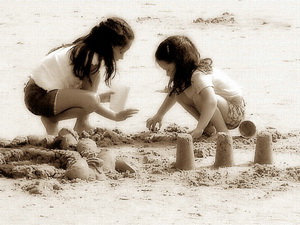 Инновационный проект по коррекции эмоциональной сферы детей дошкольного возраста с ограниченными возможностями здоровья   «Мой песочный мир!»Михайлова Е.В. – зам. заведующего по ВМР                            Ладонова Л.Н. - воспитательТолька, 2016 ТЕМА:  инновационный проект «Мой песочный мир!»СРОКИ РЕАЛИЗАЦИИ:  2016-2017 уч. годУЧАСТНИКИ: педагоги, педагог-психолог, дети с ОВЗ (старшая группа №2), родители, музыкальный руководительВИД ПРОЕКТА: групповойПРОДОЛЖИТЕЛЬНОСТЬ ПРОЕКТА: долгосрочный.ПРОБЛЕМА: Поиск наиболее эффективных методов коррекционной работы с детьми с отклонениями в психическом и физическом развитии является актуальной проблемой современной педагогики и психологии. Перед специалистами дошкольных учреждений стоит задача организации психолого-педагогической помощи  детям с ОВЗ и их родителям, коррекция эмоциональной сферы детей дошкольного возраста с ОВЗ.  Только решив ее, можно воспитать самостоятельного, целеустремленного, социально активного ребенка, верящего в свои силы и возможности и способного принимать деятельное участие в жизни. Эффективным методом коррекции  может выступать песочная терапия. АКТУАЛЬНОСТЬ: В наше время особой популярностью пользуются нестандартные подходы в психологии, психотерапии и в воспитании детей в целом. Это значит, что на смену обычным тренингам, упражнениям с логопедом или психологом, курсам медикаментозной терапии приходят кардинально новые, но при этом приносящие пациенту немало радости и удовольствия, методы.Кроме этого, современные условия работы педагога-психолога предъявляют высокие требования к его профессионализму. Изменения в системе образования – принятие новых стандартов, определяющих результаты обучения как в области предметных и межпредметных знаний, так и в сфере развития личности; качественные изменения, происходящие с сегодняшними детьми и подростками – все это требует внедрения в психолого-педагогическую работу эффективных, комплексных и в то же время простых в использовании методик. Одна из такого рода методик – работа с песком. Она сочетает в себе диагностические и корректирующие функции, пригодна для работы с детьми и подростками, а также со взрослыми. В случаях, когда необходимо быстро получить представление о внутренней картине мира и месте в нем клиента, наиболее актуальных проблемах в отношениях с окружающими, обеспечить рефлексию – применение песочного материала представляется весьма эффективным. Песочница - прекрасный посредник для установления контакта с ребенком с ОВЗ. И если он плохо говорит и не может рассказать взрослому о своих переживаниях, то в таких играх с песком все становится возможно. Проигрывая волнующую ситуацию с помощью маленьких фигурок, создавая картину из песка, ребенок раскрывается, и взрослые получают возможность увидеть его внутренний мир  в данный момент и в ходе песочной терапии она обязательно «выльется» на песчаную поверхность.В целом игры с песком:Развивают восприятие, мышление, память, внимание, речь, навыки самоконтроля и саморегуляции, творческое мышление, воображение и фантазию;Формируют у ребенка с ОВЗ представления об окружающем мире;Развивают мелкую моторику, глазомер;Успокаивают и расслабляют, снимая напряжение;Воспитывают чувство успешности и уверенности в себе;Помогают познавать внешний и свой внутренний мир.В связи с этим мы разработали проект по коррекции эмоциональной сферы детей дошкольного возраста с ОВЗ методом песочной терапии: «Мой песочный мир!». Цель проекта: ввести детей с особыми возможностями в сложный мир человеческих отношений, создать зону ближайшего развития для преодоления недостатков интеллектуального и эмоционального развития. Подготовить детей, имеющих ОВЗ, к адекватному включению в социальную среду.Задачи проекта:Общеразвивающие:- развитие детского познания, навыков экспериментирования;- формирование устойчивого мотива к активной совместной деятельности;-стимулирование самостоятельности и проявления навыков самоуправления в совместной деятельности,-развитие зрительно – слуховых связей, мелкой моторики рук, координации движений;- развитие фантазии, творческих способностей;- развитие  эмоциональной сферы;-формирование и развитие познавательных процессов, коммуникативных навыков;- расширение опыта ориентировки в окружающем, обогащение детей разнообразными сенсорными впечатлениями;- формирование у детей навыков игровых действий при игре с песком.Обучающие:- обучение навыкам работы с сухим, влажным и кинетическим песком,- умение исследования материала (сжать песок в руке и ссыпать с ладони);- умение находить на ощупь и по названиям спрятанные в песке предметы;- умение сооружать элементарные постройки;- умение детей делать отпечатки ладони, кулачка, ребра ладони и др.        - развитие речи в процессе ознакомления с окружающим миром;       Воспитательные:- воспитывать умение играть сообща в дружеской атмосфере;- воспитывать желание помочь сверстнику в затруднительной ситуации или при решении сложной задачи.Решая задачи проекта,  педагог должен строить свою работу в соответствии с местными условиями и особенностями детей, учитывая следующие  принципы: 1. Принцип доступности изучаемого материала.2. Принцип взаимосвязи обучения и творчества как важного фактора формирования творческой личности.3. Принцип деятельности (действие – способ познания, переживания).4. Принцип креативности (организации творческой деятельности).5. Тематический принцип – деление материала на основные темы (блоки).6. Принцип учета индивидуальных способностей каждого ребенка.   Методы  и приемы: Исследовательско - практическая деятельность, включающая в себя работу с раздаточным материалом (совочки, формочки), элементы экспериментирования, наблюдения;Игровая деятельность (обыгрывание ситуаций, инсценировка, элементы театрализации);Словесные методы: беседы, рассказ педагога, чтение произведений литературы (стихи, сказки), использование фольклорного жанра (потешки,  прибаутки)Наглядные методы (показ игрушек, рассматривание картин и иллюстраций, моделирование) Благодаря психолого-коррекционным методам  песочной терапии воздействия на детей с ОВЗ, можно так организовать деятельность ребенка, что она будет способствовать формированию у него умения решать не только доступные практические, но и несложные проблемные задачи. Полученный при этом опыт даст ребенку возможность понимать и решать знакомые задачи в наглядно-образном и даже словесном плане. Основной формой взаимодействия педагога на детей группы с ОВЗ являются организованные игровые занятия и тренинги, в которых ведущая роль принадлежит взрослому. Усвоение детьми программного материала зависит от правильного выбора методов обучения. Необходимо применять такие методические приемы, которые привлекают внимание каждого ребенка. Поэтому методологической основой данного проекта являются идеи Л.С. Выготского о роли игры в воспитании дошкольников. Стойкие аффективные барьеры, возникающие в жизни ребенка, преодолеваются им гораздо легче в игре. Поэтому игра и игровые формы работы — это наиболее адекватные средства коррекции психического развития личности ребенка. Проблемные дети пассивны и не проявляют желания активно действовать с предметами и игрушками. Поэтому педагогу необходимо постоянно создавать у детей положительное эмоциональное отношение к предлагаемой деятельности, для того чтобы ребенок получал возможность для самостоятельных действий в определенной ситуации.Ребенку с проблемным развитием для усвоения способов ориентировки в окружающем мире, для выделения и фиксирования свойств и отношений предметов, для понимания того или иного действия требуются многократные повторения. Песочная терапия как никакая другая способствует этому.РЕСУРСНОЕ ОБЕСПЕЧЕНИЕНаучно-методическое: Оснащение педагогов методическими пособиями и рекомендациями по теме проекта. Создание методических материалов по ходу реализации проекта;Разработка  и проведение методических консультаций по ходу реализации проекта.Кадровое: Создание творческой группы из высококвалифицированных и  креативных  педагогов для работы  по реализации проекта в ДОУ.Информационное: Сотрудничество с родителями и другими образовательными учреждениями.Совершенствование модели взаимодействия детского сада и семьи, педагогическое просвещение. Материально-техническое: Обновление и обогащение предметно-развивающей среды ДОУ: приобретение интерактивной песочницы. Создание в групповых комнатах центров воды и песка.Описание эффектов,достигаемых при использовании проектаКакие результаты мы можем получить при работе с песком:улучшится общее эмоциональное состояние ребенка с ОВЗ;исчезнут страхи, будут отрегулированы негативные эмоции и переживания;произойдет развитие воображения, творческого потенциала;улучшатся показатели мышления, речи, памяти, внимания, мелкой моторики;нормализуется самооценка и появится уверенность в себе;будет быстрее и легче происходить адаптация детей с ОВЗ в новой среде (школа, доп. образование);нормализуются взаимоотношения с родителями и сверстниками;сформируются положительные черты характера.	ОПИСАНИЕ ВОЗМОЖНЫХ СЛОЖНОСТЕЙ ПРИ ИСПОЛЬЗОВАНИИ ПРОЕКТА И ПУТИ ИХ ПРЕОДОЛЕНИЯЭТАПЫ РЕАЛИЗАЦИИ ПРОЕКТА1. Подготовительный (мотивационный, информационно – накопительный).Подготовка к работе педагогов:- анализ методической литературы;- подготовка материалов и игрушек для проведения игр с песком;- подборка иллюстраций, стихов и рассказов;- разработка перспективно – тематического плана работы с детьми.2. Основной этап проекта – реализация проекта.Содержание деятельности детей:- знакомство с песком;- наблюдение за сухим и влажным песком;- проведение элементарных опытов с сухим и влажным песком;- игровая деятельность.Содержание деятельности воспитателя:- подготовка материалов для занятий, игр и опытов с песком;- подбор иллюстраций для проведения опытов и игр;- папка – передвижка: «Организация игр с песком»;- проведение опытов;- создание картотеки игр с песком;-создание презентации: «Игры с песком для детей с ОВЗ».Содержание деятельности родителей:- совместное с детьми рисование на темы « Кто – кто в песочке живёт?» и «Игрушка для песочницы»;- мотивирование родителей на совместную с детьми игровую деятельность в песочнице во время прогулок;-  изготовление пособий для игр, приобретение формочек, игрушек;- участие в фотовыставке и оформление фотоальбома: «Моя любимая песочница» 3. Заключительный этапОформление презентации, оформление выставки рисунков, представление результатов работы с детьми с ОВЗ для родителей и педагогов.ТЕХНОЛОГИЯ ВНЕДРЕНИЯ ПРОЕКТАПроект «Мой песочный мир» рассчитан на детей дошкольного возраста. Состоит из  групповых и индивидуальных занятий, длительность одного занятия от 20 до 30 минут, направленных на снятие тревожности психофизического напряжения, актуализации эмоций, развитие восприятия, тактильных ощущений. При необходимости можно увеличить количество занятий за счет дополнительных упражнений. Условия реализации проекта:1. Наличие специально оборудованного помещения 2. Наличие столов, стульев с учетом антропометрических показателей. 3. Наличие простых юнгианских песочниц  (50*70см) или интерактивной песочницы.4. Наличие полки для игрушек 5. Наличие наборов мелких игрушек (не менее 10 видов, не более 10 см.)6, Наличие бактерицидной лампы 7. Наличие различных художественных материалов, используемых для диагностики и коррекции психоэмоционального состояния ребенка (гуашь, карандаши, кисти различных размеров, пальчиковые краски, восковые мелки, акварель, фломастеры, пластилин)8. Наличие картинок со сказочными персонажами9. Наличие поддонов для воды и мокрого песка 10. Наличие программно-методического обеспечения: наличие методической литературы: практикум по песочной терапии «Чудеса на песке» Т.Д. Зинкевич-Евстигнеева, Т.М. Грабенко; «Практикум по сказкотерапии» Т.Д. Зинкевич-Евстигнеева.Основные принципы проведения занятий1) добровольность участия детей;2) безоценочность;3)увлеченность педагога (способствует заражению детей соответствующими эмоциями);4) время проведения занятия строго не регламентировано – 20-40 минут в зависимости от состояния детей (степени интереса, пресыщения или утомления);5) регулярность проведения занятий;6) соблюдение структуры занятия.Содержание работыРабота с детьми.В соответствии с типами занятий проект предполагает 4 цикла обучения, которые представлены в следующей таблице: Учебно-тематический планКалендарно-тематическое планированиеСентябрьОктябрьНоябрьДекабрьЯнварьФевральМартАпрельРабота с родителямиВ работе с родителями  предусмотрены  следующие консультации:«Ребенок с ОВЗ»«Как определить самооценку вашего ребенка»«Как помочь эмоциональным детям»?«Что такое тревожность»«Застенчивость»«Взаимоотношения родителей и детей» «Учите детей играть»«Игры на песке».Работа с педагогамиПерспективный план работы с педагогамиТаким образом, песочная терапия является одним из эффективных способов коррекции негативных эмоциональных состояний, повышения уверенности в себе, именно ее средствами можно осуществить не только диагностику актуальных эмоциональных проблем личностного характера, но и довольно успешно проводить их коррекцию у детей с ОВЗ. ЛитератураАлександровская М. Миражи песчаной педагогики/М. Александровская.//Дошкольное образование: газ. издательского  дома "Первое сентября".-2006.-N 12. - С. 2-3.               Аромштам М. Игры на влажном песке/М.Аромштам//Дошкольное образование: газ. издательского  дома  "Первое сентября".-2006.-N 12. Бережная, Н. Ф.  Песочная терапия в коррекции  эмоциональной  сферы детей раннего и младшего дошкольного возраста / Н.Ф. Бережная.//Дошкольная педагогика.-2006.-N 4.- С. 56-59      Бережная, Н. Ф. Использование песочницы  в  коррекции  эмоционально-волевой и социальной сфер детей раннего и  младшего дошкольного возраста/Н. Ф. Бережная.//Дошкольная  педагогика.-2007.-N 1. - С. 50-52     Бондарцева, С. Н.Домик развития можно строить и на песке/С. Н. Бондарцева. //Педагогический вестник.-2006.-N 3. - С. 5.     Васильченко Л. Песочная терапия как средство развития деятельности ребенка/Л. Васильченко //Развитие и коррекция.-2001.-Вып. 10. - С. 42-47.  Грабенко Т. М. Игры с песком, или песочная терапия/Т. М. Грабаренко//Дошкольная педагогика.-2004 .-N 5.- С. 26-29           Докудовская, Е. С. Использование песочной терапии во время логопедических занятий  //Е. С. Докудовская, Л. Д. Тульчий.//Школьный логопед.-2006.-N 5. - С. 24-27.Жителева, С. С.   Песочная терапия/С. С. Жителева.//Ребенок в детском саду.-2006.-N 4. –С.65-68                                                        Захаров А. И. Как предупредить отклонения в поведении дошкольника. - М.: Педагогика, 2006. – 127сЗинкевич-Евстегнеева Т.  Песочная терапия на современном этапе/Т. Зинкевич-Естегнеева //Школьный психолог: прил. к газ. "Первое  сентября".-2002.-N 33. - С.8-9. Зинкевич-Евстегнеева, Т.Д., Грабенко, Т.Н. Чудеса на песке. Практикум по песочной терапии / Т.Д. Зинкевич-Евстегнеева, Т.Н. Грабенко. – СПб. : Речь, 2010. – 340 с.Кондратьева, С. Ю. Игры с песком и водой в работе по формированию  пространственно - количественных представлений у  дошкольников с задержкой психического развития/С. Ю.  Кондратьева. //Дошкольная педагогика.-2005.-N 4. - С.39-41.     Костина, В.Новые подходы к адаптации детей раннего возраста/В. Костина.//Дошкольное воспитание.-2006.-N 1. - С. 34-36      Кудрявцева, Л. Использование песочной игры в школьной практике/Л.Кудрявцева//Школьные технологии.-2006.-N 2. - С. 136-137.     Кузуб, Н.  В гостях у песочной феи: организация педагогических игр с песком для детей дошкольного возраста/Н. Кузуб, Э. Осипук. //Школьный психолог: газ. издательского  дома  "Первое сентября".-2006.-N 6. - С.18-25.                  Милкина, С. Мой папа - добрый волк: современные методы креативной терапии/С. Милкина. //Учительская газета.-2005.-11 окт. (N 41). - С. 19.Романов А.А. Коррекция расстройств поведения и эмоции у детей: альбом игровых коррекционных задач. Пособие для детских психологов, педагогов, дефектологов родителей. - М: «Плэйт», 2004. - 112 с.Савельева Н. Песочная игротерапия в коррекционной работе с  детьми с нарушениями      речи/Н. Савельева//Дошкольное образование: прил. к газ. "Первое  сентября".-2002.-N 1. –  С.21.                            Сакович Н. Сад души. О достоинствах песочной терапии/Н. Сакович //Школьный психолог: прил. к газ. "Первое  сентября".-2004.-N 11. - С. 20-21.                              Сакович, Н.  Достоинства песочной терапии/Н. Сакович.//Школьный психолог: газ. издательского  дома  "Первое сентября".-2007.-N 3. - С.26-27.  Сакович, Н. Sandplay с маленькой буквы "s"/Н. Сакович //Школьный психолог: газ. издательского  дома  "Первое сентября".-2006.-N 9. - С. 12-13.                                                    Сакович, Н. А. История и современные тенденции песочной терапии/Н. А. Сакович //Вестник практической психологии образования .-2007- N 2. - С. 94-97.                                     Сакович, Н. А. Шаг за шагом в процессе песочной терапии/Н.А. Сакович.//Вестник практической психологии образования  -2007.-N 2, 3, 4Сафиуллина, Э. Игры с песком круглый год/Э. Сафиуллина.//Дошкольное образование:  газ. издательского дома "Первое сентября".-2007.-N 19. -  С. 20Соловьева, Н. Познавательные игры на песке/Н. Соловьева.//Школьный психолог: газ. издательского  дома  "Первое сентября".-2006.-N 6. - С. 26-32       Швец, Л.Д. Проблемы психодиагностики и тревожности у дошкольника / Л.Д. Швец, С.А. Присяжных // Мат. науч. и метод. конф. по итогам работы в 1991–1992 г. – Хабаровск, 1993. Шиян Л.И. Профилактика и коррекция нарушений поведения детей. //Воспитатель ДОУ. -  № 9. – 2008.Юрченко Т. Волшебный мир детства. Артпедагогика, арт-терапия в развитии дошкольников. Издательство: Педагогическое Общество России, 2007 г. - 87 с.Стебенева Н. Город на песке. Игры с песком для детей дошкольного возраста./Н. Стебенева//Школьный психолог: прил. к газ. "Первое  сентября"-2001.-N 11. - С. 14.                                Ульянова, Э. Приключения в песочном дворике/Э. Ульянова.//Дошкольное образование: газ. издательского  дома "Первое сентября".-2006.-N 12. - С. 4-5.                                                                   Приложение 1КОНСПЕКТЫ НЕПОСРЕДСТВЕННО ОБРАЗОВАТЕЛЬНОЙ ДЕЯТЕЛЬНОСТИСЕНТЯБРЬЗанятие 1. Вводное.Знакомство с песочным человеком и его страной.Задачи обучения и воспитания:Знакомство с песочницей, песочным человеком, правилами игр с песком; коррекция образной памяти; воспитание дружеских отношений друг с другом. Оборудование: песочница накрыта черным покрывалом со звездами, песочный человек, салфетки.Содержание занятия.Проблемная ситуация: Ребята, сегодня я расскажу вам сказку. Давным-давно, здесь недалеко от нас существовал город , он был маленький….и все люди, которые в нем жили были тоже маленькие. Они жили дружно, никого не обижали и всем помогали. Но однажды их увидел злой волшебник, и решил их заколдовать, потому что он терпеть не мог когда люди дружать друг с другом и друг другу помогают. Взмахнул волшебник палочкой, прошептал волшебные слова….и на город с маленькими жителями опустилась темнота.В городе наступила ночь. Спрятались все маленькие жители в свои домики и заснули..Много времени прошло с тех пор, но ночь в городе не заканчивается, и утро не наступает. И маленькие люди, по-прежнему, спят в своих домиках. Ребята, вы хотите найти этот город? Беседа по содержанию сказки.Вопросы:Почему волшебник заколдовал город?Какое время суток наступило в городе?А что можно увидеть ночью на небе?Ночью темно или светло?Давайте посмотрим вокруг, и может быть, мы найдем заколдованный город, где сейчас темно, светит луна и звезды. (подходят к песочнице)Ребята, а вам жалко заколдованных людей? Хотите их расколдовать? Для этого скажем волшебные слова , повторяйте за мной:Ветер, ветер, покружи..Ночка темная отступи…Город волшебный….Нам покажи..(покрывало снимается)Вот мы и расколдовали город….Давайте внимательно рассмотрим его ..Из чего он состоит?? (из песка) Ребята, а вы видите жителей этого города?? Хотите их увидеть??Ритуал входа. Знакомство с песочным человеком.Заучивание правил поведения в песочной стране.Беседа с песочным человеком. Упражнение «Пальчики здороваются»: Положите руки на песок. Что вы почувствовали, какой песок на ощупь? (Холодный, мягкий.) Давайте погреем песок своими руками, дадим ему частичку своего тепла. Перемешиваем руками песок, перетираем между ладошками. У кого уже песок стал теплым? Молодцы, вы хорошо потрудились. А теперь закопаем свои ладошки в песок и познакомим пальчики друг с другом. Поднимите сначала указательные пальчики и пошевелите ими, поздоровайтесь пальчиками. А теперь пошевелите средними пальчиками, безымянными...Ритуал выхода. Прощание с песочным человеком. Занятие 2. Здравствуй, песок.Задачи обучения и воспитания:Знакомство со свойствами сухого песка (сыпется, из него нельзя лепить, строить, он желтого цвета, не пахнет) и оборудованием для работы с песком (совки, ведерки, бабайки); коррекция тактильной чувствительности; воспитание бережного отношения к песку.Оборудование: песочница, «песочный человек», «чудо-мешочек», совки, ведерки, формочки (по количеству детей), салфетки..Содержание занятия:Ситуация: Ребята, посмотрите что у меня в руках? (мешок)  Этот мешочек не простой, он чудесный, как вы думаете он пустой? Подержите его в руках. Хотите посмотреть, что там? (дети поочереди достают-ведро, совок, формочку) Что это? (по каждому предмету) (дети называют предметы) Для чего нужны эти предметы? (Для игры) Для чего нужен совок? (насыпать песок, копать песок). Для чего нужна формочка? (лепить разные формы) Для чего нужно ведро? (насыпать в него песок, строить дома)А где играют с совками, ведерками, формочками?(в песочнице) Правильно, а в нашей группе есть песочница? Хотите, поиграть в ней? Где она, покажите? (подходят к песочнице) Но прежде чем  играть в песочнице, вспомните, кто в ней живет? (песочный человек) Давайте позовем его. Хотите это сделать?Ритуал входа.Повторение правил поведения при игре с песком.Ребята, теперь можно поиграть в песке с ведерком, совком, и бабайками. (раздает детям данные предметы, но у каждого оказывается, либо ведро, либо бабайка, либо совок). Всем всего хватило? Ваня, что ты будешь делать с совком? А ты хочешь насыпать совком песок в ведерко или в бабайку? А где же ты возьмешь ведерко и бабайку, в мешочке больше ничего нет? (аналогично с другими детьми, у которых не хватает для игр соотвественно других предметов-совка и формочки,  ведра и совка). А может волшебный песок поможет нам сделать так, чтобы у каждого из вас все было- и совок и ведерко, и бабайка, как вы думаете? Вы знаете, что нужно для этого сделать?? А я знаю, повторяйте за мной.Упражнение «Здравствуй, песок»: Психолог просит поздороваться с песком различными способами ( поочередно дотрагиваться до песка пальцами одной и другой руки, ребром ладони, внутренней и тыльной стороной ладони, перетирать песок между ладонями). В процессе игры дети находят недостающие предметы. Психолог спрашивает названия найденных предметов и просит детей взять те из них, которых им не хватает.Дидактическая игра «Песочек»: Психолог просит детей поиграть песочными наборами, дети насыпают песок в ведерко, бабайки, используя совки. В ходе игры проводится беседа, из которой дети знакомятся со свойствами сухого песка: сыпется, из него нельзя лепить, строить(постройки разрушаются, не имеют определенной формы), он желтого цвета, не пахнет. Ритуал выхода. Прощание с песочным человеком.Занятие 3. Песочный ветер. Песочный дождик.Задачи обучения и воспитания: знакомство со свойствами сухого песка (легкий, состоит из песчинок, можно пересыпать тонкой струйкой, просеивать через сито); учить управлять вдохом-выдохом, снизить психо-физическое напряжение; воспитание аккуратности, опрятности.Оборудование: песочница, «песочный человек», сито (  по количеству детей), одноразовые трубочки для коктейля(по количеству детей), аудиозапись шума ветра, дождя,  салфетки.Содержание занятия:Ситуация: Ребята, попробуйте отгадать загадку?Если на деревьях листья пожелтели,Если в край далекий птицы улетели,Если небо хмурится, часто дождик льется,Это время года как зовется?Правильно, это осень. Почему осенью птицы улетают в дальние края? (потому что на улице становится холоднее) Какого цвета становятся листья на деревьях осенью? (желтого, красного) Давайте посмотрим в окно. Как вы думаете какая сегодня погода? А как вы догадались? На небе сегодня светит солнце? Что еще вы видите за окном? (деревья) На них есть листья? Какого они цвета? Посмотрите, листья на деревьях качаются или нет? Что заставляет листья качаться? (ветер) Вы не слышите никаких странных звуков в нашей группе? (шум ветра, стук дождя) А разве у нас в группе может дуть ветер и идти дождь? Что же происходит? Хотите узнать? Откуда идет этот звук, покажите? Давайте подойдем поближе и посмотрим. (подходят к песочнице) Вы чувствуете дуновения ветра или капли дождя на своей коже? (нет) Как должен дуть ветер, покажите?(дуют на свои ладони) Как дует слабый ветерок? Как сильный? Но это же мы с вами дули, а не ветер, где же дует тот ветер, который мы с вами слышим? Что это перед вами? (показ на песочницу) А может оттуда слышится шум ветра? Хотите посмотреть? Помните кто живет в песочнице? Не забыли, чтобы прежде чем играть с песком нужно поздороваться с «песочным человеком». Ритуал входа.Повторение правил поведения при игре с песком.Ребята, спросите у «песочного человека», где же ветер, который мы слышим? (далее от имени песочного человека проводятся обучающие упражнения «Песочный ветер» и «Песочный дождик».Упражнение «Песочный ветер»: «песочный человек», просит детей поочередно подуть на песок, и рассказать, что они видят (песок передувается с места на место, потому что он легкий), далее детям предлагается подуть в трубочки (сначала не в песке):набрать воздуха в рот, приставить трубочку к губам и выдохнуть воздух; затем показать, что с помощью трубочек можно выдувать углубления и ямки на поверхности песка.Упражнение «Песочный дождик»: Песочный человек: В моей волшебной стране кроме волшебного ветра, может еще идти волшебный дождик. Это очень приятно. Смотрите, как это происходит: дети медленно, а затем быстро сыпят песок из своего кулачка в песочницу, затем на ладонь взрослого и на свою ладонь, замечая, что песок состоит из маленьких желтых песчинок, сыпется тонкой струйкой.Песочный человек: Так идет мелкий дождик в моей стране, но иногда в ней начинаются настоящие ливни, хотите их увидеть? (раздаются сито, и начинается просеивание песка через сито и дети видят что через сито песок сыпется многочисленными мелкими струйками) Но вот дождик закончился и снова подул волшебный ветер, и все мои песчинки вернул на место: подуйте на свои ладошки и сдуйте с них песок в песочницу. Вам понравилось играть с песком. Мне тоже понравилось играть с вами, приходите ко мне еще и я расскажу вам много новых историй, а сейчас мне пора отдыхать. До свидания, ребята. Ритуал выхода. Прощание с песочным человеком.   , затем на ладонь взрослого и на свою ладонь, замечая, что песок состоит из маленьких песчиноктрубочку к губам и выдохнуЗанятие 4. Необыкновенные следы.Задачи обучения и воспитания: закрепление знаний детей о свойствах сухого песка, месте обитания и образе жизни лесных животных (заяц, медведь), повторение правил подвижной игры «Зайчик серенький сидит», развитие тактильной чувствительности, развитие воображения; воспитание доброго отношения к животным.Оборудование: песочница покрыта еловыми ветками, «песочный человек», игрушки «заяц», «медведь», «змея»,  «жучок», маски «зайцев» ( на одну меньше, чем количество детей) и «медведя», два обруча, миниатюрные изображения деревьев-елей, салфетки..Содержание занятия.Ситуация: Психолог: Ребята, кто это? (показ зайца) Давайте поздороваемся с ним. А где живет заяц? Как вы думаете зачем он пришел к нам, спросите? Зайчик  испугался медведя, и решил спрятаться от него у нас. А хотите узнать как заяц встретился с медведем? Но чтобы увидеть эту встречу нам нужно превратиться в зайчиков, помогут нам в этом волшебные маски, оденем их и станем зайчиками.(одевают, но одному из детей маски не хватает) Теперь вы зайчики, покажите как они прыгают. А вы не забыли кого зайчик испугался в лесу? (Медведя) Правильно. Где же он? (показ игрушки «Медведь») Как ходит медведь? А мишкой у нас будет Ваня, он лучше всех показал, как он ходит.(надевается на того ребенка, которому не досталось маски медведя). Ваня только ты знаешь, где живет медведь? (в берлоге) Твоя берлога будет здесь. (показ ) А где живут зайчики? (в норе) Нора зайцев будет здесь.(показ на другой обруч, находящийся в противоположном конце комнаты)  Тут мы будем прятаться от медведя. А теперь повторяйте вместе со мной слова и движения.Подвижная игра «Зайчик серенький сидит»:Зайчик серенький сидит,(сидят в кругу посередине комнаты)И ушами шевелит,(подносят ладони пальцами вверх к голове, и покачивают ими вперед-назад)Зайке холодно сидеть, хочет лапочки погреть,(потирают ладони),Зайке холодно стоять,(встают)Хочет зайка поскакать,(прыгают на двух ногах, руки согнуты в локтях прижаты к груди, пальцы опущены вниз)Зайка мишку увидал (смотрят на медведя, медведь выходит из берлоги)Зайка …Прыг.. И ускакал(прыжки на двух ногах с продвижением вперед к обручу-норе).Игра проводится 2-3 раза (по желанию детей, со сменой водящего «медведя»)Психолог: Ребята вот так зайчик убежал от мишки и оказался у нас. Но зайчик не может остаться у нас, он должен идти в лес. Только где же лес, вы знаете? Какие деревья растут в лесу? (Ели) А вы видите в нашей группе такие деревья? А ветки с этих деревьев? Где они покажите? (подходят к песочнице, на ней ветви ели) Как вы догадались, что это еловые ветки, потрогайте их? (у них вместо листьев-иголки, они колючие)Посмотрите, что это под ветками? (песочница) А может быть там и находится лес? Как же мы его увидим? Кто живет в песке? Возможно «песочный человек» поможет нам увидеть лес, как вы думаете? Хотите позвать его?Ритуал входа.Повторение правил поведения при игре с песком.Песочный человек: Хорошо вы знаете мои правила, ребята. Помогу я вам найти   лес, он спрятался в песке, попробуйте его найти сами. (дети откапывают фигурки деревьев-елей, в процессе раскапывания дети с детьми проводится беседа о свойствах сухого песка). Поставьте их на песок. Вот и получился лес. Кого вы хотели проводить в лес?(зайца) Обрадовался зайчик возвращению в родной лес и прыгнул на песок. А как он запрыгал вокруг елок, посмотрите.4. Упражнение «Прыгают зайчата»: ударение кончиками пальцев по поверхности песка, двигаясь в разных направлениях.Песочный человек:  А кого в лесу встретил зайчик? (медведя) Давайте и его проводим в лес. (ставят игрушку медведя на песок) Обрадовался мишка и начал плясать, посмотрите как.5. Упражнение «Идут медвежата»: надавливание кулачками и ладонями на песок.Песочный человек: Услышала такой топот змейка, и выползли из песка. (показ игрушки «змея». Испугалась, и поползла быстрее прочь, вот так.Упражнение «Ползут змейки»: проведение по песку волнистых линий пальцами.Песочный человек: И встретился змее на пути жучок. Спрашивает змейку: «Что случилось в лесу?» Змея отвечает: «Что-то медведь расплясался, разрезвился, боюсь раздавит меня». Испугался жучок, и тоже побежал прочь, во так.Упражнение «Бегут жучки»: движение всеми пальцами по песку.Песочный человек: Спряталась змейка, зарывшись в песок.(закапывание змеи) Улетел жучок.(убирается из песка) Да и зайка с мишкой устали и прилегли спать.(кладутся в горизонтальном положении на песок) А следы их на песке остались, посмотрите внимательно.Дидактическая игра «Где чьи следы?»Песочный человек: Молодцы, ребята. Помогли зверям вернуться домой. Пора и мне спать. До свиданья, ребята, до новых встреч.Ритуал выхода. Прощание с песочным человеком.Занятие 5. Мышонок. (погружение рук в песок).Задачи обучения и воспитания: повторение и закрепление знаний детей о свойствах сухого песка, знакомство с образом жизни мышей, закрепление знаний об основных цветах (красный, желтый, синий); развитие тактильной чувствительности, расслабление, активизация интереса к изучаемому материалу; воспитание доброго отношения  к животным.Оборудование: песочница, игрушки «мыши», игрушка «кот», запись одной из серий мультфильма «Том и Джерри», квадраты из картона желтого, красного, синего цвета с окошками (3 штуки), квадраты из картона тех же цветов меньшего размера (3 штуки), салфетки..Содержание занятия.Ситуация.Психолог: Ребята, хотите посмотреть интересный мультфильм? Тогда усаживайтесь поудобней. (включается запись одной из серий мультфильма «Том и Джерри». (После просмотра проводится беседа по содержанию мультфильма)Психолог:  Каких зверей вы увидели в мультфильме? (кота и мышь) Как их звали? Расскажите, почему Джерри убегал от Тома? (потому что мышь боится кота) А где живет мышь вы знаете? (в норе) А где кот? (в доме, с людьми) А в нашей группе есть кот и мыши? Покажите? (подходят к полке, где заранее выставлены соответствующие миниатюрные игрушки) Наши мыши, тоже боятся кота.  Вы хотите помочь мышам спрятаться от кота? Как же вы это сделаете?? Посмотрите, что у меня есть (показ квадратов с прорезями в виде окошек) . Какого они цвета? Это волшебные мышиные норки, давайте покажем мышам их домики. (Помещают мышей в каждый из квадратов). Вы видите мышек? Кот их тоже видит, в таких домиках он сможет их найти. Нужно их спрятать так, чтобы кот не увидел мышей. Вы знаете как это сделать? Хотите научу?Дидактическая игра «Спрячь мышку»: рядом с домиками, в которых находятся мыши выкладываются квадраты меньшего размера таких же цветов как и цвета домов мышей, но не в соответствуещем порядке. В окошко выглядывают мышки, чтобы спрятать мышку, надо закрыть окошко дверцей-квадратиком того же цвета, что и домик, а то придет кошка и съест мышку.Психолог: Спрятались мышки, хорошо. Не нашел их котик. И ушел гулять. А мышкам надоела в домиках сидеть, и решили они выйти из них. (мышки вынимаются из домов) А как мышки разговаривают, вы знаете? (они пищат) Увидели мышки солнышко, обрадовались, запищали, забегали.(предлагается с мышами в руках побегать по комнате, издавая мышиный писк; квадраты убираются)Художественное слово (во время бега):За окном ветерок веселится:(бегут по комнате)То подпрыгнет (прыгают),То притаится (присаживаются),И листочки бегут по дорожке (бегут),Словно мелкие мышки от кошки.(пищат)Психолог: Услыхал писк котик (показывается игрушка кота), и начал тихонько подкрадываться к мышкам.. Увидали его мышки, и захотели спрятаться в домики. Только где же они? А вы не забыли, что они волшебные?? А где же настоящие домики мышей? Как они называются? Где находятся мышиные норы? Они находятся в земле или в песке. А у нас в группе есть песок? Где он , покажите? (подходят к песочнице) Что это? (песочница)  Кто в ней живет? (песочный человек) Хотите позвать его, и попросить разрешить мышам построить в песке норки?1.  Ритуал входа.Повторение правил поведения при игре с песком.Песочный человек: Хорошо, ребята, я помогу мышам спрятаться в песке от котика. А вы знаете как строятся мышиные норки? Хотите, научу вас? Но сначала скажите какой сегодня песок? Сухой или мокрый? Какого он цвета? Его можно пересыпать? Он пахнет?Упражнение «Мышонок»: погружение рук в песок,  при этом обращается внимание детей на изменения, происходящие с песком, затем раскапывание поочередно каждого пальца (мышки выглядывают) из норок. Песочный человек: Поняли, ребята, как мыши строят норки. А теперь попробуйте спрятать ваших мышек сами. (закапывание игрушек «Мышей», с последующем постепенным откапыванием –мышка выглядывает, осматривается, не видно ли где котика, и выходит из норы) Художественное слово (во время игры с мышами  в песке):Ночь на дворе, мышонок в норе(мышей не видно из под песка, рука ребенка держит его в песке)Норка в песке, дверь на замке (осторожно производят шевеление игрушкой в песке)Ночь позади.(производят быстрое шевеление, показывается игрушка из под песка)Мышонок выходи (полное освобождение руки вместе с игрушкой)Песочный человек: Но вот снова наступила ночь, и мыши спрятались в норах (закапывают мышей). И я устал, пора мне отдыхать. Пока, ребята.Ритуал выхода. Прощание с песочным человеком.Занятие 6. Узоры на песке. (рисование пальцем)Задачи обучения и воспитания: учить детей рисованию пальцем  как красками на листе, так и в песке, учить проводить пальцем прямые линии (дорожка для машин), волнистые (дорожка для людей),  зигзагообразные (заборчики для птиц); развитие зрительно-моторной координации, процесса классификации, воображения; воспитание положительного отношения к игре.Оборудование: песочница, миниатюрные игрушки «машина», «птица», «песочный человек», краски для пальчикового рисования (цвета по выбору детей), ватман (один) и изображением людей, машин, птиц летящих и сидящих, салфетки..Содержание занятия:Психолог: Ребята вы не замечаете ничего нового в нашей группе? (ватман с изображением людей, машин и птиц) Давайте подойдем поближе и внимательно рассмотрим этот рисунок. Кого вы на нем видите? ( людей и птиц) А что еще? (машины) Где ездят машины? (по дороге)  А какая должна быть дорога для машин- прямая или волнистая? (прямая) Вы видите дорогу? (нет)  Хотите нарисовать дорогу, по которой поедут машины? Возьмите краски (цвета на выбор) Чем же мы будем рисовать, как вы думаете? Сегодня нам рисовать помогут наши пальцы. Покажите их. Давайте спросим у них, что они делают сейчас?Пальчиковая гимнастика «Этот пальчик».( поднять левую руку ладонью к себе и в соответствии с текстом загибать правой рукой по очереди пальцы левой руки, начиная с мизинца)Этот пальчик хочет спать,Этот пальчик-прыг в кровать.Этот пальчик прикорнул.Этот пальчик уж заснул.Тише пальчик, не шуми,Братиков не разбуди.Встали пальчики. Ура!Рисовать уж вам пора!Пальчиковое рисование «Дорога для машины»: проведение прямых линий под колесами машины, от одной машины, до другой. (аналогично проводится беседа о дороге, по которой ходят люди, дети выясняют, что она может быть и волнистой, далее изображают на листе волнистые дороги для людей, используя краски; так же проводится беседа об изображенных птицах, некоторые из них летают, другие сидят, они могут сидеть на дороге и на заборе, проводится пальчиковое рисование «Заборчик для птиц»-показ рисования зигзагообразных линий)Психолог: Молодцы, ребята, посмотрите какой красочный стал наш рисунок, вы нарисовали дороги для машин, для людей, и даже заборчики, на которых сидят птицы. А в нашей группе есть машины, птицы? Где они, покажите? (подходят к песочнице, но которой находится игрушки птиц и машины) А здесь есть дорога, по которой должна ездить машина? (нет) А заборчик, где сидит птица? (нет) А где лежат эти игрушки? (на песочнице) Кто в ней живет, помните? Может песочный человек подскажет как нам быть, где искать дорогу для машины и заборчик для птицы? Хотите позвать его?Ритуал входа.Повторение правил поведения при игре с песком.Рисование «Дорожки».Песочный человек: И дорожку для машины и заборчик для птицы можно нарисовать на песке, как и на листе бумаги. Вы умеете рисовать дороги пальцами? Попробуйте нарисовать дорогу для машины. Она должна быть прямая. (дети проводят одну прямую линию, как они проводили на листе бумаги, но игрушка машины объемная и она не может уместиться на одной линии) А теперь поставьте вашу машину на дорогу, так что бы все колеса были на ней. Получилось? (нет) Только одна пара колес уместилась на дорожке. Но это не беда, на некотором расстояние рядом с этой линией проведем еще одну такую же (показ проводится параллельная линия пальцем). Теперь попробуйте поставить Машину на дорогу. Вот теперь машина поедет по дороге. Продолжите сами дорогу для машины (дети пальцем продолжают рисование дороги) Вот и поехала машина по вашей дорожке. А теперь нарисуем заборчик для птиц. Умеете? Хотите помогу. Я поставлю точки на песке, а вы соедините их прямыми линиями. Летали птицы…летали и устали. (берут птиц, имитируют полет над песочницей) Присели на забор, отдыхают. Ребята, вот и дорога есть для машины, и птицам есть, где отдохнуть. Только мне негде ходить. Нарисуйте дорожки для меня. (самостоятельное рисование). Вот здорово, теперь можно и погулять, и под машину я не попаду, и заборчик обойду.  Пока, ребята.Ритуал выхода. Прощание с песочным человеком.Занятие 7. Узоры на песке (рисование палочкой)Задачи обучения и воспитания: учить выполнять узоры на песке счетной палочкой, дорисовывать знакомым объектам недостающие части; повторение и закрепление знаний детей о приметах осени, месте обитания диких животных (зайца); развитие зрительно-моторной координации, воображения; воспитывать умение слушать стихотворение, учить понимать смысл произведения; воспитывать доброе отношение к животным.Оборудование: песочница, «песочный человек», фигурка «зайчик», карточки с изображением недорисованных объектов (солнце, елка), счетные палочки по количеству детей (желтого, синего, зеленого), стихотворение А. Блока «Зайчик», салфетки..Содержание занятия.Ситуация: К детям в гости приходит зайчик Степашка, он мокрый, дрожит. Психолог: Ребята, посмотрите кто это? (заяц) Поздоровайтесь с ним. С ним что-то случилось. Он дрожит. Потрогайте его. Что вы чувствуете? (он мокрый) По-моему, с ним что-то случилось. Хотите узнать что? Спросите.(от имени зайчика Психолог зачитывает стихотворение А. Блока «Зайчик»)Психолог (беседа по содержанию):Почему зайчику так грустно?О чем он думает?Какое время года наступило?Чем можно помочь зайчику?Психолог: В нашей комнате зайчик согрелся. Он благодарит вас и хочет поиграть. Посмотрите, что он вам принес.(карточки с изображением недорисованных объектов)Дидактическая игра «На что похоже»: дети рассматривают карточки. Психолог выясняет из каких фигур составлено изображение. (круги и прямые линии) Просит определить на что похожи рисунки на картинках, какого цвета данные объекты.Психолог: Ребята, вы хотите, что бы на  этих картинках появилось настоящее солнце и елки. Как же мы это сделаем? (дорисуем) Но красок и карандашей у зайчика нет. Как же мы будем рисовать? Посмотрите, что еще принес вам зайчик? (показ счетных палочек трех цветов) Выберите палочки такого же цвета, какого цвета нарисовано солнце. (аналогично с елью). Положите палочки желтого цвета так, чтобы на рисунке с кругом получилось солнце. (аналогично с елью) Молодцы, ребята. Еще теплее стало в нашей группе, и шкурка зайчика совсем высохла, посмотрите. Но вдруг подул сильный ветер. Покажите как он дует? (дуют на готовые изображения) Посмотрите…и палочки ветер раздул и опять нет солнца, нет елочек. И опять зайчик стал грустный. Может быть все-такт попробовать нарисовать солнце и елки для зайчика. Как же мы это сделаем?? А где мы с вами рисовали на прошлом занятие, и нам не требовались ни краски, ни карандаши? (в песочнице) Хотите попробовать солнце и елки на песке? Пригласим зайчика и возьмем с собой его подарки-картинки и палочки. (подходят к песочнице) Кто в ней живет? Хозяином песочницы является песочный человек, и только с его разрешения мы можем играть с песком. Хотите его позвать?вам принетет.(карточки с изображениемзвеселился, Может поиграем с ним? зайца);денияРитуал входа.Повторение правил поведения при игре с песком.Песочный человек: А вы умеете любите рисовать? Расскажите где и когда вы рисуете? Пальчиковая гимнастика «Маленький художник»:На листочке из альбома,(ладони соединены  внутренней поверхностей ребер и открыты вверх- «лист»)Я всегда рисую дома,(кончики пальцев соединены, основание ладоней разведены-«крыша»)А на улице могу,(средний и указательный палец опущены вниз, поочередно меняются местами, остальные пальцы сжаты –«бегут»)На песке (пальцы сложены щепотью, кончик большого пальца проводит по кончикам остальных – «сыпят»)И на снегу (пальцы полусогнуты, поочередно накрывают друг друга- «лепка снежок»).Рисование «Солнце»:Песочный человек: Ребята, конечно вы можете нарисовать для зайчика солнышко, но для этого вам потребуются палочки. У вас они есть? Тогда нарисуйте круг (если дети затрудняются, то рисование проводится методом «рука в руке»): для этого возьмите палочку в руку и опустите свободный её конец в песок, а теперь выньте…что получилось? (ямка, точка) Снова опустите в ней и попробуйте провести палочкой линию, чтобы она снова пришла в эту же точку, вот так. Что получилось? (круг) А теперь нарисуем лучики: от круга проводим прямые линии в стороны, Красивые получились солнышки? Чтобы лучики были одинаковые руками можно разравнять песок на излишках длины, вот так (показ). А как вы думаете, солнышко видит зайчика? Почему? (нет глаз) Давайте нарисуем.(ставят точки). Увидело солнышко зайчика и улыбнулось, вот так (рисует улыбку). Попробуйте сами.Рисование «Елка»: проводится аналогично, если дети затрудняются, то можно предложить им проводить линии по точкам, которые ставит «песочный человек» на песке, излишки длины убирать разравниванием песка руками.Самостоятельное рисование.Песочный человек: Посмотрите, что мы с вами рисовали?? Очень весело и тепло зайчику теперь, помогли вы ему ребята. А теперь нарисуйте для зайчика ,  что хотите. Ритуал выхода. Прощание с песочным человеком.Занятие 8. Волшебные узоры (рисование геометрическими фигурами методом оттиска и выкладывание разноцветными шариками) Задачи обучения и воспитания: учить детей выполнять узоры на песке методом оттиска, с последующим заполнением шариками получившихся контуров; развитие аналитических способностей, умения сравнивать предметы по цвету, форме, величине: развитие воображения, зрительной памяти, быстрой ориентировке на плоскости, умения составлять целое из частей; воспитание положительного отношения к игре.Оборудование: песочница, «песочный человек», две куклы, набор геометрических фигур разного размера , цвета. (круги, квадраты, треугольники), шарики аналогичных цветов, что и геометрические формы, салфетки..Содержание занятия:Ситуация: появляються куклы Маша и Даша, спорят между собой. Одна говорит, что они похожи, другая-что нет.Психолог: Ребята, кто это? О чем они разговаривают? Давайте поможем им разобраться? Найдите отличия между ними? А чем они похожи? (они одинакового роста, с одинаковым лицом, волосами, но у них разного цвета платья, обозначают цвет)Маша и Даша: Спасибо, ребята, помогли нам разобраться, а тепер мы хотим поиграть с вами, посмотрите, что у нас есть. (показывают пластмассовые геометрические фигуры) Что это за фигуры?(перечисляют) Какого они цвета? А как вы думаете, одинаковые они по размеру? Почему вы так думаете? (сравнивают методом наложения) Вы знаете, что из этих фигур можно составлять разные предметы? Посмотрите:Взял треугольник и квадрат,Из них построил домик,И этому я очень рад.Теперь живет там гномик.Хотите сами попробовать построить домики (строять и подбирают квадраты и треугольники, соответствующие по раз меру и величине, Психолог устраняет возникающие ошибки)Вот и построили домики для гномика. У кого самый большой домик? У кого самый маленький? А где же гномик, для котрого мы строили домик, вы его видели? А мы видели. Вот он какой (куклы говорят, дети с воспитателем выполняют действия в соответствии с текстом)Мы поставим два квадрата,А потом огромный круг,А потом еще три круга,Треугольный колпачок,Вот и вышел развеселый чудачок. Вот для какого гномика,  мы строили домики, молодцы. Как вы думаете в каком домике живет гном? (в самом большом) Дидактическая игра «Распредели по домикам»: Маша и Даша:У гномика случилась беда, в других домиках лежали шарики, вот они(показ шариков) Гномик очень любил играть ими, он катал, бросал их. Они одинаковые? (различаются по цвету) Но они все перепутались, и гномик не знает, что делать, ведь в каждом домике лежали шарики такого же цвета, что и домики. Поможем гномики, разложим шарики в домики, так чтобы их цвета совпадали с цветом дома? (но шарики раскатываются, выкатываются из домов)Маша и Даша: Ребята, вы видите, что шарики не хотят лежать в домиках , так же и у гномика не получалось с ними справится, как же быть? Как же построить такие домики, чтобы шарикам нравилось в них сидеть?Психолог: Ребята, а вы видели такие же шарики у нас в группе? (показ на песочницу, на которой лежат один-два аналогичных шарика) Давайте подойдем поближе. Что это? (песочница) А может быть в песке можно построить такие домики, как вы думаете? Кто  живет в песочнице? Хотите спросить у песочного человека, можно это сделать или нет?Позовите его.Ритуал входа.Повторение правил поведения при игре с песком.Рисование «Домики» (геометрическими фигурами) Песочный человек: А что это за шарики такие, что с ними можно делать? (обследование шариков проводится вместо пальчиковой гимнастики, шарики сжимаются пальцами, разжимаются, прокатываются между ладонями прямыми и круговыми движениями). Конечно можно построить в песке такие домики, но для этого вам потребуются квадраты и треугольники, возьмите их. Сначала разровняем песок руками. Какой он, сырой или сухой? (сухой) Какого он цвета? Какого цвета вы хотите построить домики? Выберите квадраты таких цветов каких назвали. Положите их на песок. А теперь сверху на них положите ладонь и слегка нажмите, вот так. (показ) Выберите треугольник такого же цвета и соответствующего размера (если возникают ошибки с размерами, то предложить детям сначала приложить к одной из сторон квадратов несколько треугольников и выбрать из них тех, углы которых совпадают с углами квадрата) Приложите к одной из сторон квадрата треугольник, и легко прижмите его ладонью. А теперь осторожно убираем квадрат и треугольник из песка. Посмотрите, что у вас получилось? Для чего мы строили домики? (для шариков)   4.  Дидактическая игра «Распредели шарики по своим домикам».Песочный человек: Вы не забыли, что шарики могут находиться только в домиках такого же цвета, как и они сами? Ваня, какого цвета домик ты строил? Какого цвета шарика там должны быть? Положи туда шарики. Попробуй заполнить шариками весь дом. Шарики остались? Значит нужно убрать их на крышу. Помни, что шарики, не должны находиться за пределами дома. (заполняется весь дом) Скажи, шарики выкатываются из дома? (нет)  Им нравится лежать в таком домике. А тебе нравится такой домик. Какого он цвета? Теперь он состоит из шариков. Хочешь попробовать построить еще что-нибудь квадратами и треугольниками, и потом украсить шариками?     5.  Самостоятельное рисование.Песочный человек: Посмотрите, что вы нарисовали?? Вот какие волшебные шарики есть у гномика, ему очень понравилось с вами играть и он решил подарить их вам. Вы всегда, когда захотите сможете играть с ними.  6.Ритуал выхода. Прощание с песочным человеком.Октябрь.Занятие 9. Горы и горки.Задачи обучения и воспитания: закрепление знаний детей о свойствах сухого песка, закрепление понятий «высокий-низкий», учить приемам построения из песка методом насыпания; учить передавать игровые действия в соответствии со стихами, музыкой, песней; воспитывать положительное отношение к игре.Оборудование: песочница, «песочный человек», игрушка «Козлик», аудиозапись песни «Мы едем, едем…», салфетки.Содержание занятия: Ситуация: Психолог: Ребята, вы хотите покататься на поезде? Тогда вставайте друг за другом и поехали (включается запись песни «Мы едем, едем…», дети идут и подпевают) Стоп. Поезд остановился (около песочницы, на ней игрушка козлик). Посмотрите кто это? (козлик) Как вы догадались? Что у него есть (показ на разные части туловища)? Козлик скучает. Хотите с ним поиграть? Тогда повторяйте за мной.Игровое упражнение «Коза».Идет коза рогатая, (приставляют указательные пальцы к голове)Идет коза бодатая, за малыми ребятами,(покачивают указательными пальцами из стороны в сторону)Ножками топ-топ ,(топают ногами)Глазками хлоп-хлоп,(моргают)Кто каши не ест, молока не пьет,(грозят указательным пальцем)Забодает, забодает.(указательные пальцы к голове, наклон головы, продвижение вперед на рядом стоящих, дети должны отскочить)Игра проводится несколько раз. (по желанию детей)Психолог: Весело вам, ребята! А козлику нашему грустно. Что же такое? Хотите узнать, спросите. Козлик хочет попрыгать, побегать, еще он любит взбираться на горки. А у нас в группе есть горки? (нет) Что же делать, как развеселить козлика? Посмотрите, а что это здесь? (песочница) А из песка можно сделать горки? А вы умеете это делать? Но прежде, чем строить горки для козлика, нужно спросить разрешения у того, кто живет в песке. Вы помните кто там живет? Давайте позовем его.Ритуал входа.Повторение правил поведения при игре с песком.Песочный человек: Где же ваш козлик? (ставят на песок) А как он любит гулять? (бегает и прыгает) Посмотрите как он бегает(вместо пальчиковой гимнастики): указательный и средний палец вытянуты, остальные сложены щепотью и ударяют по песку. Попробуйте сами. А еще козлик любит прыгать по горкам. Давайте их построим .Постройка «Горка для козлика».Песочный человек: Нужно набрать полную горсть песка, поднять кулак с песком повыше, и осторожно высыпать песок на одно и тоже место, вот так (показ, в центре песочнице)). Посмотрите, что получилось? (горка) А хотите, чтобы горка стала выше? Тогда возьмите еще одну горсть песка, и высыпите её на эту же горку. Как вы думаете, горка осталась такой же? Она стала выше или ниже? Хотите сделать горку еще выше? Тогда продолжайте насыпать песок на неё. Вот какая горка у нас получились. 5.  Самостоятельные постройки «Горки для козлика»Песочный человек: Одна горка готова, но для козлика нужно построить еще горки, чтобы он смог прыгать с одной на другую. Попробуйте построить их сами.У кого самая высокая горка? У кого самая низкая? Обрадовался козлик, и давай прыгать с горки на горку.    6. Упражнение «Козлик». (осторожно дотрагиваются игрушкой, поочередно передавая её друг другу по кругу,, до построенных гор, замечая, что они рассыпаются, так как песок сухой, при рассыпании строят новые горки, и продолжают играть)Строим горы из песка,Над горами облака,Скачет козлик по горам Тут и там , тут и там Песочный человек: Развеселился козлик, напрыгался и устал. Прилег отдохнуть (кладут козлика в горизонтальное положение) И мне пора отдыхать. Пока, ребята.     7. Ритуал выхода. Прощание с песочным человеком.Психолог: А нам пора возвращаться в группу. Садитесь в поезд и поехали с ветерком. (включается запись песни «Мы едем, едем…», дети идут и подпевают)Занятие 10. Игрушки-потеряшки (обобщающее)Задачи обучения и воспитания: повторение и закрепление знаний детей о свойствах сухого песка; учить приемам раскапывания песка методом раздувания, а так же, используя кисть, закрепление знаний о приемах рисования на песке; развитие тактильной чувствительности, зрительного восприятия, произвольности; воспитание бережного отношения к игрушкам.Оборудование: песочница, «песочный человек», игрушки-«матрешки» (большая и маленькая, такой набор для каждого ребенка), кисти для рисования (по количеству детей), шарики различных цветов, игрушки «Заяц», «Медведь», салфетки.Содержание занятия:Ситуация. Психолог: Где же у нас игрушки:Куклы да зверюшки?Зайка с мишкой на полу, (подходят, показывают)Кукла новая в углу, (подходят к кукле)А матрешки под окном (подходят к песочнице, матрешек не видят)
         Мы еще не наигрались,А матрешки разбежались.Психолог: Где же они? Матрешки спрятались. Вы знаете куда. А где они раньше стояли? (здесь под окном) А что теперь стоит? (песочница) А может они в песке спрятались? Хотите проверить? Вы не забыли кто живет в песке. Хотите спросить у «песочного человека» где матрешки? Давайте позовем его.Ритуал входа.Повторение правил поведения при игре с песком.Дидактическая игра «Найди матрешек»Песочный человек: Ребята, матрешки захотели поиграть в прятки и спрятались в песке. Вы можете найти их. Но не спугните, пожалуйста. Психолог: Как же мы будем искать матрешек? (раскопаем) А вдруг мы испугаем матрешек? Давайте раскопаем их очень осторожно. Подуйте на песок. (появляются контуры силуэтов, дуют до тех пор пока не покажется меньше половины матрешек) Вы не устали? А теперь давайте раскопаем их, но очень осторожно, чтобы не причинить им боли . Как же мы это сделаем? Посмотрите, что у меня есть? (показ кисточек) Возьмите их в руки, проведите ворсом по рукам. Вам больно? (нет) Приятно? (да) Давайте попробуем раскопать матрешек кисточками. Осторожно ворсом кисочки убираем песок с матрешек. Какой сегодня песок? (сухой) Какого он цвета? (желтый) Вот и нашли мы с вами матрешек. Посмотрите на них внимательно, они одинаковые? Покажите больших матрешек? А теперь маленьких. Но они еще не наигрались в прятки, и снова хотят спрятаться.Дидактическая игра «Спрячь матрешку».Песочный человек:А как можно спрятать матрешек в песке? (закопать) Как вы будете закапывать, покажите. (засыпают горкой, пока матрешки не исчезают под песком полностью) Посмотрите одинаковой высоты получились у вас горки?  Почему так произошло, как вы думаете? (потому что матрешки разные, одни большие, там и горка получилась выше; другие маленькие- на них и горки низкие)5. Самостоятельная игра «Найди матрешку». (закрепление новых способов раскапывания с помощью раздувания и кисти)6. Рисование на песке «Матрешки» (методом оттиска).Песочный человек: Вот и наигрались матрешки в прятки, и хотят вернуть на свое место на полке. Но мне так жаль расставаться с ними, ребята, что немного грустно. Психолог: Ребята, а может быть нарисуем на песке матрешек для песочного человека? Вы умеете?? Вспомните как просто рисовать на песке: нужно положить матрешку горизонтально на песок, вот так, и надавить на неё ладошкой, а теперь осторожно убираем матрешку из песка. Что осталось на песке? (рисунок матрешки) Попробуйте сами. Одинаковые матрешки у вас получились? Какая большая, покажите? А какая маленькая?7. Рисование на песке (методом заполнения контуров шариками).Психолог: Посмотрите игрушечных матрешек. Нравятся они вам? У хорошеньких матрешек, Сарафанчики в горошек, Бусы разноцветные,Издали приметные.Психолог: А теперь посмотрите на песочных матрешек. Яркие они, красивые? Может быть украсим их, хотите? Чем же мы их украсим? Помните гномик подарил нам разноцветные шарики?(показ шариков в коробке) Хотите их использовать для украшения? Посмотрите как нужно это делать: я выбираю красный шарик, и кладу его на песочную матрешку, так чтобы он был в ней, потом снова беру красный шарик, и снова кладу в песочную матрешку, и делаю это до тех пор пока вся матрешка у меня не станет красной; если я буду класть шарики не в матрешки, тогда они у меня не получатся, посмотрите. (далее детям предлагается выбрать цвета шариков по желанию, с проговариванием названия цвета)Психолог: Кого мы с вами нарисовали? Вам они нравятся? И песочному человеку тоже очень понравилось. Он повеселел, ведь теперь ему будет не скучно, он будет не один в песочнице, а с матрешками. Ну а нам пора возвращать наших матрешек на свои места. Давайте попрощаемся с песочным человеком.   8.  Ритуал выхода. Прощание с песочным человеком.Занятие 11. «Волшебница-вода»Задачи обучения и воспитания: познакомить детей с некоторыми свойствами воды, знакомство со свойствами мокрого песка (темнеет, впитывает воду,, становится тяжелее, не сыпется, лепится); коррекция наглядно-действенного мышления на основе упражнений по анализу и синтезу; воспитание эмоциональной отзывчивости.Оборудование: графин с водой, одноразовые стаканы, песочница, «песочный человек», бутылка с водой, игрушка «Зайчик», миниатюрные игрушки, изображающие елки, полоски цветной бумаги (голубая, синяя, серая, белая, зеленая, красная, желтая), салфетки.Содержание занятия.Ситуация.Психолог: Ребята, посмотрите, что у меня в руках? (графин с водой) Правильно сегодня мы с вами поговорим о воде.Беседа:– Для чего нужна вода? – Как она нам помогает?При этом можно использовать иллюстрации, где присутствует вода (поливка цветов, приготовление пищи, умывание).Выводы: мы не можем прожить без воды.Опыт №1: “Вода жидкая, может течь”Дать детям 2 стакана: 1 – с водой, 2 – пустой. И предложить им перелить воду из одного стакана в другой. Задать вопрос: “Льется вода? Почему?”. Вывод: вода жидкая, льется.Опыт №2: “Вода прозрачная”Какого цвета вода? На столе у вас лежат полоски бумаги, с их помощью мы определим цвет воды. Приложите и сравните цвет воды и цвет каждой полоски. Можно ли сказать, что вода совпадает с одним из их цветов? (Нет). Какого же тогда цвета вода? (Бесцветная, прозрачная). Подумайте как можно проверить прозрачность воды? (Посмотрите через стакан с водой на что–нибудь: текст, рисунок, на соседа).Опыт №3: “У воды нет вкуса” Знаете ли вы вкус соли, сахара, лимона, лука? Вам хорошо знаком вкус яблок, картошки, помидора, хлеба, торта. Попробуйте воду в стакане на вкус. Можно ли назвать воду соленой, горькой, сладкой, кислой? Ни один из знакомых вкусов нельзя отнести к воде. Вывод: вода не имеет вкуса.Опыт №4: “У воды нет запаха” Тонкий аромат издают цветы, духи. А понюхайте воду, чем она пахнет? Вывод: вода не имеет запаха.Психолог: Ребята, найдите еще воду в нашей группе. (показ на бутылку с водой, находящейся на песочнице) Подойдем поближе. Как вы догадались, что в бутылке находится вода? (закрепление знаний о свойствах воды) А вы раньше видели здесь бутылку с водой? Как вы думаете, почему она появилась здесь? На чем она стоит? (на песочнице) А может там что-то случилось? Давайте посмотрим (открывают песочницу) Кто в ней живет? Хотите позвать его и спросить, о том что случилось?Ритуал входа.Повторение правил поведения при игре с песком.Сказка «Путешествие зайчика и воды»Песочный человек: “Жил–был Зайчик–попрыгайчик (выставляется на песок игрушка зайца) И путешествовал он по песку совсем один, каждую горку (насыпают горки), каждую ямку (выкапывают пальцем ямки) изучил. Только скучно было Зайчику–попрыгайчику путешествовать одному. Сел он на песок и пригорюнился.–Чего пригорюнился, Зайчик–попрыгайчик? – раздался веселый голос.Зайчик осмотрелся по сторонам – откуда голос? – никого. И опять загрустил.–Эй! Зайчик–попрыгайчик, не печалься. – Опять раздался голос, похожий на журчание ручейка. Посмотрел по сторонам Попрыгайчик и опять никого не увидел.– Да ты сюда глянь! Это же я –Водичка! – задорно прожурчал голос.(показ бутылки с водой)– Здравствуй, зайчик! Что пригорюнился? – спросила Водичка.– Здравствуй, Водичка! Да вот путешествую совсем один и поделиться не с кем своей радостью, вот и заскучал я. – А давай путешествовать вместе! – предложила Водичка.– Давай, – согласился с радостью Зайчик–попрыгайчик.И отправились они по песку вместе. (осуществить наклон бутылки, так чтобы вода вытекала из неё мелкой струйкой. С каждой горкой поздоровались, каждой ямке улыбнулись. (осуществлять  хождение зайчика и бутылки, пока вся поверхность песка не увлажнится)В полдень, когда солнце стояло высоко в небе , решили они остановиться и передохнуть. Зайчик–попрыгайчик лег на песок и задремал. Как зайчик спал, покажите, закройте глазки. ( в это время убрать бутылку)Проснулся зайчик, зевнул, потянулся. Солнышко уже перестало припекать. Хорошо зайчишке. Оглянулся он по сторонам, а Водички и след простыл.–Водичка! – стал звать зайчик, но никто не отзывался.Беседа: -Ребята, а вы как думаете, куда спряталась Водичка? (она вылилась на песок) Давайте потрогаем песок. Какой он, мокрый или сухой? Какого он цвета? А вы видите воду на песке? (нет, она впиталась) Давайте проверим он тяжелее или легче сухого песка? Попробуйте посыпать его. А теперь наберите полный кулак песка и сожмите его, разожмите ладонь. Песок рассыпался, нет он сохранил сжатую форму кулака.Выводы:  при увлажнение песок-темнеет, впитывает воду, становится тяжелее, не сыпется, лепится.Психолог: Ребята, расскажите зайчику куда пропала вода? Зайчик, ты не печалься, Водичка-это волшебница и возможно скоро она приготовит для тебя свой волшебный подарок. Обрадовался, зайчик, и решил больше не грустить, а ждать чудесного подарка. Песочный человек: Вот и вся история, ребята, а если вы хотите услышать её продолжение, то я снова жду вас в гости. А сегодня я устал, и мне пора отдохнуть. До свидания.Ритуал выхода. Прощание с песочным человеком.Психолог: Понравилась вам сказка про зайчика и Водичку? Молодцы! Хорошо поработали. А теперь сделаем вывод:Вокруг оглянитесь
В природу вглядитесь
Вас окружает везде и всегда
Эта волшебница – все дети хором ВОДА!Психолог: И сейчас, когда вы пойдете мыть руки, где вы встретите воду? (в водопроводном кране)Занятие 12. Дождик проливной.Задачи обучения и воспитания: закрепление знаний детей о свойствах мокрого песка, учить детей увлажнять песок, используя разбрызгиватели с мелкими и крупными отверстиями, учить строить горки путем сгребания песка в одну кучу с последующим уплотнения песочной массы прижиманием; продолжать воспитывать доброжелательное отношение к игровым персонажам, вызывать сочувствие. Воспитывать умение откликаться на игровую ситуацию. Оборудование: вертикальные ёлочки, "осенние листочки", игрушка зайчик, , салфетки, бутылка с водой, разбрызгиватели  с различным диаметром отверстий, песочница, «песочный человек», изображение солнца, луны, елок,  тучи.Содержание: Ситуация:Звучит музыка. Психолог: Ребята, пойдёмте в осенний лес погуляем. Смотрите, как здесь красиво! Ёлочки растут, под ногами листья жёлтые, красные лежат. Походите по ним, послушайте, как они шуршат. Мы листочками шуршим, Ш-ш-ш, Нагуляться мы хотим, Ш-ш-ш, Наступаем ножками, Ш-ш-ш, И шуршим немножко мы, Ш-ш-ш. Психолог : Ой, слышите, кто-то плачет? Поищите, под ёлочки загляните. (Дети находят мокрого  зайку на песочнице). Ребята, да он весь мокрый! Пощупайте шубку. Мокрая? Почему он такой мокрый? (дождик намочил). А как можно укрыться от дождя? Мы можем под зонтом укрыться. Или в группе  от дождя можем спрятаться. А у зайчика ни зонтика, ни домика нет. И когда в лесу идёт дождь, зайка всегда мокрый. Жалко его! (Заяц чихает). Вот заболел, наверно. Где живет зайчик, вы знаете? (в норе) Вы видите его норку? Что здесь есть? (показ на песочницу) Кто в ней живет? Может песочный человек знает, где найти норку зайчика, хотите его позвать?Ритуал входа.Повторение правил поведения при игре с песком.Сказка «Зайкин домик».Песочный человек: Ребята, была у зайчика норка, но в лесу прошел сильный дождик и её залило водой. И теперь зайчику негде жить. Он так промок и замерз, что уже заболел. А хотите послушать как это произошло?«Жил был зайчик в лесу. (заяц ставится на песочницу) Какие деревья растут в лесу, вы помните? (выставляются елки на песок) Очень радовался зайчик осенним солнечным денькам.(выставляется солнце) Утром выходил гулять, прыгать. (передают игрушку друг другу по кругу, выполняя удары ею по песку), а вечером (выставляется луна) уходил спать в свою норку. Норка его была под самой высокой елочкой в песке (находят самую высокую елку). И представляла из себя ямку ( выкапывают пальцами ямку рядом с елкой) Ложился зайчик в неё спать и укрывался листочками (накрывают осенними листьями». И так ему было тепло и хорошо, что он быстро и крепко усыпал в своей норке. Но однажды, проснувшись утром (выставляется солнце), зайчик как обычно вышел (убирается из ямки) на прогулку и увидел, что солнышко закрыла большая черная туча (закрывают солнце тучей) и начал моросить мелкий дождик (достается бутылка с мелким разбрызгивателем, детям предлагается по очереди попробовать самим увлажнить песок) Дождик моросил, моросил…и уже его капли были везде, и на елочках, и на листочках, и на шерсти зайчика (замечают капли). А на песке есть вода? Какой он стал наощупь? (влажный) Что произошло с водой ?  Подул холодный ветер. (дуют на песок) И зайчик замерз, и решил спрятаться в свою норку. (подводят к норе, кладут в ямку и закрывают листьями. А дождик и не собирался заканчиваться, туча никуда не спешила, и не хотела открывать солнце. (продолжают разбрызгивание мелкими каплями) Он наоборот только усиливался (меняется разбрызгиватель на другой с боле крупными по диаметру отверстиями.) и становился все сильнее и сильнее. Посмотрите, что произошло с елками? (они намокли) С листьями?  С песком? (вода стала впитываться медленнее, и на нем начали образовываться  лужи. И норку зайчика тоже залило водой, посмотрите (усиленное набрызгивание на нору, там появляется вода. Холодно и сыро стало зайке в такой норке. И выпрыгнул он из неё. И начал прятаться от дождя под деревьями (перемещают зайчика, передавая друг другу от одного дерева к другому). Но наконец-то туча ушла (убирается, появляется солнце), и дождик закончился. Выбежал зайчик из под дерева, и начал греться под яркими лучами солнца. Не успел зайчик высохнуть, как на землю спустилась ночь (выставляется луна). Побежал зайчик к своей норке (подводят к норе, поглядел, а там вода, грязь. Что же делать, где переночевать зайке?»Психолог: Ребята, а вы можете помочь зайке  построить новую норку, в которую не будет заливаться вода? Как же вы это сделаете? Помните мы с вами учились строить горки? Попробуйте построить горку? (не получается, песок стал мокрым и не сыпется) Но это не беда, ребята. Упражнение «Горка из мокрого песка»: пальцами обеих рук сгребаем песок в одну кучу и прижимаем его ладошками, чтобы горка получилась выше сгребаем еще песок этой горке и снова прижимаем песок ладонями. Попробуйте сами. (самостоятельное строительство). А теперь внизу ваших горок осторожно выкапывайте вход в норку , откидывая песок на себя, стараемся вырыть такое отверстие, чтобы зайчик смог поместиться в норке (путем примеривания входа и зайца, осуществляют прокапывание внутри горок, у некоторых они разрушаются, у некоторых горы оказываются малы) Ребята,  у кого получилась норка для зайчика? (если ни у кого, то повторяют процесс еще раз, если у всех, то выставляются еще зайчики на песке) Давайте спрячем в неё зайчика. И закроем норку листочками. Как вы думаете сможет такую нору разрушить дождь? Давайте проверим? (используется сначала мелкий разбразгиватель, затем крупный, дети убеждаются, что такой дом более крепкий и надежный в него вода не заливается.Психолог: Смотрите, зайчик повеселел, улыбается.(достают зайчика из норки)Заяц (подпрыгивая ): У меня красивый дом, Тёплый дом, крепкий дом, Мне не страшен дождь и гром, Дождь и гром, дождь и гром. Большое спасибо, мальчики! Вы очень помогли мне. 4. Ритуал выхода. Прощание с песочным человекомЗанятие 13. К мишке в гости.Задачи обучения  и воспитания: учить детей выполнять узоры на мокром песке методом оттиска; развитие аналитических способностей, умения сравнивать предметы по цвету, форме, величине: развитие воображения, зрительной памяти, умения составлять целое из частей;  закрепление знаний детей о свойствах мокрого песка, расширить представление о животных- зайце и медведе  (их внешнем виде), продолжать учить детей использовать различные предметы для работы с песком (плоскостные изображения различных объектов живой и неживой природы); развитие тактильной чувствительности, воображения; воспитание доброго отножения к животному миру.Оборудование: песочница, «песочный человек», Мягкая игрушка «Медведь»,миниатюрные игрушки «заяц», «медведь)» плоскостные изображения (заяц, медведь)сундучок, набор геометрических фигур разного размера , цвета. (круги, квадраты, треугольники)Содержание занятия:1 ЧАСТЬПсихолог: Ребята, сегодня мы с вами поедем в гости к Мишке. Встанем паровозиком и поехали. Ту-ту-ту-ту (дети идут друг за другом, Психолог впереди). Песня «Паровозик». Психолог поёт, дети помогают.Паровоз, паровоз
Новенький, блестящий,
Он вагоны повёз,
Будто настоящий.Кто едет в поезде?
Наши ребятишки,
В гости поехали
Все детишки к МишкеПсихолог: Приехали. Вон, посмотрите, дети, на поляне Мишка сидит и нас ждёт.(подходят к песочнице). Давайте поздороваемся с Мишкой: «Здравствуй, Мишка, мы к тебе в гости приехали!» Мишка: А я вас ждал и приготовил сюрприз.Психолог: Что приготовил?Мишка показывает: Да вот (сундучок).Психолог: Ой, какой красивый. Ребята, посмотрите на сундучок. А что там, Мишка?Мишка: Да разные игрушки. Я не знаю, как с ними играть.Психолог: Ребята, поможем Мишке? Посмотрим, что там и расскажем Мишке, как надо играть с игрушками.Вот чудесный сундучок,
Всем ребятам он дружок.
Очень хочется всем нам
Посмотреть, ну что же там.Психолог предлагает ребёнку заглянуть в сундучок и вытащить игрушку.Дети по очереди достают игрушку, показывают и рассказывают, как играть с этой игрушкой, для чего это нужно.Психолог задаёт наводящие вопросы, поощряет ответы детей, хвалит их. Зайка умеет и бегать и прыгать. Что есть у зайки:«Заинька, зайка, маленький зайка, длинные уши, быстрые ножки…»Мишка (маленькая игрушка). Посмотри, Мишка, твой дружок, Мишутка. Он такой же толстенький и косолапый и всю зиму сосёт лапу.Как он ходит? Покажите, детки. А какой у него дом? А у зайки?Разминка: У медведя дом большой – дети разводят рукиА у зайки маленький – дети приседаютВот медведь идёт домой – дети идут, подражая медведюА за ним и заинька – дети прыгают на двух ногах.Психолог: А где же домики Мишки и зайчика, вы их видите?Психолог: Посмотрите, что еще есть в сундучке? (геометрические фигуры) (достают и поочередно называют их) Что с ними можно делать? (можно построить домики) А помните мы их рисовали на песке? Хотите показать Мишутке? Помните кто живет в песке? Позовем «песочного человека»?2 ЧАСТЬ.Ритуал входа.Повторение правил поведения при игре с песком.Рисование «Домики» (геометрическими фигурами) Песочный человек: Конечно можно построить в песке такие домики, но для этого вам потребуются квадраты и треугольники, возьмите их. Сначала разровняем песок руками. Какой он, сырой или сухой? (сырой) Какого он цвета? Какого цвета вы хотите построить домики? Выберите квадраты таких цветов каких назвали. Положите их на песок. А теперь сверху на них положите ладонь и слегка нажмите, вот так. (показ) Выберите треугольник такого же цвета и соответствующего размера (если возникают ошибки с размерами, то предложить детям сначала приложить к одной из сторон квадратов несколько треугольников и выбрать из них тех, углы которых совпадают с углами квадрата) Приложите к одной из сторон квадрата треугольник, и легко прижмите его ладонью. А теперь осторожно убираем квадрат и треугольник из песка. Посмотрите, что у вас получилось? Для кого мы строили домики? (Зайчика и мишки) Какой домик у зайчика? Какой у Мишки, покажите? А хотите нарисовать их в домиках? (показываются плоскостные изображения «зайца» и «медведя»)Самостоятельное рисование геометрическими фигурами методом оттиска на мокром песке. Ритуал выхода.  Прощание с песочным человеком.Психолог: А теперь нам пора,Уезжаем, детвора!Дети встают паровозиком, машут Мишутке: «до свидания», уезжают.Загудел паровоз и вагончики повёз.
Чу-чу-чу, чу-чу-чу, далеко я укачу.Занятие 14. На птичьем дворе.Задачи обучения и воспитания: закреплять знания детей о домашней птице и их детенышах, продолжать учить детей отвечать на вопросы предложениями, состоящими из 2-3х слов, обогащать речь прилагательными, глаголами; продолжать учить создавать ранее увиденное на песке, закреплять  умения рисования на песке методом оттиска; развивать внимание, воспитывать доброжелательное отношение к другим. Оборудование: песочница, «песочный человек», картина “Куры”, игрушки: кукла, заяц, плоскостные изображения петуха, курицы, цыплят.Содержание занятия:Психолог: Ребята, посмотрите на зайку, давайте к нему подойдем.(Подходит к зайке) Здравствуй, зайка! Что с тобой случилось, почему ты весь дрожишь?Заяц: Я потерялся, мне страшно. Психолог: Зайка, а где ты живешь?Заяц: Я живу на птичьем дворе у девочки Зины.Психолог: Ребята, поможем зайке найти его дорогу домой?Психолог (пальчиковая гимнастика ): А сейчас давайте поиграем с зайчиком.“Зайкины ушки”Цель : развивать мелкую моторику рук.Ушки длинные у зайки, 
Из кустов они торчат
Он и прыгает и скачет, 
Веселит своих зайчат.
Зайка серенький сидит
И ушами шевелит
Вот так, вот так
Он ушами шевелитПсихолог : Тогда в путь. (за ней песочница)(Подходит к картине). Зайка, на этом птичьем дворе ты живешь? Заяц: Нет.Психолог: Ребята, посмотрите кто это? ( показывает петуха ) Что это у петуха?( Гребешок, хвост) Какого цвета гребешок?( Красный) А хвост какой?( Красный, зеленый, желтый (красивый)). Вам нравится петушок?( Да).Кто мне расскажет про петушка?(Спрашивает несколько детей). Ребята, а это кто? ( Цыплята)  Какие они? ( Маленькие)  Какого они цвета? ( Желтые, желтенькие). А что цыплята едят? ( Пшено)  С кем гуляют цыплята? (С мамой курицей)  Что делают эти куры? (Пьют воду)  Мамы охраняют своих цыплят-малышей: “Ко-ко-ко, не ходите далеко”.Заяц: Где живет Зина, там тоже есть петушок, курочка и цыплята,Психолог: Идем дальше. Зайка, может здесь ты живешь? (отодвигают картину, показ на песочницу)Заяц: Незнаю, я не вижу здесь девочки Зины. Психолог: А кто здесь живет? (песочный человек) Может он знает, где живет зайка? Хотите позвать его?Ритуал входа.Повторение правил поведения при игре с песком.Песочный человек:  Да, а вот и Зина, она завет цыплят: “Цып-цып-цып”.Заяц: Да, это та самая девочка Зина.  Зина любит цыплят, ухаживает за ними. Только где же цыплятки? Может они спрятались? (находят плоскостные изображения цыплят в песке, каждый в руках держит по цыпленку) Хотите поиграть с цыплятами?Кукла: Ребята, вы будете цыплятами, а я буду за вами присматривать.(Дети перемещают цыплят по песочнице, имитируя, что клюют зернышки , пьют воду).Кукла: “Не ходите далеко. Черный кот появился! (выставляется изображение кота). Скорее бегите ко мне!”(Дети подбегают) И так 2-3 раза.Психолог: Ребята, хотите рассказать Зине, что мы с вами сегодня видели? (рассказывают о картине с изображением кур, петуха, и цыплят) А давайте покажем Зине, что мы видели, хотите нарисовать петуха, курочку и  их деток цыпляток? (выдаются плоскостные изображения, выполняются рисунки на мокром песке методом оттиска)Психолог: Ребята, какими игрушками вы любите играть?(Выслушивают ответы)И у Зины есть любимая игрушка (показывает зайца). Как зовут этого зайку?(Дети называют) Нет, вы не отгадали. Этого зайку зовут Незнайка. Как зовут зайку?  Давайте скажем громко, все вместе: “У Зины зайка. Зайку зовут Незнайка” (Дети повторяют) А теперь скажем тихо (предлагает 3-4 детям повторить). Ребята, вот мы помогли зайчику найти хозяйку, побывали в гостях у куклы Зины. Видели, что Зина любит ухаживать за своими цыплятами. А теперь нам пора прощаться с Зиной. (прощаются) Кто нам помогал найти Зину? Поблагодарим песочного человека.Ритуал выхода. Прощание с песочным человеком.Занятие 15. «Загадки волшебного коврика»Задачи обучения и воспитания: закрепление знаний детей о названиях некоторых цветов (василек, одуванчик, мак, ромашка), умения проводить аналогии находить соответствующие цвета в других предметах, развитие внимания, образной памяти, наглядно-действенного мышления; воспитание положительного отношения к игре.Оборудование: песочница; шнурки разной длины; искусственные цветы желтого, синего, красного, белого и зеленого цвета; мелкие игрушки; «ящик ощущений», игрушка «Цветочная фея»Содержание занятия:Психолог:. Ребята, сегодня к нам в гости пришла цветочная фея (показ игрушки) мы будем создавать для неё волшебный коврик. Как вы думаете, какой материал нам для этого понадобится?А теперь давайте посмотрим, что приготовила для нас цветочная фея. (Психолог  ставит перед детьми «ящик ощущений». Его можно изготовить из коробки из-под обуви. Крышка ящика должна легко открываться – через нее предметы будут помещаться внутрь. По бокам ящика нужно проделать два отверстия такого диаметра, чтобы ребенок мог просунуть в ящик руки. К каждому отверстию с внешней стороны можно прикрепить верхнюю часть старого носка.)В этом ящике находятся нужные нам предметы. Каждый из вас будет опускать руки внутрь и определять, что же там находится. Будьте внимательны, нам нужно отгадать все предметы, которые там лежат, – только тогда они приобретут волшебную силу и помогут нам в работе. (Каждый ребенок, опуская в ящик руки, пытается определить его содержимое. Затем «ящик» открываем и достаем предметы.)Итак, у нас есть желтые, синие, красные, белые и даже зеленые цветы, и разные шнурки.Психолог: А где же сам коврик? Посмотрите, может быть он здесь? (показ на песочницу) (Дети подходят к песочнице. В песочнице нарисован квадрат, который разбит на шестнадцать клеток.) А может быть и не здесь. Кто нам сможет ответить на этот вопрос? Кто живет в песке? Давайте позовем его. Ритуал входа.Повторение правил поведения в песочной стране.Дидактическая игра «Оживи коврик»Песочный человек: Ребята, это тот самый коврик, который вам предстоит оживить. Давайте добавим ему ярких красок с помощью разноцветных шнурков, сделаем все нарисованные линии цветными. (Дети выкладывают по контуру линий шнурки, выделяя таким образом каждую ячейку.)А теперь мы будем по порядку заполнять пустые клеточки квадрата цветами, ничего не пропуская. Внимательно слушайте слова, которые я буду называть. Вам нужно будет  найти цветы такого цвета, который я назову.Э тот цветок украсит первую клеточку нашего квадрата. Например, я называю цвет «СИНИЙ». Какой цветок мне нужен? (Василек. Ребенок помещает цветок синего цвета в первую клеточку квадрата. Так заполняются и остальные клеточки.) Какой чудесный ковер получился! Настоящая цветочная поляна. Молодцы, ребята, фея будет очень довольна. Спасибо, ребята, за помощь, вы настоящие друзья. Спасибо всем за работу.Ритуал выхода. Прощание с песочным человеком.НоябрьЗанятие 16. Песочный праздник.Задачи обучения и воспитания: учить детей способам лепки из песка предметов формами, используя совок; обогащение знаний детей о празднике «День рождение»; продолжать учить выкладывать готовые контуры шариками, закреплять названия основных цветов (красный, желтый, синий); коррекция зрительной памяти на основе заданий на воспроизведение; воспитание эмоционально-положительного отношения друг к другу.Оборудование: песочница с мокрым песком, бабайки, совки, шарики красного, синего, желтых цветов, «песочный человек», краски, кисти, листы в виде  изображений незакрашенных объектов (машина, конфета, мячик), открытка-приглашение, игрушки «заяц», «медведь», «лиса»,; конфеты.Содержание занятия:Беседа о празднике.Психолог:Ребята, сегодня  нам   принесли приглашение, посмотрите вот оно? Его прислал один наш хороший знакомый. Он живет в песке. Как вы думаете, как его зовут? («песочный человек») Правильно, послушайте, что написано в приглашение (зачитывает приглашение): «Дорогие ребята, приглашаю вас сегодня ко мне на День рожденье. Буду с нетерпеньем ждать вас!» Вы хотите пойти на День рождение? А вы знаете, что это за праздник? (ответы детей) Правильно, это праздник, когда все веселятся, дарят подарки и едят много всего вкусного и сладкого. Этот праздник отмечается раз в году. Тот кто его отмечается становится на год старше. У всех есть свой День рождения, этот день, в который вы появились на свет. Вы помните в какой день вы отмечаете свой День рождения? (ответы детей) А сколько вам лет? В день рождения всегда дарят подарки. А с чем же вы пойдете на праздник к «песочному человеку»? Чтобы вы хотели ему подарить? Посмотрите, что лежит на столах (листы вырезанные в виде конфеты, мячика, машины), хотите их подарить? Какого цвета машина? Кто хочет её подарить? Чтобы она понравилась песочному человеку нужно её украсить. Помогут нам в этом волшебные краски. (аналогично с конфетой, мячиком) ть детей способам лепки из песка предметов формами, используя совоквоспитание пложительного отношения к игре.Рисование «Укрась подарок»Психолог: Подарки готовы можно отправляться в гости к «песочному человеку». Где он живет? (подходят к песочнице) Хотите позвать его?Ритуал входа.Повторение правил поведения при игре с песком.Песочный человек: Спасибо, ребята, что пришли на мой праздник. Психолог: Ребята, хотите поздравить «песочного человека» и вручить ему подарки.Песочный человек: Спасибо вам, ребята. Вы такие молодцы. Но не все гости еще собрались. Я пригласил на День рождение лису, зайца, мишку косолапого. Скоро и они придут ко мне. А пока мне нужно приготовить угощение. Хотите помочь мне? Посмотрите какие красивые  формы для пирожных у меня есть? (показ бабаек) Кто на них изображен? (например, петушок, рыбка, конь) Какие вы хотите испечь пирожные? (дети выбирают понравившееся им бабайки) А вы умеете печь пироги? Повторяйте за мной.Пальчиковая гимнастика «Готовим тесто»Тесто мнем, мнем, (сжимают кулачки)Тесто жмем, жмем, (одна ладонь поочередно накладывается на другую, и сжимает её)Пирожок мы испечем (ладонь  с полусогнутыми пальцами накладывается на другую, поочередно меняясь местами)Упражнение «Печем пирожное».Песочный человек: Чтобы испечь пирожные вам потребуются еще и совки. Возьмите их. Скажите какой сегодня песок? Мокрый или Сухой? (мокрый) Как вы думаете можно из него лепить пирожные? Давайте это проверим. Возьмите в руки совки, и наберите в совок песок, теперь поднесите совок  к форме и высыпите песок их совка в форму, наполняем форму песком до тех пор, пока она не станет полной. Теперь уберите излишки песка ребром совка, и обратной го стороной плотно прижмите песок к форме, вот так. (показ) А теперь резким движением руки переворачиваем бабайку и ставим её на ровную поверхность (можно использовать дощечки, а можно и прямо на песок, разглаженный руками). Постучим по бабайке совком, вот так (показ). И осторожно снимаем бабайку. Посмотрите, что получилось (пирожное) Хотите испечь их сами? (Самостоятельная работа с формами)Художественное слово (в ходе работы с формами):Отмечает детвора,Праздник День рождения,Лепим с самого утра,Песочное печение.Песочный человек: Молодцы, ребята! А теперь давайте украсим наши пирожные, красивыми шариками. (дети по желанию выбирают шарики, называя их цвета)Упражнение «Укрась пироожное».Песочный человек: Возьмите понравившийся шарик в руку, осторожно положите его на пирожное и нажмите на него пальцем, вот так (показ) Попробуйте сами.Песочный человек: А вот и гости пришли. (выставляются на песок  заяц, медведь, лиса) Они тоже принесли мне подарки. Посмотрите: Мишка-бочонок меда, Зайка-морковку, а лиса-красивый цветок. Помогите мне, ребята, угостить зверей пирожными.(Дидактическая игра «Угости зверей»)Психолог: Ребята, а чтобы Песочному человеку и его гостям было весело, давайте споем для них песню «Каравай». Помните эту песню? (исполняется песня «Каравай»)Песочный человек: Спасибо вам, ребята. А вот и вам угощение (показ конфет) Психолог: Ребята, вы хотите попробовать конфеты? Но сначала нужно вымыть руки, вы не забыли, что перед едой мы всегда моем руки? Давайте попрощаемся с песочным человеком, вымоем руки, и попробуем конфеты.4. Ритуал выхода. Прощание с песочным человеком.Занятие 17. Речка и ручеёк.Задачи обучения и воспитания:  закрепить представления детей об основных свойствах и назначении бумаги; способствовать переходу от "бескорыстного" экспериментирования к целенаправленному; учить детей различать бумагу различного качества, выбирая нужную по назначению; учить детей раскапывать «дорожки» (река, ручеек) с помощью совков различных размеров, закрепление понятия «длинный-короткий», «широкий- узкий» развивать умение пользоваться речью для выражения своих мыслей, желаний; воспитывать положительное отношение к игре.Оборудование: игровой персонаж клоун, таз с водой, плотная белая бумага, белая и разноцветная салфеточная бумага, картон, песочница, пластиковая бутылка с водой, широкий совок, узкий совок.Содержание занятия:Ситуация:Психолог обращает внимание детей на то, что в углу сидит клоун с ворохом бумаги, а рядом стоит таз с водой, где плавает размокшая бумага. "Бедный клоун. Он плачет. Что у тебя случилось расскажи?". Клоун рассказывает, что хотел порадовать ребят и сделать для них лодочку из бумаги. Сделал, пустил в воду и вот что получилось. Психолог вместе с игровым персонажем вытаскивают лодочку, на глазах у детей она разваливается. "Почему так получилось?" - недоумевает клоун. Педагог поощряет детские ответы. "Почему бумага плохая?" - спрашивает персонаж. "А понял, потому что она белая. Вот сейчас возьму красную" (берет салфетку красного цвета). "Подожди, клоун - останавливает его педагог, - Давай проверим подойдет ли такая бумага для лодочки. Проверим, как она намокает. Оторви, Ваня, маленький кусочек. А теперь будем проверять. (организуется экспериментирование). Подойдет ли эта бумага? Почему нет? Да она быстро намокает, слишком тонкая". "Все понял, - говорит персонаж, -надо взять самую толстую бумагу (берет картон). Вот эта подойдет?". Вновь организуется экспериментирование, приходим к выводу, что картон намокает гораздо медленнее, это хорошо. Но лодочку надо складывать, а картон складывать плохо. Что же делать? Ищем такую бумагу, которая медленно намокала бы, но хорошо сгибалась бы. Находим, пробуем. Вот какая бумага нам подходит. Каждый ребенок, "обучая игровой персонаж", выбирает бумагу нужного качества, Психолог делает для него лодочку. Организуются игры с лодочками в тазу с водой. Психолог: А где еще плавают лодки? (в реке, ручейке)  А хотите сделать так, чтобы в нашей группе появились реки и ручейки? Как же мы это сделаем? Нам поможет песочный человек. Где он живет, подскажите?Ритуал входаПовторение правил поведения при игре с песком.Психолог: Ребята, расскажите песочному человеку, зачем мы к нему пришли? (мы зодим увидеть речку и запустить в неё наши лодки)Песочный человек: Хорошо, ребята в моей песочной стране можно увидеть и длинную широкую речку, и маленький узенький ручеек. Но для этого вы должны мне помочь. Упражнение «Речка».Песочный человек: Большим широким совком мы будем выкапывать речку: покажите мне такой совок (предлагается набор совков). Возьмем его в руку. Опускаем совок в песок и нажимаем на него до тех пор, пока он не упрется в дно песочницы, слегка наклоняем его, и ведем совком вдоль песочницы, откидывая лишний песок в стороны. Посмотрите, что получилось? (дорожка) Чтобы сделать из неё речку, нам понадобиться вода. Мы нальем её из бутылки. (выливают воду на дорожку). Вот и речка готова. Где же ваши лодки? Запустите их в речку? А теперь подуйте на них…вот и лодочки поплыли.(Дидактическая игра «Чья лодка быстрее»)Упражнение «Ручейки».Песочный человек: От речки могут отходить маленькие ручейки. Хотите их увидеть? Возьмите маленькие узенькие совки в руки, и попробуйте прокопать дорожки, так же как и прокапывали дорогу для речки, но так чтобы они отходили от уже сделанной нами речки, посмотрите. (показ)(по мере прокапывания вода из речки распространяется и по ручейкам). А теперь ваши лодки могут путешествовать не только по реке, но и по ручейкам. Скажите, что длиннее речка или ручеек, что шире- речка или ручеек? (самостоятельные игры с лодками в песочнице)Психолог: Понравилось вам играть с песком? Поблагодарим песочного человека и простимся с ним. Ритуал выхода. Прощание с песочным человеком.Занятие 18. Грибы.Задачи обучения и воспитания: расширить представление детей об осенних приметах дарами осени (грибы), учить отличать съедобные от несъедобных, закрепление знаний о цветах и формах объектов; развитие внимания; воспитание положительного отношения к игре.Оборудование: песочница, «песочный человек», пластиковая бутылка с разбрызгивателем, муляжи грибов (боровик, мухомор), плоскостные изображения деревьев –елей, пластилин белого, красного цветов, дощечки, аудиозапись "Грибы" (Муз. Попатенко. Сл. Кузнецовой), игрушка «Еж», «корзинка».Содержания занятия:Психолог: У меня есть ежик, он очень любит грибы, и запасает их на зиму, покажите, где же он) (подходят к игрушке «Еж») Только где же они растут наш ежик не знает? Подскажите ему? (в лесу) А в какое время года собирают грибы? (осенью) Хотите попасть в лес?Ребята сегодня мы в осенний лес пойдем,
И грибочки там найдем. (Дети идут и поют песенку"Грибы" (Муз. Попатенко. Сл. Кузнецовой), подходят к песочнице )Психолог: Ребята посмотрите, что это? (песочница) А где же лес? Помните, кто живет в песке? Давайте позовем песочного человека и спросим у него, как нам найти лес?Ритуал входа.Повторение правил поведения при игре с песком.Песочный человек: Чтобы попасть в волшебный лес, нужно закрыть глаза и сказать волшебные слова: Ветер, ветер, покружись,Лес осенний появись.(выставляются деревья на песок, и набрасываются осенние листья)Психолог: Откройте глаза. Что вы видите? (лес) Как вы догадались? Какие деревья растут в лесу? Как вы думаете какое время года в этом волшебном лесу? (осень) Почему вы так решили? Какого цвета листья здесь лежат? Правильно, это осенний лес. Вы не забыли, зачем мы пришли в осенний лес? (собирать грибы). Где же они? Вы их видите? А может они спрятались под листочками, посмотрите? (нет) Где же мы их найдем? Спросите у песочного человека?Песочный человек: Ребята грибы начинают расти после дождика. А дождика в моем волшебном лесу давно не было, поэтому и грибы не выросли. Но мы можем позвать дождик, хотите? Закройте глаза, и повторяйте за мной:Ветер, ветер, покружись,Дождь волшебный появись.(выставляется бутылка с разбрызгивателем)Сейчас вы сами попробуете управлять волшебным дождиком, помните как мы это делали раньше? (дети по очереди увлажняют песок, наклоняя бутылку, и работая с разбрызгивателем, в процессе увлажнения песок размывается и показываются шляпки заранее закопанных муляжей грибов).Психолог: Ребята посмотрите, что это? (грибы) Правильно после додика в осеннем лесу начинают расти грибы. Вот и дождик закончился. (бутылка убирается) А грибы растут все выше и выше. Давайте осторожно раскопаем их. (раскапывают грибы) Помните зачем они нам нужны? Для кого мы их хотели собрать? (для ежа) Хотите их собрать? Во что мы будем складывать грибы? (в корзину) Песочный человек: Ребята, а вы знаете, что не все грибы бывают съедобные? (ответы) Есть грибы, которые можно есть, а бывают такие, которые  есть нельзя. Если их съешь, то отравишься и умрешь.Психолог: Как же быть? Вы знаете, ребята, какие грибы нужно собрать для ежика? Давайте спросим у песочного человека.Песочный человек: Посмотрите в корзинку, достаньте оттуда гриб. (достают гриб) Этот гриб полезный, его можно есть и называется он Боровик. Повторите. У него коричневая шляпка, вот она (показ), и желтая ножка, вот она (показ). А теперь достаньте другой гриб (достают гриб) А этот гриб есть нельзя, он ядовитый, у него красная шляпка в белый горошек, и белая ножка, посмотрите. Его нужно оставлять в лесу, и никогда не трогать руками.(поставьте его на место, под елочку. А теперь еще раз посмотрите в корзинку, и уберите из неё все мухоморы. (аналогично достают все грибы, называют их, объясняют, какого цвета их шляпка, и ножка,  определяют их съедобность)Психолог: Вот теперь мы набрали для ежика съедобных грибов, и пора ему их отдать. Поблагодарим песочного человека и просимся с ним.Ритуал выхода. Прощание с песочным человеком.Дидактическая игра «Угости ежа грибами».Еж: Спасибо вам, ребята.Психолог: Ребята,  а вы помните какие бывают грибы? Еж: А я никогда не видел несъедобных грибов. Какие они бывают? (ответы детей)Психолог: А давайте слепим мухоморы из пластилина и покажем их ежику, чтобы он никогда не перепутал их со съедобными грибами.Лепка «Мухомор» (дети показывают слепленные грибы)Еж: Вот теперь я никогда не забуду, что бывают несъедобные грибы мухоморы и съедобные боровики. Спасибо вам, ребята. (прощаются с ежом, идут мыть руки)Занятие 19 Чудесный сад-огород.(открытое)Задачи обучения и воспитания:Дидактические: -повторение и закрепление знаний детей о приметах осени, названиях некоторых овощей (репа, баклажан, огурец, помидор, морковь) и фруктах (яблоко) и месте их произрастания, -учить различать их по цвету, и находить соответствующие предметы такого же цвета;-повторение слов и движений хороводной песни «Сбор урожая»; -повторение способа посадки овощей; познакомить детей с формой моркови; -закрепить приемы лепки предметов округлой формы.Коррекционные: -коррекция образной памяти на основе упражнений по запоминанию (лепка «Морковь») и воспроизведению (беседа об осени, д/и «Что лишнее», посадка семян).Воспитательные:- воспитание эмоциональной отзывчивости, желания помогать в беде.Методы и приемы:-словесные: беседа, объяснение;-наглядные: показ;-игровые: дидактические игры.Оборудование:Ширма; кукла «Бабка»; корзина; дерево с муляжами овощей (баклажан, репа, огурец, помидор, яблоки (3 шт)); корзина; песочница, «песочный человек», набор совков и граблей (по количеству детей); лейка детская; шарики синего, красного, зеленого, желтого цветов; морковь натуральная (по количеству детей), салфетки тряпичные и бумажные (по количеству детей); пластилин оранжевого  цвета (по количеству детей); клеенки для пластилина (по количеству детей); две тарелки для моркови.Структура занятия:Организационный момент.1 этап. Повторение примет осени: беседа.Чудо-огород.2 этап: Закрепление материала.-встреча с бабкой Огородницей;-д/и «Какие овощи и фрукты вы знаете?»;-хороводная песня «Сбор урожая»;-д/и «Что лишнее?»;3 этап: работа с песком:-ритуал входа, беседа с песочным человек, повторение правил поведения в песочнице.-пальчиковая гимнастика «Посадка семян»;-постройка «Грядка», -д/и «Посадка семян такого же цвета, как и овощи»;-ритуал выхода.4 этап: Изучение нового материала.-пальчиковая гимнастика «Морковка»;-обследование моркови (форма округлая, вытянутая, с одного конца толще, с другого тоньше, цвет оранжевый);-лепка «Морковь»; Подведение итогов.Ход занятия.Психолог: Дорогие ребята,  сегодня у нас с вами необычное занятие. Посмотрите к нам пришли гости, давайте все вместе, дружно поздороваемся с ними. Они хотят посмотреть как вы умеете отвечать на вопросы, выполнять задания и внимательно слушать. Вы покажете им это? Тогда приготовьтесь, мы начинаем.1 этап. Повторение примет осени.Психолог: Ребята, я хочу загадать вам загадку, а вы внимательно её послушайте и попробуйте отгадать:Часто дождик льется,Птицы улетают,Урожай с полей и огородов быстро убирают,Когда это бывает?Психолог: Правильно это бывает осенью. Анализ загадки:Почему осенью птицы улетают в теплые края? Что происходит осенью с погодой?В какое время года часто идут дожди?Зачем с полей и огородов осенью убирают урожай?Психолог: Молодцы, ребята! Все это происходит осенью. А вы не заметили никаких изменений в нашей группе? Что это? ( показ на ширму) Это ширма. По-моему, за ней кто-то прячется? Вы хотите увидеть кто это? Но для этого ненужно шуметь и надо быть очень осторожными, чтобы не спугнуть того, кто за ней прячется. Вы постарайтесь, ребята, не шуметь, и не толкать друг друга? (из-за ширмы появляется кукла «Бабка»)2 этап. Закрепление материала.1. Встреча с бабкой.Психолог: Ребята, посмотрите кто это? Это бабушка. Давайте поздороваемся с ней. А вы знаете, как её зовут? Спросите. Это бабка- огородница. А как вы думаете, зачем она пришла к нам в группу? Вы знаете?? А хотите узнать? Спросите. Ребята, бабка-огородница услышала, что здесь живут добрые дети, которые помогают всем в беде. Это правда или её обманули?? А что же за беда случилась у бабки-огородницы, вы знаете?? А хотите узнать? Спросите. Психолог: У бабки-огородницы есть большой сад-огород. Он волшебный. Там растут разные фрукты и овощи. Но всем в этом саду-огороде перепуталось. А бабка старенькая уже, все забывать стала. И не знает она, где должны расти фрукты, а где овощи. Вы хотите помочь бабке, и показать ей, где должны расти фрукты и овощи? Но для этого нам нужно попасть в этот волшебный сад-огород. Как же мы это сделаем? Ребята, а я знаю, что нужно сделать. Хотите, расскажу? 2. Дидактическая игра «Какие овощи и фрукты вы знаете?»Психолог: Сначала нужно назвать какие овощи вы знаете? (перечисляют) А теперь какие фрукты? Скажите, а где растут овощи? Где фрукты? Молодцы!3. Хороводная песня «Сбор урожая»Психолог: А теперь, чтобы волшебный сад-огород перед нами открылся, нужно спеть волшебную песню. Помните, мы с вами уже пели песню про огород? Хотите её спеть? А куда мы будем складывать собранный урожай? (в корзину) Становитесь в круг и повторяйте слова и движения вместе со мной. (исполняют песню)(открывается ширма, за ней дерево с муляжами овощей и фруктов и песочница)Психолог: Ребята, посмотрите, вот и попали мы в волшебный бабкин сад-огород. Посмотрите на него внимательно. Что это? (показ на дерево) Правильно, а что на нем растет? (перечисляют) А разве может баклажан, репа, огурец, помидор расти на дереве? А почему? Где они растут? А яблоки? Вот уж беда так беда и правда случилась у бабки. Все перепуталось в её саду-огороде. Овощи вместе с фруктами растут на дереве. Поможем исправить эту ошибку? А как же мы это сделаем? Ребята, а давайте соберем с дерева все овощи, а фрукты оставим? Хотите? А делать мы это будем вот так.4. Дидактическая игра «Что лишнее?»Психолог: Нужно подойти к дереву, показать на овощ, сказать как он называется, и где он растет, а потом сорвать его и положить в корзину. Отойти от дерева и передать корзину следующему. Например, это баклажан, он растет на грядке (показ), сорвать его и положить в корзину, отдать корзину следующему. (выполняют)Психолог: Молодцы, ребята! А теперь, давайте проверим, все ли мы сделали правильно. Что осталось на дереве? А что мы собирали в корзину? Где растут овощи? А есть в саду-огороде грядки, на которых должны расти овощи? Где же они, покажите? (показывают на песочницу) Что это? А разве это грядки? Из чего состоят грядки? (из земли) А в песочнице, что у нас? (песок) Что же нам делать, ребята? Как помочь бабке сделать в огороде грядки, на которых должны расти овощи? А вы не забыли, кто живет в песке? (Песочный человек) А может быть он нам поможет превратить песок в землю? И тогда мы сможем сделать грядки и помочь бабке вспомнить, как надо сажать овощи? Вы хотите его позвать? Помните, как это делать?3 этап. Работа с песком.Ритуал входа.Психолог: Положите раскрытые ладони на песок, закройте глаза, и повторяйте вместе со мной:В ладошки наши посмотри,В них доброту, любовь найди,Песочный человек-приди!Беседа с песочным человеком.Психолог: Откройте глаза, посмотрите кто это? (показ игрушки «песочный человек») Давайте поздороваемся с ним? Ребята, а о чем мы хотели попросить песочного человека? Правильно, чтобы он помог нам превратить песок в землю. Давайте попросим его помочь нам? Повторение правил поведения в песочнице.Песочный человек:Я вас слушал, я вас слышал,Вы такие молодцы, вы волшебники-творцы,Расскажу я вам секреты,Только знать нужно при этом правила моей страны:Здесь нельзя кусаться, драться,И песком  в глаза кидаться,Дети поняли меня, Или надо повторить, Чтоб запомнить и дружить?Психолог: Ребята, вы запомнили, что вам  казал песочный человек? Можно кидаться песком? А можно его выкидывать из песочницы? Можно толкать друг друга? Хорошо.Песочный человек: Молодцы, ребята! Сейчас я помогу вам превратить песок в землю, и вы сможете сделать грядки и напомнить бабки как надо сажать овощи. Закройте глаза. КРАБЛЕ-РАБЛЕ….БУМ..ПРЕВРАТИСЬ ПЕСОК В ЗЕМЛЮ! Психолог: Ребята, открывайте глаза. Теперь песок это земля. И мы можем с вами сделать  грядки. Вы помните, как это делается? А что сажают в землю, чтобы выросли овощи? А в какое время года производят посадку семян? Хорошо сейчас я вам напомню, как сажают семена. Приготовьтесь и покажите мне свои пальчики, они тоже будут  помогать вам вспоминать.Пальчиковая гимнастика «Посадка семян».Мы сначала все вскопаем,(ладонь изображает ковш и ритмично имитирует копку)А потом все разровняем,(раскрытые ладони поглаживают поверхность)Семена мы будем сеять,( пальцы сложены щепотью, и направлены вниз)Ямка-семя, ямка-семя,(одна ладони сложена ковшом-«ямка», на другой пальцы щепотью-«семя», опускают «семя в ямку», затем руки меняются)И глядишь, на грядке вновь(ладони раскрыты и опущены вниз)Вырастут (раскрытые ладони переворачиваются и поднимаются вверх параллельно полу)Горох  (большой и указательный пальцы сомкнуты в кольцо)Морковь ( ладони соединены основаниями и кончиками пальцев)А как осень подойдет( средний  и указательный пальцы поочередно изображают движение)Урожай свой соберет!(хлопки в ладоши)Повторяется два раза.Постройка «Грядка»Психолог: Вспомнили,  как сажать овощи? Тогда приступим. Сначала сделаем грядку. Для этого нужно вскопать землю. Что нам потребуется для копки? Возьмем совки. И начинаем аккуратно вскапывать землю. Вот так: опускает совок в землю, набираем ей в совок, вынимаем из земли, и переворачиваем совок, опрокидывая землю.(выполняют вскапывание). Психолог: А теперь землю нужно разровнять. Мне потребуются грабли!  Погружаем грабли зубьями в землю и двигаем ими по поверхности в одном направлении. (выполняют разравнивание)Психолог: Вот и грядка готовка! Дидактическая игра «Посади семена такого же цвета, как и овощи»Теперь можно сажать семена. Вы не забыли, что огород у нас волшебный. И семена тоже волшебные посмотрите, вот они. (показ шариков разных цветов) Возьмите их в руки. Скажите, какой формы семена? А какого цвета? Ребята, мы с вами будем сажать семена того же цвета какие овощи,  потом вырастут на грядке. У нас есть семена желтого цвета, покажите овощ такого же цвета? Как он называется? Хотите посадить репку на грядке? Давайте посадим её вот здесь. (кладут  у борта песочница) Аналогично с баклажаном, огурцом, помидором. Что нужно вырыть, чтобы сажать семена в землю? У нас одно семя или много? Хватит одной ямки, чтобы посадить все семена? Давайте выроем для каждого цвета семян длинные ямки, вот так: нужно опустить пальцы в землю около того овоща, семена которого мы будем сажать, и провести ими, откидывая землю на бок до противоположного края песочницы. Поняли? Выкопайте теперь ямку для посадки семян баклажана. Кто хочет? (аналогично с другими овощами) Молодцы! Вот и ямки для семян готовы. В эту ямку семена какого овоща мы будем сажать? (показ на репу) А какого они цвета? Опускайте в землю желтые семена. (аналогично для других овощей) Посмотрите все ямки у нас заполнены. Что теперь нужно сделать, чтобы семена проросли? Закопаем ямки. А чтобы они лучше проросли, мы польем их. (осуществляют полив)Психолог: Вот и вспомнили, мы как семена сажают, чтобы овощи выросли. А кто нам помог превратить песок в землю? Давайте поблагодарим его и попрощаемся с ним! Положите раскрытые ладони на песок и повторяйте вместе со мной.Ритуал выхода:В ладошки наши посмотри,Мудрее стали ведь они,Спасибо, добрый наш песок,Ты нам ведь подрасти помог.А сейчас не забудьте вытереть руки салфетками.4 этап. Изучение нового материала.Психолог: Ребята и бабка-Огородница радуется, вы помогли ей вспомнить где должны расти овощи и как их сажать. И хочет она вас угостить вкусной и сладкой морковкой. (показ моркови натуральной) Только вот одна она у неё. А вас?? Хватит на всех одной морковки. Что же делать? Ребята, но это не беда у нас ведь есть волшебный пластилин, из него можно слепить много моркови, а потом сказать волшебные слова и она превратится в настоящую. И тогда её хватит для всех вас. Хотите слепить морковь из пластилина? Тогда садитесь за столы. Ребята давайте покажем морковку. Приготовьте ваши руки и повторяйте за мной.Пальчиковая гимнастика «Морковка».Вот морковка невеличка,(ладони сомкнуты основаниями и концами пальцев)Из земли торчит косичка,( пальцы скрещены)Носа высунуть не смеет,(показ указательных пальцев обеих рук «грозят»)Под землей сидит краснеет.(ладони поочередно сжимаются в кулак и накрываются сверху открытой ладонью).Обследование моркови.Психолог: Вот какая морковка. А теперь, давайте посмотрим, какого цвета морковь? Ребята, морковь оранжевого цвета. Повторите. (поочередно повторяют) А теперь давайте посмотрим на её форму, Как выдумаете какая она? Круглая? С боков морковь округлая. Посмотрите она может катится. Но у ней есть конечки, посмотрите один толстый (показ), а другой более тонкий (показ). Если мы обхватим пальцами толстый конец моркови, и будем двигаться по ней, то пальцы надо сжимать больше и больше, иначе морковь упадет. Попробуйте сами. Покажите толстый конец моркови? А теперь тонкий. Молодцы, ребята. А теперь , попробуем её слепить?Лепка «Морковь».Психолог: Выберите пластилин такого же цвета как и морковь. Возьмите пластилин в руки. Сначала мы его разомнем пальцами, чтобы он согрелся и стал более мягким  и удобным для лепки. Теперь сделаем из куска пластилина комок. Положим его на одну ладошку. Накроем его другой. И круговыми движениями начинаем раскатывать шарик. Посмотрите, что у вас получилось? А теперь их этого шарика мы будем лепить колбаску. Положите его на раскрытую ладошку, накройте сверху другой. И движениями вперед-назад раскатываем из шарика колбаску. Что у вас получилось? Похожа она на морковку? А вы не забыли, что у морковки один конечик толще другого? Давайте придадим колбаски форму морковки. Для этого положим её на клеенку и накроем сверху ладошкой так, чтобы один конец колбаски был виден. И начинаем двигать ладошкой по колбаске, вперед-назад. А теперь снимите ладошку, и посмотрите, что у вас получилось? Складываем морковь на тарелочку. Вот и морковь у нас готова. Вытирайте руки салфетками. Покажем её Бабке-Огороднице? Может она поможет превратить её в настоящую? Подведение итогов.Психолог: Посмотри Бабушка, какую морковь слепили дети? Бабка: Молодцы, какие ребята! И с огородом мне помогли управиться, все овощи и фрукты показали и рассказали, где они должны расти, и помогли вспомнить как семена надо сажать. И морковку слепили. Закройте глаза, а я поколдую, и морковь превратится в настоящую. КРАБЛЕ РАБЛЕ ..БУМ. Морковь настоящая появись. Открывайте глаза. (показ настоящей моркови) Вот теперь попробуйте морковь и скажите мне сладкая она или нет? Психолог: Ребята, вы хотите попробовать морковь? А вы не забыли, что нужно мыть руки перед едой? Давайте возьмем мыло и вымоем руки. А еще попрощаемся с нашими гостями.Занятие 20. Сказка «Репка».Задачи обучения и воспитания: развивать кинестетическую чувствительность и мелкую моторику рук; стабилизировать эмоциональное состояние детей; научить их прислушиваться к себе, проговаривая свои ощущения, способствовать получению начального опыта рефлексии (самоанализа); способствовать развитию речи, произвольного внимания, памяти; закладывать базу для формирования навыков позитивной коммуникации.Оборудование: песочница, разделена на две половины - в первой половине закопаны плоские деревянные вкладыши от фигурных рамок с изображением животных. Во второй — фрагмент иллюстрации к сказке «Репка» (иллюстрация наклеена на картон и обтянута прозрачной пленкой). В отдельной емкости находится набор маленьких фигурок — персонажей сказки «Репка» книга со сказкой «Репка»Содержание занятия:Психолог: Ребята, хотите послушать сказку? (чтение сказки, рассматривание иллюстраций)) Вы слышите, по-моему нас кто-то зовет (раздается голос от песочнице: «Идите сюда», дети подходят) Что это? Как вы думаете, кто мог нас звать? (песочный человек)  Хотите его увидеть? Тогда повторяйте за мной. Ритуал входа. Повторение правил поведения при игре с песком.Песочный человек: Я приготовил для вас сюрприз. Хотите посмотреть? Давайте копнем песочек поглубже: вдруг найдем там что-нибудь интересное? (Дети копают песок, обнаруживают плоские вкладыши в форме зверей)Песочный человек: Смотрите: маленькие зверюшки решили поиграть в прятки, сбежали из своих домиков и спрятались в песочке. Вы знаете, как эти зверята называются? (Дети называют обнаруженных животных.) Давайте посмотрим, какие отпечатки оставляют зверюшки на песке.(Дети прижимают вкладыши к влажной поверхности песка и рассматривают появившиеся следы) Песочный человек: Кажется, теперь зверюшки наигрались в песочке и захотели домой. Давайте поселим зверюшек в свои домики. (Психолог раздает детям рамки, к которым требуется подобрать вкладыши в виде фигурок животных. Дети подбирают к рамкам подходящие вкладыши).Песочный человек : Вот мы и помогли зверятам вернуться в свои домики. Как вы думаете, мы хорошо поступили? ( Хорошо!)  Почему? (Дети высказывают свои соображения: зверята устали гулять. Они к маме захотели. Они соскучились по своему домику. Они спать хотят.)Песочный человек: Раз мы хорошо поступили, значит, мы молодцы? ( Да!) Давайте посмотрим, не приготовила ли «Песочная страна» вам  еще какой-нибудь сюрприз — раз мы такие молодцы? (Запускает руку в песок.) Здесь что-то есть. Раскопаем? ( Да!)(Дети откапывают фрагмент иллюстрации к сказке «Репка».)Песочный человек  Картинка какой сказки здесь пряталась? ( Это сказка про дедку, про репку! Это сказка «Репка»!) Правильно, ребятки, а наши знакомые зверюшки встречаются в этой сказке? (Педагог показывает детям изображения животных-вкладышей из рамок.) Лось репку тянул? Дельфин дедушке помогал репку тянуть? А змея в сказке встречалась? (Дети отвечают, реагируя очень эмоционально.): Так какие же звери встречались в сказке «Репка»? (Дети перечисляют зверей — персонажей «Репки». Психолог в это время достает из контейнера игрушки для сказки: собачку, кошку, мышку.): А кто репку сажал?( Дедка!) Кто ему помогал?( Бабка, внучка)Песочный человек  Давайте расскажем эту сказку и покажем в нашем «Песочной стране». (Психолог и дети рассказывают сказку, постепенно выставляя персонажей сказки в песке второй песочницы. Психолог может провокационно ставить в песок зверей, не имеющих отношение к сюжету, — дети поправляют его. По ходу разворачивания сюжета сказки педагог  спрашивает у детей, что чувствуют герои)Дети: Дедушка работал, тянул, тянул репку — устал.Психолог: Давайте покажем, как он устал. Как это сделать? (Дети предлагают свои варианты.) Песочный человек: Кто пришел на помощь дедушке? (Дети перечисляют персонажей сказки.)  Когда герои сказки вытянули репку, что они почувствовали? ( Обрадовались!)  Как мы радуемся? Давайте покажем. (Дети изображают радость.) Почему дедушке и его помощникам все-таки удалось вытащить репку?( Потому что герои сказки все делали дружно, не ссорились. Даже кошка с собакой. И все друг другу помогали. Даже маленькая мышка помогала.) И мы с вами дружно сказку рассказали. Хорошо у нас получилось? ( Да!) Песочный человек :Конечно, хорошо… Ой, что это? (выкапывает из песка сказочной песочницы несколько «странных» фигурок и «сажает» их рядом с репкой из сказки. Это плоские геометрические фигуры — треугольник, прямоугольник, квадрат, но с ботвой.)Психолог: Какие-то странные репки выросли в нашей «Песочной стране». Разве такие репки дедушка сажал? ( Нет!) Какая же из них дедушкина? (Дети указывают на настоящую репку и опознают геометрические формы других ) Давайте посмотрим, какие следы оставляют эти фигурки на песочке. (Дети отпечатывают на песке следы.) От разных форм остаются разные следы. Правильно?( Да) Можно определить, какой след какой фигуре принадлежит? (Дети определяют следы.)Психолог: А теперь возьмемся за ручки и попрощаемся с песочным человеком до следующего занятия. Давайте запомним: если что-то делать вместе и дружно, то все у нас чудесно получается. Мы — молодцы! Похлопаем себе и друг другу.4. Ритуал выхода.Занятие 21. Гости в огороде. Задачи обучения и воспитания: продолжать расширять знания детей о дарах осени (овощи), животных; развитие  мышления, речи, моторики; воспитание эмоциональной отзывчивости.Стимульный материал: игрушечный домик, песочница в песочнице на половину закопаны овощи (репа, морковь, капуста, лук, салат), фигурки Вани, Козы, Петуха, Барана, Зайца, овощей, счетные палочки – заборчик, лейка, муляжи овощей.Содержание занятия:Психолог: Сегодня нас в гости пригласил мальчик Ваня  в свой огород, ему требуется ваша помощь. Только где же этот огород? А может песочный человек знает? Давайте позовем его и спросим.Ритуал входа.Повторение правил поведения при игре с песком.Песочный человек (рассказывает историю, с постепенным показом фигурок):Нынче Ваня очень занят – У него не счесть забот,Грядки нынче полет Ваня,Поливает огород. (дети помогают поливать из лейки)Ваня: Ох, трудна моя работа,Ох, болит спина и бок,Ох, устал я отчего - то,Ох, пойду посплю часок. (идет к домику)Песочный человек: Нынче много дел у Вани, У него не счесть забот -Только лег на лавку Ваня – Гости входят в огород.Коза:- Это я, Коза Козловна! Ме-ме-е-е-е, хозяев нет? Хорошо, когда на грядке Для тебя готов обед!(что выберет Коза?)(выкапывают капусту)Петух: - Это я, Петух Петрович!Ку-ка-ре-ку-у-у-у – хозяев нет?Хорошо, когда на грядке Для тебя готов обед!(что заберет Петух?)(выкапывают салат)Баран: - Это я, Баран Бараныч, Бе-е-е-е – хозяев нет? Хорошо, когда на грядке Для тебя готов обед!(что выберет Баран?)(выкапывают лук) Заяц:- Это я, Косой Зайчишка! Скок - поскок, хозяев нет? Хорошо, когда на грядке Для тебя готов обед!(что выбрал Заяц?)(выкапывают морковь)Нынче много дел у Вани, У него не счесть забот, Только встал с скамейки Ваня –Гости мигом из ворот.- Где морковь, а где капуста? Лук исчез, пропал салат... Ох, беда, на грядке пусто –Кто же в этом виноват?! -Ты один и виноват!  По окончании истории песочный человек предлагает огородить грядки - помочь Ване сделать забор из цветных палочек.Психолог: Вот теперь никто не украдет овощи у Вани, а нам пора возвращаться в группу.Ритуал выхода.Занятие 22.Тема: В гости к солнышку. (Открытое)Задачи обучения и воспитания:Дидактические:-знакомство с ягодами рябины (их цветом, формой, величиной, вкусом, временем созревания, значением для человека и животного мира);-закрепление знаний детей о приметах осени (становится прохладней, часто идут дожди, желтеет листва,  редко выглядывает солнце);-закрепление знаний детей о зайце (внешнем виде, месте обитания, манере передвижения);-повторение приемов пальчикового рисования и рисования методом примакивания кисти к листу;-закрепление приемов лепки объектов из песка «пироги», «заборчик», «горка»;-знакомство со словами и движениями игры «Игра с колечками». Коррекционные: -коррекция образной памяти на основе заданий на запоминание (обследование гроздей рябины, рисование, украшение «пирогов» ягодами рябины) и воспроизведения (приметы осени);-коррекция коммуникативной функции речи на основе бесед с обитателями животного мира.Воспитательные -воспитание эмоционально-положительного отношения к совместной игре.Методы и приемы:Словесные: беседа, рассказ;Наглядные: показ;Игровые: подвижная игра, сюжетно-ролевая «Зайцы в лесу».Оборудование: корзинка с ягодами рябины, ватман с изображением дерева без листьев, изображение птицы, игрушки «заяц» и «песочный человек»,  осенние листья, краски оранжевого (по количеству детей) и желтого цвета (одна  штука), кисть (одна штука), салфетки (по количеству детей), стаканчик с водой (один), песочница, совки (по количеству  детей), формы (по количеству детей), фломастер, изображение солнца, кольца красного, желтого, зеленого, синего цветов, изображение елок)Структура занятия:Организационный момент.1 этап. Изучение нового материала.Знакомство с ягодами рябины.Пальчиковая гимнастика «Маленькая птичка».Коллективное рисование «Дерево РЯБИНА».2 этап. Повторение ранее изученного материала.Беседа об осени.Сюжетно-ролевая игра «Зайцы в лесу».3 этап. Закрепление материала. Работа с песком.Пальчиковая гимнастика «Сделаем тесто».Лепка из песка «Пироги».Дидактическая игра «Украсим пироги рябиной».Лепка из песка «Заборчик».Лепка из песка «Горка».Подведение итогов. Хороводная игра «Игра с колечками»Содержание занятия:Психолог: Дорогие ребята, сегодня к нам снова пришли гости. Давайте все вместе, дружно поздороваемся с ними. Им очень нравится, как мы с вами занимаемся и они хотят увидеть это снова. Вы покажите им это?1 этап. Изучение нового материала.Психолог: Тогда приготовьтесь, начинаем. Все вставайте вы кружком,Да послушайте ладком,Приготовьте ушки, глазки,Начинаем нашу сказку.Я сегодня лесом шла,И чего-то там нашла?Психолог: Хотите посмотреть, что я нашла в лесу? (показ корзины) Что это? (корзина) В этой корзине что-то есть, хотите посмотреть что там? (открывают корзину, там ягоды рябины). Как вы думаете, что это?? (ягоды) Как они называются? Вы знаете? (рябина) Давайте на них внимательно посмотрим, какого они цвета? (оранжевого) Скажите, а какой они формы? Как вы думаете, можно есть ягоды рябины? Ребята, их можно есть, они очень полезные. Хотите попробовать? Какие они на вкус? (горькие) Правильно, поэтому люди ягоды рябины не очень любят есть, но знают, что есть их можно, в них очень много витаминов, укрепляющих здоровье. Психолог: Ребята, а вы не забыли, где я нашла эту корзинку? (В лесу) Наверное, её кто-то потерял. Вы знаете, кто? Что же делать? Ребята, кто-то старался собирал для чего-то рябину и теперь, наверное, ищет, переживает, а корзинка у нас. А хотите найти того, кто потерял корзину с рябиной? Только где же мы будем искать? Психолог: Ребята, посмотрите, кто это?? (показ на изображение птицы) А может быть, она потеряла корзинку? Давайте спросим? Нет, это не птица потеряла корзинку. А может, она знает, кто её потерял? Спросите. Птица знает, и она обязательно расскажет вам, кто потерял корзинку с рябиной, но она так долго летела к вам, что очень устала и проголодалась. Дадим птице отдохнуть немного? Скажите, а на чем сидит птица? (На дереве) А как вы догадались, что это дерево? Что у него есть? (показ на ствол, ветки) Ребята, а сколько птиц сидит на дереве? (одна) А почему так мало птиц сейчас на улице? Какое сейчас время года? Куда улетает большинство птиц?  Ребята наша птичка устала и проголодалась, она хочет есть, а что едят птицы, вы помните? (крошки, зернышки) А еще они очень любят рябину, несмотря на то, что она горькая, она придает им сил необходимых для полета. Хотите угостить птицу рябиной? А где же мы её возьмем? (в корзинке) Но, если мы отдадим эту рябину птице, тогда мы не сможем вернуть её тому кто её потерял? Что же делать? А я знаю, что нужно сделать, чтобы и корзинку с ягодами вернуть и птиц рябиной угостить, хотите расскажу?Психолог: Ребята, а вы знаете, на чем растут ягоды рябины? (на дереве) А растут они на веточках. Посмотрите (показ грозди рябины), сначала идет одна веточка, а потом от неё отходят много маленьких веток, и на каждой маленькой ветке висит ягодка. А теперь посмотрите на дерево, на котором сидит птица. Как вы думаете, что это за дерево, как оно называется? Это рябина. Найдите большие ветки, от которых отходит много маленьких? Но где же на них ягодки? А может быть, мы нарисуем их? И тогда птица сможет полакомиться рябиной. А чего еще не хватает на веточках дерева? (листьев) А куда же они пропали? Почему они облетели? Но разве все листья уже осыпались с деревьев? Посмотрите в окно? Есть еще на деревьях листья? А какого они цвета? Хотите их нарисовать? Сережа,  хочешь нарисовать листочки? А мы с вами, ребята, будем угощать птицу ягодами? Какие ягоды мы будем рисовать? А как мы будем угощать птицу? Хотите, покажу? Садитесь за столы.Пальчиковая гимнастика «Маленькая птичка»Маленькая птичка (пальцы скрещены-«Крылья», большие пальцы соединены ребрами –«голова») прилетела к нам,(пальцы имитируют полет)Маленькой птичке, ягодок я дам(ладошки согнуты в виде тарелок)Маленькая птичка, ягодки клюет(пальцы сложены щепотью)Маленькая птичка песенки поет (проговаривают «чирик-чик-чик»)Коллективное рисование «Дерево РЯБИНА».Психолог: А теперь, Сережа, вспомни какого цвета листья? Какая краска тебе потребуется? Где растут листочки? Нарисовать их тебе поможет кисточка. Посмотри, как нужно это делать.Сначала смочи кисточку в воде, затем обмакни её в краску, излишки краски убери о край тарелки, и легонько приложи ворс кисточки к ветке дерева. Посмотри, что получилось? Приступай к рисованию.Психолог: А мы с вами ребята, будем рисовать ягодки рябины. Каждый свою веточку будет наряжать ягодами. Кирилл, эта веточка для тебя. Ваня, эта для тебя. (аналогично с остальными детьми). Вы не забыли какого цвета ягоды рябины? Найдите краску такого же цвета. Посмотрите, как мы будем рисовать ягоды.Сначала мы опускаем палец в краску. Затем подносим к веточке и прижимаем кончик пальца к ветке. Вот какая ягодка, у нас получилась, вам нравится? Но мы нарисовали только одну, а веточек много. Продолжайте сами.Психолог: Вот какое красивое дерево у вас получилось. А как оно называется? Теперь можно угощать птицу, хотите это сделать?Психолог: Птица благодарит вас, она отдохнула и наелась. А вы не забыли, что птица хотела нам что-то рассказать?? Вспомните, что? Правильно, мы хотели узнать, кто потерял крзинку. Спросите у у птицы, кто же это? Психолог: Ребята, корзинку потерял зайчик, это он собирал рябину. А где же мы будем его искать? Вы знаете? Нет спросите у птицы, может быть она знает? Зайчик собирал рябинку, собирал, а потом начался дождик и он спрятался, а корзинку не смог взять с собой, потому что она тяжелая, в ней много ягод. Ребята, а вы хотите найти зайца и отдать ему корзину? Где же он спрятался, вы знаете? Спросите у птицы. Он спрятался под осенним мокрым листом.2 этап. Повторение пройденного материала.Беседа об осени.Психолог: А вы видите осенние листы в нашей группе? (подходят к куче осенних листьев) А как вы догадались, что они осенние? Какого они цвета? Ребята, они и правда мокрые, потрогайте. Как вы думаете, почему? А в какое время года идут частые дожди? Правильно осенью. Посмотрите, а кто под ними прячется? Это зайчик. А кого мы искали? Что мы хотели ему отдать? Зайчик благодарит вас. Ребята, а как вы думаете, зачем зайчику рябина? Он собирал её для того, чтобы напечь пирогов с рябиной. А разве, зайчики едят пироги? Зачем же тогда он хочет их печь, спросите. Ребята, зайчикам сейчас очень холодно в лесу, там часто идет дождь, и солнышко все реже и реже радует их своим теплом. Вот зайчики и решили, задобрить солнышко, угостить его пирогами, и попросить порадовать их еще своими теплыми деньками. А вы любите когда на улице светит солнышко?   Но он не сможет отнести корзинку, потому что зайчик маленький, а корзинка какая? (большая) Поможем зайчику? А где он живет? А вы видите лес? Куда же нам идти? Чтобы попасть в лес, и не спугнуть лесных жителей превратимся в зайчиков, хотите? Скажем волшебные слова:Маленькие пальчики, превратитесь в зайчиков.Психолог: Посмотрите, мои пальчики уже превратились в зайчика, вот у него ушки, вот глазки, носик, ротик. А ваши, покажите? Ушки уже выросли, а глазки, носик, ротик, сейчас нарисуем. Теперь можно идти в лес. Только где же он?Психолог: Посмотрите, что это? (показ на песочницу) А вы помните, кто живет в песочнице? А может, он нам поможет попасть в лес? Хотите позвать его? Тогда закрывайте глаза, положите ладоши на песок, и повторяйте за мной:В ладошки наши посмотри,В них доброту, любовь найди,Песочный человек-приди!Беседа с песочным человеком.Психолог: Откройте глаза, посмотрите,кто это? (показ игрушки «песочный человек») Давайте поздороваемся с ним? Ребята, а о чем мы хотели попросить песочного человека? Правильно нам нужно попасть в лес. Давайте попросим его об этом?Повторение правил поведения в песочнице.Песочный человек:Я вас слушал, я вас слышал,Вы такие молодцы, вы волшебники-творцы,Расскажу я вам секреты,Только знать нужно при этом правила моей страны:Здесь нельзя кусаться, драться,И песком  в глаза кидаться,Дети поняли меня, Или надо повторить, Чтоб запомнить и дружить?Психолог: Ребята, вы запомнили, что вам  казал песочный человек? Можно кидаться песком? А можно его выкидывать из песочницы? Можно толкать друг друга? Хорошо.Песочный человек: Молодцы, ребята! Сейчас я вам помогу попасть в лес. Закройте глаза. Ветер, ветер покружись,Лес осенний появись.Психолог: Ребята, открывайте глаза, посмотрите, что есть у песочного человека? (показ изображений елок). А какие деревья растут в лесу? Давайте поставим елки на песок, и перед нами появится лес. Вот мы и попали в лес, а вы не забыли кто мы теперь? Покажите пальчики, мы зайчики. И звери нас не испугаются. А что хотели делать зайчики, помните? Печь пироги? С чем пироги? А вы умеете печь пироги? А хотите я вас научу?3 этап. Закрепление материала. Работа с песком.Пальчиковая гимнастика «Сделаем тесто».Сначала нужно замесить тесто, а помогут нам в этом наши пальцы. Покажите их и повторяйте за мной.Тесто мнем, мнем,(сжимают пальцы в кулак)Тесто жмем, жмем,(ладони сжимают друг друга, поочередно, меняясь местами)Колобок мы испечем,(ладони согнуты круглым ковшиком, поочередно накрывают друг друга)Тесто мнем, мнем.(аналогично)Тесто жмем, жмем,(аналогично)Пирожок мы испечем.(слегка согнутые ладони поочередно накрывают друг друга)Лепка из песка «Пироги».Психолог: Вспомнили, а теперь, чтобы пироги у на получились красивые, мы будем пользоваться формами. Смотрите, какие они?? Вам нравятся? Какого цвета формы?А будем мы печь вот так. Что нам потребуется? (показ совков)Сначала набираем тесто совком, закладываем его в форму, наполняем форму до краев, затем убираем лишнее тесто, прижима его совком к форме, и быстро переворачиваем форму, выкладываем готовый пирог на доску. Красивый пирог получился? Попробуйте сами. (лепят)Дидактическая игра «Украсим пироги рябиной».Психолог: А вы не забыли с чем мы хотели печь пироги? Правильно с рябиной. Давайте украсим наши пироги рябиной, Только старайтесь делать это очень аккуратно, чтобы пироги не рассыпались, вот так.Отрываем ягодку, от веточки и кладем её на пирог, очень осторожно нажимаем на неё пальцем, чтобы она не упала. Попробуйте сами.Психолог: Вот какие пироги красивые получились. Давай те их немного посушим. А зачем зайцы пекли пироги? Что они хотели сделать? К кому в гости пойти? А где же живет солнце? Вы знаете?А наш зайчик знает. Спросите у него?Постройка из песка «Заборчик».Психолог: Сначала нужно скакать вдоль заборчика. Только где же он? Давайте его построим. А вы умеете его строить? Хотите, научу? Посмотрите.Нужно пальчиками обеих рук по направлению друг к другу сгребать песок в горку А потом прижать эту горку ладошками. Посмотрите, какой забор получился, попробуйте сделать также около своего борта песочницы. Хорошо, вот и заборчик готов. Поскакали наши зайчики вдоль заборчика. А как они скакали показ указательного и среднего пальца вверх-уши зайца, указательный и средней пальцы другой руки –лапы зайца, соединены вместе, и оставляют отпечатки на песке. Посмотрите, какие следы оставили зайчики, по ним теперь все звери найдут дорогу к солнцу. А теперь зайчик говорит, чтобы попасть к солнцу нужно взобраться на высокую горку. Где же она?Лепка из песка «Горка».Психолог: А давайте её построим. Хотите покажу, как?? Мы будем её строить в середине леса. Сначала нужно насыпать песок, возьмем его в руку и высыпем здесь, и еще раз возьмем, и будем насыпать, пока горка не будет большая по сравнению с заборчиком. А теперь, чтобы зайчики могли взобраться на неё, мы её укрепим, прижимаем песок ладошками.. Вот и горка готова. Ну что, зайчики готовы встретиться с солнцем, тогда залезайте на горку. Где же оно? Позовем его все вместе? Повторяйте.Солнышко покажись. (появляется изображение солнца)Подведение итогов.Психолог: Поздороваемся с солнцем? Чем мы хотели угостить солнце? Угощайте. А что зайцы хотели попросить у солнца? Психолог: Конечно, солнце порадует еще всех своим теплом и светом. Оно так радо, что вы его угостили пирогами, что тоже решило подарить вам свои подарки. Хотите их увидеть? (показ колец) Что это? Посмотрите какие они разные. Это кольцо для Вани, потому что он лучше всех слепил заборчик, какого цвета твое кольцо? (аналогично отметить успехи всех детей). Хорошо, ребята, а хотите я научу играть вас с этими солнечными колечками? Но сначала нам нужно превратиться в мальчиков.Повторяйте за мной:Маленькие зайчики превратитесь в мальчиков. Психолог: А кто помогал нам попасть в лес? (Песочный человек.)Давайте поблагодарим его и попрощаемся с ним. Кладите раскрытые ладоши на песок и повторяйте за мной.В ладоши наши посмотри,Мудрее стали ведь они,Спасибо, добрый наш песок,Ты нам ведь подрасти помог.Психолог: Вот и все мы снова в группе и сейчас я научу вас играть с солнечными колечками. Повторяйте за мной.Хороводная игра «Игра с колечками».Вот колечки перед вами,(покачивают кольцами из стороны в сторону)Посмотрите-ка вы сами,(подносят кольца к лицу)Здесь и носик и глаза,(показ на нос, глаза)И улыбка всем видна,(улыбаются)Мы колечки все подняли,(поднимают над головой)И по кругу побежали,(бегут друг за другом)Вот так еще раз,Очень весело у нас,(останавливаются)Управляем как рулем,(кольцо перед собой)Нашим праздничным кольцом,(имитирование кручения руля)На машине едут дети,Нет красивее на свете,Мы с колечками играли,(поднимают руки через стороны вверх, выполняют вдох)И немножечко устали,(опускают через стороны, выдох)Вы колечки поднимите,(повторяют поднимание рук)И немножко отдохните,(опускают)И колечки положите.Психолог: Понравилось вам играть с колечками? А давайте возьмем их на прогулку, и поиграем с ними там, хотите? Но сначала попрощаемся с нашими гостями, и вымоем руки.Занятие 23. «Три медведя» (1 часть)Задачи обучения и воспитания: учить слушать сказку и воспроизводить её на песке;  закрепление и уточнение знаний о грибах. Развитие координации движений и мелкой моторики.. Развитие умения слушать друг друга. Формировать уверенность в себе и своих возможностях. Способствовать повышению самооценки и нормализации психоэмоционального состояния. Воспитывать эмпатию, отзывчивость и желание помогать друг другу. Оборудование: песочница, «песочный человек», плоскостные изображения деревьев –елок, игрушка «Кукла Маша», объемный домик, плоскостной домик на нем нарисованы медведи разных размеров, муляжи грибов, «волшебный цветок с отрывающимися лепестками», рулон коричневого обоя, корзина.Предварительная работа: чтение сказки «Три медведя»Содержание занятия: Ребята вы любите сказки. Сегодня мы с вами отправимся в лес, но не простой, а в старый добрый лес полный сказочных чудес. Поможет нам в этом волшебный цветок. Нужно оторвать от него лепесток - дунуть на него, закрыть глаза и сказать: "Ты лети, лети лепесток, через запад на восток, облети вокруг земли, быть по-нашему вели. Вели, чтобы мы с ребятами оказались в лесу". Закройте глаза. (Расстилается кусок коричневого обоя). Посмотрите, что появилось? Это дорога. Она приведет нас в лес. Встанем друг за другом и пойдем точно по дороге. (подходят к песочнице) Что это? (песочница) А где же лес? Может быть, песочный человек знает? Хотите позвать его?1. Ритуал входа.2. Повторение правил поведения при игре с песком.3. Песочный человек: Ребята, попасть в лес вам поможет волшебный цветок. Нужно оторвать от него лепесток - дунуть на него, закрыть глаза и сказать: "ты лети, лети лепесток, через запад на восток, облети вокруг земли, быть по-нашему вели. Вели, чтобы мы с ребятами оказались в лесу". Закройте глаза. (выставляется кукла Маша и домик) Посмотрите, что появилось? (домик) А это кто? (кукла) Давайте узнаем как её зовут? (спрашивают)Кукла: Меня зовут Маша. Психолог: А где волшебный лес? Может быть, Маша знает, спросите у неё. (спрашивают) Маша: Да, я знаю. Меня как раз бабушка с дедушкой просили пойти в лес и набрать грибов. Хотите пойти вместе? Нужно идти по дорожке.Психолог: Давайте сделаем дорожку для Маши, возьмите совки и прокопайте дорожку. Маша: Сначала нужно идти по этой дорожке (идет по одной из дорожек), потом свернуть на эту дорожку (показ на дорожку, прокопанную другим ребенком) Как же я на неё попаду? (соединяют дорожки прокапыванием еще одной) Затем повернуть на эту дорожку (аналогичное соединение дорожек).(домик убирается) Вот я и пришла в лес. Только, где же он? А вы знаете какие деревья растут в лесу? (елки) Расставьте елочки, чтобы получился лес. (расставляют елки). Вот теперь можно собирать грибы. Где же они, вы их видите? Песочный человек: Вот же они ребята (показ грибов) Расставьте их в лесу. Психолог: Помогите Маши собрать грибы. Вы не забыли, что грибы бывают съедобные и несъедобные? (дидактическая игра «Грибы») Маша: Спасибо, полную корзину грибов мы набрали. Пора возвращаться домой. Только где же мой домик? Похоже, я заблудилась, ребята. Вы поможете мне найти мой дом? Куда надо идти? (по дорожкам) Пойдемте по дорожкам, может они приведут меня к моему дому. (перемещают Машу по дорожкам)Песочный человек: Долго плутала Маша по лесу. И вот наконец увидела в лесу дом. (выставляется дом, с изображением медведей) Психолог: Как вы думаете, кто живет в этом доме? (медведи) По-моему, мы с вами попали в сказку. Как она называется? («Три медведя») Как вы догадались? А какие медведи там были? (большой, средний, и маленький; мама, папа, сын)Песочный человек: Маша постучалась в домик (показ), но никто ей не открыл. Она так устала, что решила отдохнуть и зашла в домик. Но там негде даже было присесть. Где же стулья? Может нам поможет волшебный цветок? Оторвите листок, подуйте на него. Скажите волшебные слова. (но ничего не происходит)  Ребята, просто волшебные лепестки, утеряли свою силу, но в следующий раз они обязательно помогут вам, а сейчас их нужно  оставить, и дать им время набраться этой силы. Положите их на песок.Психолог: Ребята, и нам пора возвращаться в группу, но в следующий раз мы обязательно узнаем, что произошло с Машей. Попрощаемся с песочным человеком.Ритуал выхода.ДекабрьЗанятие 24. «Три медведя» (2 часть)Задачи обучения и воспитания: закрепление и уточнение знаний о величине (большой -меньше - маленький, высокий - ниже - низкий, узкий - широкий); развитие координации движений и мелкой моторики. Развитие умения слушать друг друга. Формировать уверенность в себе и своих возможностях. Способствовать повышению самооценки и нормализации психоэмоционального состояния. Воспитывать эмпатию, отзывчивость и желание помогать друг другу.Оборудование: песочница в ней минитиатюрные фигурки стола, стульев, посуды, «песочный человек», плоскостные изображения деревьев –елок,»,  плоскостной домик на нем нарисованы медведи разных размеров, муляжи грибов, «волшебный цветок с отрывающимися лепестками», корзина.Предварительная работа: чтение сказки «Три медведя»Содержание занятия:Психолог: Ребята, вы не забыли, в какую сказку мы попали с вами на прошлом занятие? («Три медведя») Хотите увидеть, что произошло с Машей? А вот и волшебный цветок. Вы помните, что нужно с ним сделать, чтобы попасть в лес? (отрывают лепесток, дуют, произносят волшебные слова) Где  был лес, помните? (в песочнице) Кто там живет? Хотите позвать песочного человека?1. Ритуал входа.2. Повторение правил поведения при игре с песком.3. Песочный человек (в песочнице фигурки стульев, стола, кроватей): Вот мы и в лесу.  А в лесу стоит домик. Кто в нем живет? (медведи) А еще туда прошла Маша. А вы помните, что должно было случиться с Машей? (пересказ сказки по вопросам воспитателя) Молодцы. Подружилась Маша с медведями и они проводили её домой.. И теперь они вас тоже приглашают к себе в гости.-Приглашает нас, друзья, в гости дружная семья. Как? Согласны? Если "да", проходите все сюда.-Беспорядка полон дом. Передвинуты все стулья, и столовая посуда оказалась под столом. Что случилось, не пойму? Кто же в доме побывал и хозяев обижал? Пока медведи были в лесу и провожали Машу домой, в их доме побывала баба-яга. Она очень завидовала тому, что медведи живут дружно и весело. Поэтому устроила беспорядок и испортила медведям все настроение. Психолог: Давайте поможем медведям «Вы, медведи, не волнуйтесь, не оставим вас в беде. Нужно только лишь уменье, вдохновенье и терпенье».- Ребята, какую посуду поставим Мишутке?- Настасья Петровна побольше Мишутки, какую ей поставим посуду?- Михаил Потапович самый большой, какую ему нужно посуду?- Чтобы маленький Мишутка достал до стола, какой ему нужен стул? А Настасье Петровне? А Михаилу Потаповичу? (дети расставляют стулья и рассаживают медведей).- Ох, устала, детвора, поиграть пришла пора. ФизминуткаТри медведя шли домой. Папа был большой, большой (идут на носочках, руки вверх)Мама чуть пониже ростом ( идут, расставив руки в стороны) А малыш Мишутка просто очень маленький он был, с погремушками дружил (идут в полуприседе, бьют по коленям ладонями) Динь - динь - динь.Психолог: Вот какие чудеса происходят иногда. Не жалеете, друзья, что пришли мы все сюда?  Вот пришла пора прощаться, и в группу нам возвращаться. Поблагодарим медведей, и простимся с песочным человеком.Ритуал выхода. Прощание с песочным человеком.Занятие 25. В гости к Змею Горынычу.Задачи обучения и воспитания : формировать у детей отношение к цвету, как к характерному признаку определенных предметов;развивать речь детей: учить согласовывать прилагательные с существительными; развивать психические процессы: зрительное и слуховое внимание, воображение; развивать мелкую моторику рук; работа над развитием артикуляционного аппарата; воспитывать желание трудиться. Оборудование: игрушка Змея Горыныча; предметы 4-х основных цветов (красные, желтые, зеленые, синие); обручи 4-х основных цветов; песочница ”; цветы на каждого ребенка для дыхательных упражнений; бумага и краска; бусинки разных цветов и шнурки к ним. Содержание занятия:Психолог:Сегодня мы поедем в гости к Змею Горынычу на поезде. “Садитесь” на поезд.Звучит музыка. Дети берут друг друга за плечи и, говоря “ту-ту-у-у”, едут.Ну, вот мы и приехали. А где же змей Горыныч? Что-то здесь всё разбросано, непорядок.На коврике разбросаны игрушки разных цветов.Вы хотите навести порядок у змея Горыныча? Тогда давайте разложим игрушки в эти обручи так, чтобы в красном обруче оказались красные игрушки, в синем – синие, в желтом – желтые, в зеленом – зеленые.Молодцы!(Появляется змей Горыныч. Благодарит детей за помощь)Ребята, давайте расскажем змею Горынычу, как мы наводили порядок.(Дети рассказывают, что игрушки разлаживали в обручи того же цвета. Психолог следит, чтобы дети говорили: красная машина, желтое яблоко, синий кубик и т.д.)Дыхательная гимнастика. Эти цветы как называются?Это желтые одуванчикиА теперь подуем на одуванчики.Дети выполняют дыхательное упражнение, Психолог следит, чтобы выдох был правильный – не раздувая щёк.Психолог: Посадим наши одуванчики в песок. Но прежде спросим разрешения у Песочного человека.Ритуал входа.Повторение правил поведения при игре с песком. Психолог: Попросите у Песочного человека разрешения посадить цветы в песок. (просят разрешения):Дети сначала выкапывают ямку пальчиками, сажают цветы и закапывают их.Психолог:Какая красивая желтая клумба у нас получилась! Это для тебя змей Горыныч! Поблагодарим Песочного человека, и попрощаемся с ним.Ритуал выхода. Прощание с песочным человеком.Психолог обращает внимание детей на желтый круг, нарисованный на бумаге.Психолог: Что же это такое может быть? (Дети высказывают свои предположения.) Давайте, превратим этот желтый кружок в солнышко? (Дети нажимают ладошкой на паралон, пропитанный желтой гуашью и делают отпечатки – лучики у солнышка) Какое красивое и веселое солнышко у нас получилось. Улыбнитесь ему, и друг другу тоже улыбнитесь.(дети моют руки от краски, вытирают их.)Физкультминутка.А теперь давайте поиграем. Какого цвета флажок я покажу, к такому же обручу, вы побежите. Итак, раз, два, три к такому обручу беги.Психолог показывает красный флажок – дети бегут к красному обручу, синий . – к синему и т.д. с использованием музыкального сопровождения..Пальчиковая гимнастика.На столе лежат бусинки и шнурочки разных цветов.Посмотрите, какие красивые бусинки, возьмите по одной и покатайте её между ладонями.Покатаем мы в руках бусинки, горошки,Станьте ловкими скорей, пальчики, ладошки.Психолог:Что можно сделать из этих бусинок? (бусы).Дети нанизывают бусинки на шнурочки такого же цвета.Какие красивые бусы у нас получились. Кому мы подарим бусы?Дети надевают бусы на шею змею Горынычу, он благодарит детей.4. Итог.Подойдите ко мне. У кого мы сегодня были в гостях?Что тебе, Ваня, понравилось?Какого цвета бусы ты, Сережа, делал?Молодцы!Попрощайтесь со змеем Горынычем. “садитесь” на поезд и поедем домой в группу.Звучит музыка, дети берут друг друга за плечи и “уезжают”.Занятие 26. «Спасение принцессы» (контрольное)Задачи обучения и воспитания: контролировать умения детей выполнять постройки из песка самостоятельно, действовать согласно инструкции, работать со схемой; коррекция образной памяти на основе воспроизведения и запоминания; воспитание эмоциональной отзывчивости.Оборудование: песочница, «песочный человек», план- схема, игрушки –принцесса, змей Горыныч.Содержание занятия.Психолог: Сегодня к нам пришел необычный гость. Посмотрите на него, как вы думаете, кто это? (Король) Как вы догадались, что у него на голове? (Корона) Король просит вас помочь ему найти его дочку Принцессу. Но он не знает, где её искать. Ему толькоизвестно, что принцесса теперь находится где-то далеко в песках. А у нас есть песок? Где он, покажите? Кто в нем живет? Хотите спросить у песочного человека, может быть, он что-то слышал о принцессе?1. Ритуал входа.2. Повторение правил поведения при игре с песком.3. Песочный человек: Жил-был Король. И была у него дочь, красивая и добрая девушка. И захотел злой Змей Горыныч жениться на ней и похитил Принцессу. Загрустил Король, а королевство пришло в упадок.-Ребята, давайте поможем Королю, спасем Принцессу.- Для того, чтобы нам было легче, Король дал план своего королевства. Нам необходимо на песке построить владения Короля, а уж потом мы сможем найти дорогу к замку Змея Горыныча и освободить девушку.(Дети выстраивают на песке королевство).После того, когда будет закончена постройка, дети прослеживают маршрут и путешествуют по песку к дому Змея Горыныча, и освобождают Принцессу. Психолог: Вот и спасли мы принцессу. Король очень рад. Кто нам помогал искать принцессу? Поблагодарим песочного человека за помощь и вернемся в группу.4. Ритуал выхода. Прощание с песочным человеком. Занятие 27. Как настоящие строители.Задачи обучения и воспитания: вызвать у детей естественный интерес к профессии строителя, самим побыть в этой роли, освоив первые представления о профессии строителя; обогащать сенсорную культуру, вводя новые знания (качество строительного материала, инструмент, который нужен строителю); учить детей выполнять трудовые процессы от поставленной цели до получения результата; воспитывать сострадание, желание оказать помощь и внимание тем, кто в этом нуждается. Предварительная работа.Чтение сказки С. Михалкова “Три поросенка”, рассматривание иллюстраций по сюжетам сказки.Оборудование: песочница, «песочный человек», игрушки – 3 поросенка, зайчик; солома, веточки, морские камни; рисунки-схемы- плоскостное изображение дома;  салфетки, машины-самосвалы, совки.Словарная работа: расширить словарный запас: солома, веточки, камни, бревно, фундамент.Ввести в активный словарь – прочный материал, строители.Содержание занятия:Звучит музыка “Нам не страшен серый волк…”. Дети входят в группу. Их встречают три поросенка (куклы).— Кто к нам пришел в гости?— Да, к нам пришли три поросенка – Ниф-Ниф, Нуф-Нуф и Наф-Наф. Давайте поздороваемся.— В сказке три поросенка строили себе дома. Из чего построил себе дом младший поросенок?— Да, Ниф-Ниф построил дом из соломы (показываю солому, раздаю образцы). Прочный это материал? (Нет). Давайте подуем на солому. Вот как она качается. Поэтому, когда волк дунул в третий раз, дом разлетелся в разные стороны.— Дети, будем мы строить из соломы дом? (Нет, солома – материал непрочный).— А из какого материала построил себе дом Нуф-Нуф? (Из веточек и прутьев).— Как вы думаете, ветки – прочный материал? (Нет).— Дети, прутики можно сломать. (Даю ребенку попробовать их сломать).— Прутики, ветки — тоже непрочный материал.— А Наф-Наф оказался самым сообразительным. Из чего он построил себе дом? (Из камней).— Потрогайте камешки. Какие они тяжелые, крепкие. И у него получился самый крепкий, надежный дом.В этом доме (показываю дом) живут три веселых поросенка. А Наф-Наф учит своих братьев строительному делу. Все они строители. Давайте вместе скажем, кто они? (Строители). Хотите стать строителями и работать на стройке? Поможет нам песочный человек, где он живет? Позовите его.1. Ритуал входа.2. Повторение правил поведения при игре с песком.3. Песочный человек:— Чтобы построить дом нужно сначала выбрать материал, из которого будем строить крепкий, надежный дом.Показываю рисунок – схему, на котором изображены кирпич, камень, дерево, строительные блоки. Дети перечисляют.— Какими инструментами мы будем пользоваться при строительстве дома? Показываю рисунок –схему. Дети отвечают — пила, гвозди, молоток, топор… — Ребята, поросята пришли к нам и просят о помощи. Они начали строить дом для зайчика, который остался без домика, но им не хватает времени, чтобы его достроить. Поможем им? (Дети соглашаются). Прежде чем приступить к работе, надо немного размять руки.Физкультминутка.Запилила пила пила,
Зажужжала как пчела.
Отпилила кусок,
Наскочила на сучок.
Лопнула и встала,
Начинай сначала.
Туки – туки, туки-туки,
Все умеют наши руки.— Поросята, а где ваши инструменты?— Дом у поросят сказочный. Будем строить дом из песка. Какой он сегодня? Мокрый или сухой? Можно из него строить? Не сможет его сломать ветер? Дети выполняют работу. На машинах подвозят песок, разгружают (имитируют). Подбадриваю и хвалю детей-строителей. Укрепляют дом-горку, прижиманием ладошками.— Вы настоящие строители!Вбегает зайчик. Он плачет – лиса прогнала его из дома.— Не плачь, зайка. Мы вместе со строителями — детьми и поросятами — построили тебе красивый, прочный домик.— А он теплый? Надежный?— Да. Он построен из песка. Расскажите, дети, как вы строили дом. Дети рассказывают.— Спасибо ребята! - Пора возвращаться в группу, попрощаемся с песочным человеком.4. Ритуал выхода. Прощание с песочным человеком.Занятие  28: «Зимушкины загадки».Задачи обучения и воспитания: развивать у детей монологическую речь, воображение, мелкую моторику руки; учить эмоционально и активно воспринимать сказку, участвовать в рассказывании; подвести к моделированию, учить точно отвечать на вопросы, развивать творческую инициативу; воспитывать усидчивость, умение слушать товарищей; развивать умение сопоставлять силуэт с образом объекта. Оборудование: ширма, игрушка «медведь», зимняя одежда, прищепки, натянутые бельевые веревки, песочница, «песочный человек», вата, отпечатки животных на песке, плоскостные изображения животных), фланелеграф, игрушка «Колобок», плоскостные изображения геометрических фигур (квадрат, треугольник, круг).Содержание занятия: Психолог: Ппредставьте, что вы одно “доброе животное”. Возьмёмся за руки. Давайте послушаем как оно дышит. Вдохнули – круг расширили, выдохнули – круг сделали маленьким (2 раза). Дети, послушайте, какой-то плач я слышу. (Играет музыка. Из-за ширмы появляется Мишутка (игрушка). Что случилось, Мишутка? Мишутка: Ой беда, все мои друзья спрятались и не с кем мне играть. Позвал зимушку, а она хитрая, велела вначале зимние загадки отгадать, а уж потом играть.Психолог: Ребята, давайте поможет мишутке отгадать загадки. Где же эти загадки? Да вот же они! Смотрите, оставила Зимушка одежду и сказала: “Выбери только ту одежду, которая тебе понадобится в это время года”. А какое сейчас время года? (Ответы детей) Верно, зима. Значит, какая одежда понадобится Мишутке? (Тёплая) Как ещё мы называем тёплую одежду в холодное время года? (Зимняя) Выберите тёплую одежду и закрепите прищепками на верёвку. (Дети выполняют задание).Вопросы во время выполнения задания к детям:- Летом и зимой люди носят одинаковую одежду?- Почему выбрал валенки, а не туфли?- Посмотрите, что взял (р-б), шубу, почему?- А если мы оденем панаму и пойдём на улицу зимой гулять?–Вот мы и отгадали первую загадку. А вот ещё загадка! Зимушка перепутала все рукавички, и Мишутка не может найти одинаковые. Давайте мы найдём пары рукавичек.Возьмите по одной рукавичке на столике, а вторую поищем. (Дети выполняют задание и находят руковички у песочницы, подходят к песочнице, в ней вата)Вопросы к детям:- Почему зимой надевают рукавички?- Какие у тебя рукавички?- Чем они ещё похожи?- Почему ты взял эти рукавички?Психолог: Ой, а это что за сугробы такие?!  А где они  лежат? (в песочнице) Откуда они тут взялись? Спросим у песочного человека? Позовите егоРитуал входа.Повторение правил поведения при игре с песком.Песочный человек: В песочной стране наступила зима. Много волшебного снега выпало в ней. Потрогайте его. (берут в руки)  Какого он цвета? (белый) Он мягкий или твердый? Теплый или холодный? А на улице настоящий снег какой? Посмотрите, под сугробами кто-то прячется? (видят  отпечатанных на песке животных). И подберите нужный силуэт. Кто выбрал силуэт, прикрепите его на зимнюю картину. Если верно, на фланелеграфе появится угаданное животное.Дети выполняют задание.Вопросы к детям:- Что за животное у тебя?- Как ты догадался?- А что за животное спряталось за этим сугробом?- Почему это животное маленькое?- Верно, это детёныш. Как называем детёныша медведицы?- Где все эти животные живут? (в лесу).- Как мы их называем (дикими).(На песок под музыку выкатывается Колобок.)Психолог: Дети, посмотрите, кто к нам прикатился? Давайте его рассмотрим и расскажем какой он. (Ответы детей.)Это ещё загадка от Зимушки. Колобок совсем забыл из какой он сказки. Помнит как испекла его баба и положила на окошко студить, а что дальше было он не помнит. Давайте Колобку поможем. Мы с вами не только расскажем сказку, но и построим её. А героями сказки у нас станут волшебные геометрические фигуры.(У каждого ребёнка набор фигур).Психолог: Я буду “строить” сказку на фланелеграфе, а вы, на песке. Вот это будет домик (ставлю квадрат). Какая это фигура? (Ответы) Какого цвета?  (Ответы)  Для домика нужна крыша. Какую фигуру мы возьмём? (Ответы) А вот и Колобок покатился с окошка. Колобок какой у нас будет? (Круглый, жёлтый) Кого встретил Колобок?  (Зайчика) Какой зайчик у нас будет? ( Маленький, серый) Кого дальше встретил Колобок? ( Волка)  А какой будет волк? (Серый, как зайчик, только большой) После волка повстречался Колобку кто? ( Медведь)  Медведь какой? ( Коричневый, большой)  И круг какой будет? ( Коричневый, большой);  А потом Колобок кого встретил? ( Лису) Какая будет лиса? ( Ответы)  Какой кружок нужно взять? (Ответы) Чем закончилась сказка? ( Ответы)Во время “построения” сказки, дети могут самостоятельно рассказывать сказку “Колобок”.Психолог: Как называется сказка которую мы построили и рассказали? (“Колобок”) Вот мы и отгадали все Зимушкины загадки. Колобок благодарит вас и дарит вам свои фотографии.Мишутка:. Спасибо вам, ребята. Теперь Зимушка со мной играть пойдёт (уходит).Психолог: Дети, если вам понравилось отгадывать Зимушкины загадки, улыбнитесь друг другу и похлопайте в ладоши. А кто, помогал нам отгадывать загадки? ( Песочный человек)  Давайте поблагодарим его и попрощаемся.4. Ритуал выхода. Прощание с песочным человеком.В конце занятия можно предложить детям нарисовать Колобка.Занятие 29. В гости к лисичке.Задачи обучения и воспитания: освоение умения при сравнении двух предметов выделять параметры ширины (шире–уже) и высоты (выше–ниже); находить сходства и различия; закреплять счет до 3–х; развивать логическое мышление; познакомить с условиями жизни лисы.Материал: песочница, «песочный человек»,  пластиковая бутылка с водой, игрушка: лисичка,; машина; деревья разной высоты и толщины; ватман с прорезанной дырой круглой формы (норка для лисы); аудиозапись лая собак, совки, счетные палочки,.Содержание занятия.Психолог подходит к детям с лисичкой.– Ребята, я встретила лисичку. Она приглашает нас к себе в гости. Вы знаете, где живет лисичка?
– Да, в лесу.
– Правильно, в лесу. А какой у лисички домик, вы знаете?
– Нет.
– Ну, тогда давайте пойдем к ней в гости и посмотрим.Все отправляются в путь. На пути –песочница. - Лисичка ты в песочнице живешь? - В лесу. -Где же лес? Может песочный человек знает? Позовем его.Ритуал входа.Повторение правил поведения при игре с песком. Песочный человек: Чтобы попасть в лес надо через ручеек перебраться. Прокопайте его (см. занятие «Реки и ручейки»).– Лисичка, ты как через ручеек перебралась?
– Я его перепрыгнула.- Почему лисичка смогла перепрыгнуть ручеек?  (Потому что он узкий).Перепрыгивает и идет дальше..– Потом лисичке встретилась речка. Прокопайте её. (см. занятие «Речки и ручейки»)А вот река на нашем пути. Ребята, сможет лисичка ее перепрыгнуть?
– Нет. Она широкая.
– Лисичка, ты как через реку перебралась, когда шла к нам? 
– Здесь был мост, но кто–то его сломал.
– Ребята, что будем делать? Вот строительный материал лежит. (показ счетных палочек)
– Построим мост.Дети начинают строить мост, но тут к реке подъезжает машина. Выясняют, что мостик узкий для машины. Для нее строят другой мост – широкий. Через узкий мостик проходят дети, а через широкий проедет машина. На берегу, Психолог обращает внимание детей на рыбок в речке.– Ребята, давайте продолжим свое путешествие. Вот и пришли мы в лес (устанавливают деревья елки). Здесь растут разные деревья высокие и низкие. Это дерево, какое?
– Высокое.
– А это дерево, какое?
– Низкое.
– Молодцы ребята. Лисичка, ну вот мы в лесу. Показывай свой домик ( в это время раздается лай собаки). Лисичка быстро прячется в свою норку.
– Ребята, вот это и есть домик лисички. Называется он норка. Норка лисы, какую вам фигуру напоминает? 
– Круг.
– Правильно. Лисичка испугалась собаки, и теперь долго будет сидеть в своей норке. А нам пора домой.- А кто нам помогал найти норку для лисички? (Песочный человек) Поблагодарим его и попрощаемся. 4. Ритуал выхода. Прощание с песочным человеком.Занятие 30. Путешествие по волшебной стране.Задачи обучения и воспитания: продолжать формирование мыслительных операций (анализа, синтеза, сравнения, обобщения, классификации); формировать представления о свойствах предметов: цвет, форма, размер; умение выделять и объяснять признаки сходства и различия предметов, объединять их в группы по общему признаку.; умение находить “лишний” предмет; формировать навык полных ответов на вопросы; развивать речь, наблюдательность, мыслительную активность, умение высказывать и обосновывать свои суждения; развивать слуховое и зрительное внимание, память; развивать конструктивные и творческие способности, фантазию, творческое воображение; воспитывать стремление оказывать помощь другим, которые оказались в трудной ситуации; воспитывать дружеские взаимоотношения между детьми, привычку заниматься сообща. Оборудование:  конверт с текстом письма от Буратино; картонные ключи (4 штуки); изображение ворот с замком; песочница, «песочный человек»,  2 больших и 3 маленьких синих квадрата, 2 больших и 2 маленьких красных круга; иллюстрации со схематичным изображением человечков и рожиц для игры “Найди лишнюю”; комплект “Монгольской игры” на каждого ребёнка и образцы изображения предметов к ней; счетные палочки; небольшие картонные ключики на каждого ребёнка для подарка; аудио записи фоновой музыки; магнитофон.Содержание занятия:Психолог: Ребята, когда я утром шла на работу, мне повстречался почтальон и передал для вас вот это письмо. А прислал его нам Буратино. Послушайте, что он пишет: “Дорогие ребята, здравствуйте!Очень хотел побывать у вас в гостях и пригласить в путешествие по удивительно красивой “Волшебной стране”, но мой самолёт сломался, и я не могу к вам прилететь. Да и в “Волшебной стране” случилась беда – её захватили злые волшебники. Жителям этой страны нужна помощь. Я надеюсь, что вы не оставите их в беде, и пройдя все испытания, которые встретятся вам на пути, сможете расколдовать “Волшебную страну” и освободить её жителей. Буратино”.Психолог:. Ребята, а чтобы попасть в “Волшебную страну”, нужно открыть вот эти ворота, подобрав ключ к замку. Но сначала давайте скажем волшебные слова.Пальчиковая гимнастика.На двери висит замок,Кто его открыть бы мог?Потянули, покрутили, постучалиИ открыли…Психолог: Вот из этой связки ключей нужно подобрать тот, который бы мог открыть замок. Как вы думаете, какой ключ подойдёт к замку? Почему? (Ответы детей).Скважина замка и шляпки ключей имеют определённую сложную геометрическую форму. Дети подбирают нужный ключик. Правильно выполненное задание позволяет открыть замок. За воротами песочница.Психолог: Ключик подобран правильно, ворота открыты и мы оказываемся в “Волшебной стране”. Только что же это? (песочница) Чтобы попасть в волшебную страну, нужно спросить разрешение у песочного человека. Хотите позвать его? Ритуал входа. Повторение правил поведения при игре с песком. Песочный человек: Вот вы и волшебной стране. В ней спрятались фигурки найдите их. ( 2 больших и 2 маленьких красных круга, 2 больших и 3 маленьких синих квадрата расположены в хаотичном порядке)Игра “Распредели фигуры”.Психолог: А вот и первое испытание. Какие фигуры вы здесь видите?(Ответы). Как можно сгруппировать фигуры? По каким признакам? (По цвету, форме, размеру). Сколько фигур войдёт в группу квадратов (кругов)? (Дети группируют фигуры). Как ещё можно сгруппировать фигуры? (По цвету). Сколько будет групп? (Дети группируют фигуры по цвету, а затем аналогично по размеру).Игра “Найди лишнюю”.Психолог: Ребята, в этой стране живут очень забавные человечки. Они все похожи друг на друга, но вот одна из фигур оказалась лишняя, не похожая на остальные. Что это за фигура? (Ответы). Чем она отличается от остальных? (Ответы).  Психолог: Ребята, злые волшебники, которые захватили “Волшебную страну”, превратили все домики и всех зверей в кусочки картона. Но я знаю, что в душе вы добрые волшебники и сможете расколдовать чары этих колдунов.“Монгольская игра”.Звучит спокойная мелодичная музыка. Дети самостоятельно складывают по образцу изображения домиков, животных на песке, методом оттиска. Психолог: Какие животные у вас получились? (ответы) А сейчас давайте немного отдохнём.Физкультминутка.Буратино потянулся,
Раз нагнулся, два нагнулся.
Руки в стороны развёл:
Видно ключик не нашёл.
Чтобы ключик нам достать,
Надо на носочки встать.В это время отпечатки фигур на песке слегка стираются, некоторые элементы сравнять с песком)Психолог: Вот мы с вами и подошли к последнему испытанию. Перед вами незаконченные изображения предметов, которые когда-то были в “Волшебной стране”. Ваша задача, ребята, придумать и дорисовать эти необычные рисунки, дать им название. (рисование можно производить как пальцем, так и палочкой)Игра “Дорисуй и назови предмет”.Во время работы детей звучит спокойная музыка. Когда дети практически выполнят задание, входит Буратино. Он радуется встрече с ребятами, спрашивает, что за предметы они нарисовали. И говорит, что нисколько не сомневался, что дети откликнутся на его просьбу и помогут жителям “Волшебной страны” освободиться от чар злых волшебников. А в знак благодарности дарит каждому ребёнку на память “золотой” ключик.Буратино. Молодцы ребята, ваши знания, умения, а также дружба и сплочённость помогли преодолеть все трудности, которые были в этом удивительном путешествии. Большое вам спасибо.Психолог: Ребята, а нам пора возвращаться домой. Кто нам помог побывать в волшебной стране? (песочный человек) Поблагодарим его и попрощаемся с ним.4. Ритуал выхода. Прощание с песочным человеком.Занятие 31. Зима. Зимний лес. Задачи обучения и воспитания: уточнить и расширить представление детей о внешнем виде и образе жизни лесных зверей зимой (заяц, белка, лиса, волк); как приспособились к суровым условиям (чем питаются, как спасаются от холода, от своих врагов); учить анализировать, делать выводы, развивать речь учить отвечать на поставленные вопросы; воспитывать любознательность; активизация слов, обогащение словаря.Оборудование: песочница, «песочный человек», картины “Волки”, “Белки”, и т.д.; угощение: морковка, гриб, рыбка, молоко; грамзапись музыки, декорация деревьев, дупло, следы зайца, белки,  лисы; мягкие игрушки зверей; волшебный снег (вата);  игрушки-белочка, заяц, лиса, волк; картинки животных без хвостов, а рядом их хвосты.Содержание занятия:Психолог: Здравствуйте, ребята! Скажите, пожалуйста, вы хотели бы отправиться в зимний лес? (Да.)  А как вы думаете, кого мы там можем встретить? ( Зверей: лису, волка, зайца и белочку)  А когда мы идём в гости, что мы обычно берём? (подарки, угощения)  Вот и я вам предлагаю взять с собой корзину с угощениями,  тем более зимой в лесу голодно и холодно. Ну что же, отправляемся в путь! ( Дети встают со стульчиков и «идут» по сугробам в лес, подходят к песочнице забросанной ватой-снегом.) Что это? (Песочница) А где же лес? Помните кто живет в песочнице? Хотите позвать песочного человека, и спросить у него?Ритуал входа.Повторение правил поведения при игре с песком. Песочный человек (открывает песочницу, там деревья песок, припорошенный вытой,  звучит музыка,  Психолог от имени «песочного человека» рассказывает)Здравствуй лес – необычный лес,Полный сказок и чудес!Ты о чём шумишь зимою,Ночью тёмною, неспокойною?Кто в глуши твоей таится?Что за зверь? Какая птица?Всё открой, не утаи.Ты же видишь – мы свои.- Посмотрите как красиво!!! Всё засыпано снегом! Лес как будто спит под пуховым одеялом!!!Может быть здесь никого и нет? Сейчас мы посмотрим………..(иду к ели, нахожу следы).- Смотрите, чьи это следы на снегу? Кто их оставил? Зимой белый, а летом серый. ( заяц)- Правильно. А я слышала, что зайчик на зиму одевает мягкую, пушистую шубку. А вот какого цвета вы мне подскажите? (белую)(выставляю игрушку зайчика на песок).- Да, правильно. Вот он зайчик в белой шубке. А чем питается заяц зимой? (корой деревьев, веточками)- А кого зайчик в лесу боится? (по мере ответов детей выставляю животных: волка, лису, сову).Нет у зайчика избушкиКто ему построит дом?Он лежит, прижавши ушкиПод ореховым кустом.- Ребята, а вы помните, где живет зайка? Как называется его домик? (норка) Хотите построить норку для зайчика? (постройка «Горка» с прокапыванием отверстия-входа, см занятие «Дождик проливной»)Ну что же, раз лес у нас сказочный, необычный, есть у меня и снежок волшебный, сейчас я вас посыплю им, и вы все превратитесь в зайчиков (посыпаю детей разноцветным снежком).- Какие очаровательные зайчики, длинные ушки, крепкие лапки. Готовы погулять по лесной полянке как зайчики? (под музыку прыгаем как зайчики)- Молодцы! Теперь вы снова дети присаживайтесь, отдохните. А вы не забыли про нашу корзинку с угощениями? Посмотрите, что в ней лежит, и чем мы можем угостить нашего зайчика? (морковкой) (один из детей несёт угощение зайчику) - Ну вот, а теперь мы отправляемся дальше (продвигаются по песку).-  Ой, ребята, что я вижу вон там под ёлкой, смотрите. Следы и шишка, кто здесь мог побывать? (Белочка)- Да, ребята, а вот и она.(выставляется белка) Скажите, а кого цвета шуба у белочки зимой? (Серого). А летом? (Рыжая). - А чем ещё питается белочка зимой? (грибами, ягодами, орешками, желудями).- А где живёт белочка? (В дупле на дереве)(показываю серую и рыжую белочку на дупле)- Смотрите, ребята. Деревья зимой голые и серые, вот и белочка в серой шубке не так заметна. Пробежит волк – не заметит белочку, прокрадётся лиса - не заметит белочку, сова полетает, полетает вокруг дерева и тоже ни кого не увидит. Так и улетит, а белочка вернётся домой целая и невредимая. Хожу в пушистой шубеЖиву  в густом лесу,В дупле на старом дубеОрешки я грызу.(посыпаю детей волшебным снегом, и они превращаются в белочек, под музыку прыгаем с веточки на веточку).- Давайте и белочке оставим угощение. Какое? (гриб).- Ну что же, идёмте дальше. - А теперь послушайте загадку ещё про одного зверя лесного:Серый зубастый, по полям рыщет, телят, ягнят ищет. Кто это? ( Волк).- А на кого охотятся волки?( на зайцев, оленей, лосей, белочек, птичек) - Вот и здесь есть волк.(выставляется волк)  Иди волк к нам, что ты хочешь нам сказать? (Не за то волка бьют, что сер, а зато, что овцу съел). Ты волк иди под сосной отдохни, а мы с ребятами снова на время станем зайчатами и будем веселится, но как только волк проснётся нам нужно разбегаться по своим норкам, чтобы не угодить в лапы волка.Встали зайцы в хоровод,Под сосною дремлет волк.Тише зайцы не шумитеВолка Стёпу не будите.Вот проснётся Стёпа волк,Разобьёт наш хоровод!Вот проснулся Стёпа волк (Психолог берет игрушку, идет на детей)Разбежался хоровод!     ( угощаем волка молоком и отправляемся дальше).- Смотрите, ребята, вот здесь побывал ещё один зверь и оставил следы на снегу. Рыжая с пушистым хвостомЖиву я в лесу под кустом.Кто оставил их? (Лиса).- А шубка у лисы какого цвета? (рыжая)- Правильно. А чем питается лиса зимой? (Мышами, белками, зайцами, птицами, оленями, лосями…….).- Посмотрите, ребята, какой у лисы хвостик, весь рыжий, а кончик белый. И не случайно. Маму лису её лисята в темноте никогда не потеряют, потому что они видят её белый кончик хвостика. Давайте  и вы сейчас побудите лисятами, а я вашей мамой, и мы возьмемся друг за друга и пройдём по лесной полянке так, чтобы ни кто не потерялся. (играет музыка – гуляем по полянке).- Ну вот, посмотрите, что осталось в моей корзинке? Правильно, там только рыбка, можем ли мы угостить ею лису? (Да)  (угощаем лису)Мы с вами резвились, веселились, играли и звери от нас не отставали, но посмотрите, наши зверюшки растеряли свои хвосты и теперь им не разобраться, где, чей хвост. Давайте поможем вернуть всё на свои места.(На магнитной доске картинки зверей без хвостов, а рядом  их хвосты.  Дети по очереди подходят к мольберту и возвращают зверям их хвосты.)- Молодцы. Ну что же путешествие наше подходит к концу, и мы можем возвращаться с вами домой. Вам понравилось наше путешествие? (Да). И мне тоже, спасибо! Кто нам показал волшебный лес? (Песочный человек) Поблагодарим его и попрощаемся.4. Ритуал выхода.Путешествие закончено!!!ЯнварьЗанятие 32. «Лесная история»Задачи обучения и воспитания:  учить детей составлять простые и сложные предложения, опираясь на личностный опыт и поставленную цель занятия; совершенствовать навыки разговорной речи; расширять знания детей о живой и неживой природе, показать их взаимосвязь; воспитывать творческих, эмоциональных, нравственных детей. Оборудование:  песочница, «песочный человек», игры: “зима-лето”, природный материал (шишки, орехи, ветки)., игрушка «ёж». Содержание занятия:Психолог: Дети, сегодня мы узнаем одну удивительную историю, которая произошла с лесными жителями, послушайте и отгадайте загадку:Дел у меня немало.
Я белым одеялом
Всю землю укрываю.
Белю поля, дома.
Зовут меня… (зима).- Да, история произошла зимой. Дети вместе с воспитателем подходят к песочнице, на котором вперемешку расположены “летние” (цветущая клумба, плавающие в озере лебеди, девочка, катающаяся на велосипеде) и “зимние” (снеговик, птицы на кормушке, мальчик, спускающийся с горы на лыжах). ( фигурки из игры «Зима-лето»Психолог:- Что такое? Все перемешалось. Что случилось? Вы знаете? А может Песочный человек знает? Хотите позвать его?1. Ритуал входа.2. Повторение правил поведения при игре с песком.3. Песочный человек: Помогите разобраться. Давай уберем все то., что бывает летом (дети выполняют задание и обосновывают свой ответ).- Но, кто это шевелится под песком! Да ведь это ёжик! Здравствуй, ёжик! Как ты здесь очутился?Ёжик:- Здравствуйте! Рыжая плутовка – лиса разбудила меня, сказала, что наступила весна.- Я вылез из своей норы и … замерз.Психолог:- Да, иголки согреть не могут … знаешь что ёжик? Иди к нам мы тебе поможем (ёж подходит к пеньку, садится).Ёжик:- Ребята, я всю зиму сплю в своей теплой норке и ничего о ней не знаю. Расскажите мне о зиме.Психолог:- Хорошо. Дети, давайте поможем ежику. Я буду составлять предложения о лете, а вы будите составлять предложения о зиме. Договорились?Летом солнце светит много, зимой…солнце светит мало.Летом земля покрыта зеленой травой, а зимой…земля покрыта белым снегом.Летом на деревьях листочки, а зимой… деревья голые.Летом дети купаются в реке, а зимой… дети катаются на коньках.- Ну что ёжик, теперь ты знаешь, что бывает зимой?Ёжик:- Спасибо, ребята! Я многое узнал от вас о зиме.Психолог:- А теперь проверим, хорошо вы знаете признаки зимы и лета.Поиграем в игру “зима-лето”.Когда я буду говорить про лето, нарисуйте на песке веселое солнышко и сами улыбнитесь, а когда я скажу о зиме, нарисуйте грустное солнышко и нахмурьтесь. Слушайте внимательно: “наступили холода, превратилась в лед вода”.Молодцы, все показали грустное солнышко и нахмурились.“Весело стрекочут кузнечики. Дима пошел купаться на речку”.Верно, это лето, поэтому все вы радостное солнышко показали, и сами улыбнулись.“Не колючий, светло-синий. По кустам развешал иней”.“Белый снег пушистый в воздухе кружится”.“Ярко солнце светит, в воздухе тепло, все кругом светло”.“На лугу пестреют яркие цветы”.Молодцы, дети, хорошо знаете признаки зимы и лета!Ёжик:- Ох! Что-то я устал. Сяду посижу отдохну.Психолог:- Хорошо, ежик, садись (ёжик садится на пенек и обращает внимание на кормушку на дереве).Ёжик:- А что это такое висит на дереве?Дети:- Это кормушка для зимующих голодных птиц.Ёжик:- Что разве птицы не улетают в теплые края?Дети:- Нет, некоторые остаются зимовать.Психолог:- Дети, давайте расскажем ёжику, какие птицы прилетают к нашей кормушке на участке (синички, воробьи, голуби).- А какой корм они любят? (семена, зерна, семечки, крошки хлеба).- Ребята, давайте с ёжиком поводим хоровод, который называется “птичка” (дети встают в круг, взявшись за руки, вокруг песочницы. В центре песочницы - птица).Дети: А, попалась, птичка, стой!
Не уйдешь из сети;
Не расстанемся с тобой
Ни за что на свете!(дети идут в круг, взявшись за руки останавливаются).Птица:Ах, зачем, зачем я вам.
Маленькие дети?
Отпустите полетать,
Развяжите сети!(птица машет крыльями, приседая, наклоняя голову).Дети:Нет, не пустим, птичка, нет!
Оставайся с нами:
Мы дадим тебе конфет,
Чаю с сухарями…(дети идут из круга, останавливаются).Птица:Ах, конфет я не клюю,
Не люблю я чаю:
В поле мошек я ловлю,
Зернышки сбираю…(птичка головой качает, слегка наклоняется вперед, расставив руки в стороны, как крылья, клюет зерна).Дети:Там замерзнешь ты зимой
Где-нибудь на ветке;
А у нас-то в золотой
Будешь жить ты в клетке!(дети идут по кругу, останавливаются).Птица:О! не бойтесь: в теплый край
Улечу зимою.
А в неволе – светлый рай
Будет мне тюрьмою.(птичка бежит по кругу в сторону, обратную движению детей).Дети:Птичка, птичка! Как любить
Мы тебя бы стали!
Не позволили б грустить:
Все б тебя ласкали.(дети идут в круг, останавливаются).Птица:Верно: детки для нас
Вредны ваши ласки:
С них закрыла бы как раз
Я навеки глазки.(птица машет крыльями, слегка приседая).Дети:Правда, правда! Птичка, ты
Не снесешь неволи…
Ну, так Бог с тобой – лети
И живи на воле!(дети идут из круга, останавливаются, птичка подбегает к краю круга, разрывает его и улетает на волю).Психолог:- Лети, птица, на волю!- Ребята, давайте представим, что мы птицы! (летают под музыку).- Птицы любят летать в чистом воздухе.- Воздух – живая природа? (неживая).- А птицы – живая природа? (живая).Психолог обращает внимание детей на дом, из трубы которого идет дым.Психолог:- Но так как у нас еще зима, мы посадим наш росток ореха в горшок с землей, а когда придет весна, мы его высадим на нашем участке (посадка орехов).Психолог:- Ой, ребята, а где же ёжик? На пеньке, где он сидел, только какое-то письмо лежит и мешочек.- Давайте прочтем письмо!- Ёжик пишет, что вы дети ему очень понравились, но он очень замерз и пошел спать в свою норку. Там он оставил мешочек с лесными подарками (раскрывают мешок).- Да это же шишки, желуди, ветки.- Ребята, давайте из этих даров леса сделаем для ёжик рисунок на песке  – зимний лес. Он будет очень рад (делают панно).- Какой красивый у нас получился зимний лес.- А это еще сюрприз от ёжика – лесные орешки.- Угощайтесь!- Вот такая история произошла в лесу. Понравилась она вам? Пора возвращаться в группу. Попрощаемся с песочным человеком до следующего занятия.4. Ритуал выхода. Прощание с песочным человеком.Занятие 33. «Колобок по-зимнему» (открытое)Задачи обучения и воспитания: закрепление знаний детей о жизни животных в лезу зимой, закрепление знаний об основных цветах, лепки предметов с помощью специальных форм; коррекция слуховой и зрительной памяти на основе упражнений на воспроизведение сюжета сказки; воспитание эмоциональной отзывчивости.Оборудование: песочница, «песочный человек», ведерко со снегом, игрушки из настольного театра «Колобок», кукла «Машенька», листья, шарики желтого, красного, и синего цветов; бабайки совки, кирпичики, домик, простыня, ведро с ватой.Содержание занятия: Психолог: Ребята, посмотрите, что у меня в руках? (ведро со снегом) Беседа о приметах зимы.-Хотите его потрогать? Возьмите снег  в руки. Скажите, что вы чувствуете. Что можно делать со снегом? (лепить) У вас не замерзли руки? Кладите его в ведро. Как же согреть руки, вы знаете? А может солнце сможет нам помочь? Давайте позовем солнышко и попросим его согреть ваши руки. Повторяйте за мной.Солнышко, милое, поделись своей силою
Просыпайтесь, лучики, согревайтесь рученьки. (протягивают руки к солнцу)Солнышко проснулось, лобика коснулось (дотрагиваются лба)Лучиками провело, и погладило. (гладят лоб)Солнышко проснулось, к щечкам прикоснулось (дотрагиваются щек)Лучиками провело, и погладило (гладят)Солнце личико согрело, потеплело, потеплело.Наши ручки потянулись,Наши губки улыбнулись.Психолог: Согрелись руки? Давайте поблагодарим солнце и скажем ему : «Спасибо».Ребя та давайте посмотрим внимательно на снег в ведре еще раз. Как вы думаете, что с ним произойдет в теплом помещение? (он растает) А хотите, чтобы снег не таял? Для этого мы должны совершить чудо. Но чудеса совершают только настоящие волшебники. Посмотрите у меня есть волшебная палочка, с помощью палочки, я превращу вас в вролшебников. Закройте глаза. Ветер, ветер, покружись,Нас в  волшебников преврати.Посмотрите, ребята, что появилось? (фартуки) Если вы их наденете, то станете волшебниками. Теперь мы можем превратить снег в волшебный, и он не будет таять. Повторяйте за мной: Ветер, ветер, покружись,Снег волшебный появись (ведро меняется на такое же только с ватой)Посмотрите, во что превратился наш снег. Какого он цвета? (белый) Потрогайте его? Что вы чувствуете? Ваши руки замерзли? Посмотрите под снегом кто-то прячется? (колобок) Как же он здесь оказался, спросите?Колобок: Я не простой колобок, я имянниный. Я в гости спешу к Машеньке,, у нее сегодня день рождение. Только дороги я незнаю.А вы знаете? (нет)(звучит музыка от песочницы, она накрыта простынью) Психолог: Что вы слышите? (музыку) По-моему, она нас куда-то зовет, хотите посмотреть? (подходят к песочнице) Посмотрите, да здесь же сугроб. Он был раньше? (нет) Под ним что-то прячется. Хотите посмотреть? Скажем волшебные слова:Ветер, ветер, покружи, сугроб волшебный –растопи. (простынь убирается)Что это? (песочница) Вы помните, кто в ней живет? (песочный человек) А может он знает дорогу к Машеньке? Давайте позовем его.Ритуал входа.Повторение правил поведения при игре с песком.Песочный человек: Я помогу вам найти Машеньку. Но сначала, пусть Колобок расскажет как попал к вам. Пусть он прыгает на песок, а вы помогайте ему рассказыватьПсихолог: Вы помните сказку «Колобок»? Тогда давайте разровняем песок и покажем её песочному человеку. (рассказывают сказку с постепенным выставлением домика, фигурок животных, рисуют пальцем дорогу для колобка, выкладывают её шариками, создают картину зимнего леса, присыпая песок волшебным снегом «ватой», вспоминают образ жизни медведя зимой, строя ему берлогу из листьев; вспоминают окраску зайца в зимний период времени года, приглашают вместе с Колобком всех встретившихся животных на День рождение к Машеньке)Психолог (по окончании сказки): А вот и Машенька (выставляется кукла). Обрадовалась она, увидев столько гостей, и захотела их угостить. Помогите приготовить угощение для гостей. (раздаются формы, совки)Психолог (после работы с бабайками): Угощайте животных и поздравляйте Машеньку. Гости веселятся, а нам пора возвращаться. Кто нам помогал найти Машеньку? Давайте поблагодарим его и попрощаемся.Ритуал выхода. Прощание с песочным человеком.Занятие 34 Деревня. Домашние животные.Задачи обучения и воспитания: закрепление знаний детей о домашних животных, учить приемам лепки «заборчик», развитие мелкой моторики, коррекция образной памяти, воспитание доброго отношения к животным.Оборудование: песочница, «песочный человек», игрушки –коза, корова, кот, собака, волк, дом, картина «Домашние животные»Содержание занятия: Беседа по картине.( описывают внешний вид, звукоподражают) Психолог: Где живут эти животные? (дома) А вы видели их в городе? Коровы живут в городе? (нет) Козы живут в городе? А где они живут? (в деревни) Хотите попасть в деревню? Поможет нам это сделать песочный человек. Позовем его?Ритуал входа.Повторение правил поведения при игре с песком.Песочный человек: Ребята, животные спрятались в песке от злого волка. Найдите их. (ищут методом раскапывания) Где живут эти животные? В доме (выставляется дом) Злой волк повадился в деревню, он приходит каждую ночь и ворует козлят. Что же делать, как защитить животных? Психолог: А может, построим заборчик вокруг дома, и он спасет наших животных? (строят забор методом сгребания песка в кучку, и прижиманием укрепляют постройку)Проверим сможет ли защитить забор домашних животных от волка (выставляется фигурка волка). Волк не может перебраться через забор. Вот и побывали мы с вами в деревне. Ну а сейчас в деревне ночь, злой волк ходит вокруг забора, но перебраться через него не может, и звери спокойно спят во дворе. И нам пора возвращаться в группу.  Поблагодарим песочного человека и попрощаемся с ним. 4. Ритуал выхода. Прощание с песочным человеком.Занятие 35. «По следам Снежной королевы» (1 часть)Задачи обучения и воспитания: формировать у детей  отвечать на вопросы полными ответами; продолжать работу над интонационной выразительностью речи через драматизацию; развивать мышление, память; воспитывать интерес к литературным произведениям. Обогащение и активизация словаря: жестокая, безжалостная, ледяная, высокомерная, негостеприимная, озябнуть.Оборудование: песочница, «песочный человек»,“Снежный” клубок, ключ, магнитофон, “сказочная музыка”, Герда, счетные палочки, шарики разных цветов.Раздаточный материал: конверты с заданиями.Предварительная работа: чтение народных и авторских сказок: “Снежная Королева”, “Снегурочка”, “Мороз Иванович”. Показ настольного театра по сказкам, драматизация по сказкам, озвучивание героев мультфильмов по видеокассете. Д/и “Разрезные картинки”, игровое упражнение “Слова – родственники”, логическое упражнение “Расшифруй слова”.Содержание занятия.Психолог. Ребята, у меня в руках снежок. Он волшебный. Давайте встанем в круг, будем передавать его друг другу и говорить при этом ласковые слова.Вы назвали много ласковых слов. Постарайтесь их запомнить и обращайтесь друг к другу ласково. Упражнение на дыхание. Пока мы передавали “снежок”, руки озябли. Предлагаю согреть их: глубоко вдохните через нос и медленно выдохните через рот. Психолог: Ребята, послушайте запись и скажите, где вы можете встретить такие выражения: Жили-были; В некотором царстве, в некотором государстве; Давным-давно; И я там был, мёд, пиво пил.Правильно, ребята, эти выражения встречаются в сказках. Откуда доносился звук? (из песочницы) Правильно, эти выражения можно использовать при составлении сказок. Хотели бы вы побывать в одной из сказок? Тогда подойдем к песочнице. Вспомним, кто там живет, и позовем его.Ритуал входа.Повторение правил поведения при игре с песком. Песочный человек: (начинает рассказывать сказку, с постепенным выставлением фигур на песок) Однажды зимой шел снег и одна снежинка стала расти, расти и превратилась в Снежную Королеву. Снежная Королева забрала Кая в своё Снежное королевство. Герда отправилась в путь, чтобы спасти Кая. Давайте
поможем Герде! Я предлагаю вам отправиться по следам Снежной Королевы. Добраться до её королевства поможет ковёр-самолёт. Но где же он? А вы умеете вышивать? А выкладывать шарики по линиям? Тогда нарисуйте на песке цветы. И украсьте их шариками. Это и будет наш волшебный ковер-самолет. (дети рисуют пальцем или счетными палочками цветы, выкладывают разноцветными шариками)Песочный человек: Теперь можно лететь в сказку. Скажем волшебные слова: “Снип, снап, снуре, снуре-базелюре”. Вот мы и прилетели в сказку, но сказочная дверь откроется только завтра, потому что в сказке уже наступила ночь, и все герои отдыхают. И нам с вами пора возвращаться в группу. Попрощаемся с песочным человеком до следующего занятия, и он обязательно поможет нам попасть в сказку.Ритуал выхода. Прощание с песочным человеком.Занятие 36. «По следам Снежной королевы». (2 часть)Задачи обучения и воспитания: формировать умение детей отвечать на вопросы полными ответами; продолжать работу над интонационной выразительностью речи через драматизацию; развивать мышление, память; воспитывать интерес к литературным произведениям., закреплять названия основных цветов, понятий «право-лево».Обогащение и активизация словаря: жестокая, безжалостная, ледяная, высокомерная, негостеприимная, озябнуть.Оборудование: песочница, «песочный человек», Фея цветов,  Герда, счетные палочки, искусственные цветы.Содержание занятия:Психолог: Ребята, вы помните,  на прошлом занятие мы прилетели с вами в сказку? На чем мы летели? (на ковре-самолете) А кто нам помогал? (Песочный человек) Вы хотите узнать, что было дальше? Тогда подойдем к песочнице, и позовем песочного человека.Ритуал входаПовторение правил поведения при игре с песком.Песочной человек: Давайте скажем дружно волшебные слова и волшебная дверь откроется, повторяйте за мной: : “Снип, снап, снуре, снуре-базелюре”. (видят в песке заранее созданную цветочную поляну) Вы помните, кто встретился Герде на цветочной поляне? (Фея) Где же она? Чтобы найти цветочную фею, нужно дойти до красного цветка, повернуться направо, спуститься вниз, и т. д (дети следуют инструкции воспитателя, передвигая Герду в указанном напрвлении, передавая её из рук в руки, находят Фею под одним их цветков) Нас встречает Фея цветов.На стекле морозный иней.
Сколько черточек и линий!
Знаю только я одна,
Кто стоит там у окна?
На стекло мальчишка дышит
И прилежно буквы пишет
С-снежинка, 3-зима.Фея: Я помогу сократить тебе путь, Герда, если ты выполнишь мое задание. Тебе нужно показать мне как выглядят снежинки, ведь я никогда не видела зимы.Психолог: Ребята, помогите Герде, нарисовать снежинки для Цветочной Феи.(дети пальцем, или счетными палочками рисуют снежинки на песке)Фея: Спасибо тебе, Герда. Ты послушная добрая девочка. Закрой глаза. И ты окажешься далеко отсюда, но совсем близко к Каю.Психолог: Ребята, а вы хотите продолжить искать Кая вместе с Гердой? Тогда закрывайте глаза.Фея: Снип, снап, снуре, снуре-базелюре. (Герда, фея убираются, из песка) Психолог: Где же Герда? Вы хотите это узнать? Но узнать, мы это сможем только в следующий раз,  когда Герда окажется на месте, котором её перенесла Цветочная Фея. А сейчас нам пора возвращаться в группу. Кто помогал нам попасть в сказку? Поблагодарим Песочного человека и попрощаемся с ним.Ритуал выхода. Прощание с песочным человеком.Занятие 37. «По следам Снежной королевы».(3 часть)Задачи обучения и воспитания: формировать умение детей отвечать на вопросы полными ответами; продолжать работу над интонационной выразительностью речи через драматизацию; развивать мышление, память; воспитывать интерес к литературным произведениям., закреплять названия основных цветов, понятий «право-лево».Обогащение и активизация словаря: жестокая, безжалостная, ледяная, высокомерная, негостеприимная, озябнуть.Оборудование: песочница, «песочный человек», набор фигурок известных сказок «Колобок», «Репка»,  Разбойница, Кай, Герда..Содержание занятия:Психолог: Вы помните, в какой сказке мы были на прошлом занятии?? Как она называется? Как зовут девочку из этой сказки? А мальчика, которого она ищет? Кто похитил мальчика? Почему так произошло? Вы хотите продолжить путешествие вместе с Гердой?  Для этого нам надо попасть в сказку «Снежная Королева». Кто нам поможет это сделать? (песочный человек) Хотите позвать его?Ритуал входа.Повторение правил поведения при игре с песком.Песочный человек: Вы помните, с кем последний раз встречалась Герда? (с цветочной феей)  Она перенесла её в ту страну, где живет Снежная Королева. И там ей встретилась другая девочка, как её звали помните? (разбойница) (выставляются Герда и разбойница)Разбойница: Я помогу тебе, Герда, найти Кая. Но ты должна развеселить меня. Расскажи мне сказку.Психолог: А вы знаете сказки? Какую сказку вы любите больше всего? (перечисляют) Давайте расскажем и покажем её разбойнице. А поможет нам Песочный человек (в зависимости от выбора сказки, песочный человек предлагает детям набор миниатюрных игрушек, дети рассказывают и постепенно выставляют персонажей сказки на песок, педагог активизирует деятельность детей работой в песке-прокапывание дорожки, посадка леса, рисование контуров) Физминутка “Движения”Мы ногами топ-топ,
Мы руками хлоп-хлоп!
Мы глазами миг-миг,
Мы плечами чик-чик!
Раз-два, раз-два,
Заниматься нам пора!
Раз – сюда, два – туда,
Повернись вокруг себя.
Раз – присели, два – привстали
Руки кверху все подняли.Разбойница: Спасибо тебе, Герда. Я помогу  найти тебе Кая. Закрой глаза. Снип, снап, снуре, снуре-базелюре.Психолог: Посмотрите, ребята, вот мы и пришли к Королевству. А вот и сама Снежная королева. Скажите, какая она?Задание: Показать отрывок из сказки “Снежная Королева” где Герда встретилась с Каем.Вот мы и помогли Герде выручить Кая. А теперь нам пора возвращаться в детский сад. Садитесь на ковер-самолет. Произнесите волшебные слова: “Снип, снап, снуре, Снуре-базелюре”.С благополучным возвращением. Молодцы, ребята вы помогли Герде…разрушить чары Снежной Королевы.  Вы настоящие друзья.  Кай с Гердой теперь вернулись домой. И нам пора возвращаться в группу. Поблагодарим песочного человека и попрощаемся с ним до следующего занятия.4. Ритуал выхода. Прощание с песочным человеком.ФевральЗанятие 38. Один за все и все за одного.Задачи обучения и воспитания: упражнять в подборе уменьшительно-ласкательных существительных; составлять при ответе распространенные предложения; воспитывать умение понимать смысл пословицы: “Один за всех и все за одного”; активизировать словарь детей употребление прилагательных (подбора определений) о друге, дружбе; закрепить  знания о диких животных – кабан, лиса, бобер.Оборудование: песочница, «песочный человек»,  клубок ниток,  ватман с изображением солнышка, ножницы для каждого ребенка, заготовка для обводки и вырезывания “сердечек”, краска желтого цвета, кисти (по количеству детей).Содержание занятия: Дети входят в помещение, здороваются с гостями, дарят им свои улыбки.Психолог: Дети, встаньте в круг, “дружба начинается с улыбки”. Посмотрите, друг на друга, улыбнитесь, назовите друг друга ласково по имени. Сегодня, со мной произошла невероятная история: “Прихожу я сегодня утром на работу, вдруг слышу, под моим столом кто-то пищит”. Послушайте загадку и отгадайте, кто же это был?Загадка: У отца был мальчик странный,
Необычный, деревянный.
Но любил папаша сына.
Что за странный человечек деревянный?
На земле и под водой
Ищет ключик золотой,
Всюду нос сует он длинный, 
Кто же это? (Буратино).Появляется Буратино. – А вот и я!Психолог. - У Буратино неприятность. Он нам расскажет, что произошло, а мы ему поможем.Буратино. - Мы с Мальвиной сидели на полянке. Я рисовал, а Мальвина, известная чистюля, попросила меня умыться. Ух, как я не люблю это делать! Я рассердился на Мальвину, отобрал у нее этот клубок ниток и убежал искать себе новых друзей. Вот так я попал к вам.Буратино. – Не знаю, просто так...Психолог. – Буратино, а зачем ты отобрал клубок у Мальвины?Психолог. – Ребята, как вы думаете, правильно поступил Буратино? Почему? Как поступают настоящие друзья, нам поможет рассказать твой клубок.Буратино. – Ой, как это, покажите скорее!Психолог. – Я, возьму клубок в левую руку, обмотаю нитку вокруг большого пальца правой рукой. Глядя соседу в глаза расскажу, “другом может быть тот, кто... (Ответы детей по кругу) не ссорится, делится игрушками, не отнимает их, поможет в трудную минуту, заботится о друге, дружит и с мальчиками и с девочками, поиграет с ним, поможет, подскажет...- Вот, Буратино, получился круг дружбы, а твой клубок нам помог рассказать тебе какой должен быть друг.Буратино. – Я обязательно все запомню, и буду также поступать.Психолог.  Вы знаете пословицу  “Один за всех и все за одного”.- Что же означает эта пословица? (Ответы детей).- Посмотрите, на наше солнышко. Какое оно? (Грустное). Пиктограмма грустного солнышка. - Видишь, Буратино, солнышко грустит, у него нет лучиков. А мы ему подарим лучики, помогут нам в этом краски, и наше солнышко перестанет грустить. (коллективное рисование) Вот наше солнышко и засияло! - Дети, давайте, покажем Буратино, как оно улыбается. Оно помогает нам быть дружными! А сейчас я расскажу вам сказку С.Михалкова “Как друзья познаются”. А поможет мне в этом Песочный человек. Где он живет? Хотите его позвать?1. Ритуал входа.2. Повторение правил поведения при игре с песком. 3.  Психолог: А вы подумайте, правильно ли поступили герои по отношению к своим друзьям? (Чтение сказки, по мере чтения сказки, выставляются фигурки животных, деревья-елки, дети выполняют действия животными, следуя указаниям воспитателя, производят прокапывание дорожек). Вопросы:- Как вы думаете, почему Бобер не хотел идти дальше вместе с Лисой и Кабаном?- Почему Кабан сказал: “Ты иди первый, ты старше, тебе почет”? - Помогла ли Лиса хоть чем-нибудь Бобру?- Почему же она закричала: “Кабан, спасай Бобра, пропадет наш Бобер”?(Подвести итог).- А как же поступают настоящие друзья? Расскажите. (Ответы детей).- Вот, Буратино, как поступают настоящие друзья!Буратино.- Да, теперь то я знаю! А еще я понял, что очень обидел Мальвину. Но как же мне теперь поступить, подскажите? (Рассказы детей).Я возьму клубок и сделаю, так как вы мне подсказали. Вы действительно дружные ребята! Психолог. - А еще, Буратино, мы хотим подарить тебе и твоим друзьям наши “сердца дружбы”, чтобы ты помнил о том, мы тоже ваши друзья. Но сначала попрощаемся с песочным человеком. И вернемся за столы.4. Ритуал выхода. Прощание с песочным человеком.(Дети обводят по трафарету силуэты сердца и вырезают их и дарят Буратино).Буратино.- Спасибо! До свидания! Теперь и вы мои друзья! Дети прощаются с Буратино.Занятие 39. Сила добра.Задачи обучения и воспитания: продолжать учить детей работать со схемой, восстанавливать её по образцу, активизировать речь, развивать образную память на основе упражнений на воспроизведение и запоминание), воображение; воспитывать эмоциональную отзывчивость.Оборудование: песочница; фотография-схема Песочной страны; карточки-схемы с нарисованным маршрутом передвижения; домики; предметы-ориентиры; фигурки сказочных героев; фасоль.Содержание занятия:1. Психолог:Ребята, сегодня Песочная страна нуждается в нашей помощи. Страшный колдун заколдовал её, и время в Песочной стране остановилось. Оно просто застыло, как и всё вокруг, словно на фотографии. Что же мы можем сделать, чтобы песок снова стал сыпучим и жизнь страны восстановилась? Конечно, нам нужно солнце. Став лучиками солнца, мы сможем согреть песок, время снова пойдет своим чередом, и нам удастся оживить фотографию Песочной страны. (Дети создают из песка объемный круг – солнышко, и каждый ребенок-лучик, рисуя его на песке, говорит Песочной стране свое пожелание.)Посмотрите, а вот и фотография, которую нужно оживить (фотография может быть закопана в песке).(Психолог  показывает фотографию-схему, где изображены домики и отмечены дорожки к ним. На пути к каждому домику стоит определенный ориентир. Это может быть дерево, кустик, скамеечка, камень, речка, мостик, клумба и т.д. Затем дети, глядя на схему, переносят ее на песок. А чтобы лучше были видны дорожки на песке, их можно выделить с помощью фасоли.)2. Дидактическая игра «Сделай так же» Итак, дело сделано. Нам удалось рассеять чары злого волшебника. Жизнь снова возродилась. Но почему-то никого нет на улицах. Наверное, жители еще ничего не знают о нас и все еще боятся злого волшебника. Давайте обойдем всех и познакомимся с ними поближе. А вот и карточки-путеводители. (Каждый ребенок по очереди берет карточку с обозначенным на ней маршрутом. В конце маршрута стоит домик, возле которого будут находиться и его жители. Так осуществляется знакомство с жителями Песочной страны. Ими могут быть любые предметы или игрушки от киндер-сюрпризов.)3. Дидактическая игра «Отгадай, кто спрятался и найди его»Наши новые друзья очень рады знакомству и хотят с нами поиграть. Надеюсь, вы их всех хорошо запомнили? (Называем еще раз всех жителей, их может быть до десяти.) А теперь кто-то из них спрячется, а вы должны будете отгадать, кто спрятался, и найти его. Готовы? Тогда закрывайте глаза.(Вначале игрушку закапывает в песок Психолог, а потом  эту роль выполняет кто-либо из детей. Когда дети определят исчезнувшего персонажа, они должны будут найти то место, в котором он прячется. А ведущий может подсказывать, используя только два слова – «горячо-холодно». Таким образом, все дети должны побывать и в роли ведущего, и в роли отгадчика.)Молодцы, ребята, вы сегодня потрудились как настоящие добрые волшебники. И, конечно же, многому научились. Помните, как в сказке про Золушку говорил юный помощник феи: «Я не волшебник, я только учусь»? Каждый из вас, совершая добрые дела, становится волшебником и делает мир чуточку добрее. Песочная страна вам очень благодарна. Она дарит вам вот этот камень, который помогает исполнять желания. (Камень должен быть необычным). Пусть каждый из вас возьмет его в руки и тихонечко, шепотом, загадает желание: каким он хочет стать. И я думаю, рано или поздно оно обязательно исполнится.Ритуал выхода. Прощание с песочным человеком.Занятие 40. Транспорт.Задачи обучения и воспитания: закреплять знания детей о наземном виде транспорта ; развитие ориентировки в пространстве; закреплять знания  о величине (широкий, узкий), воспитание вежливости.Оборудование: машины, изображающие различные виды транспорта; кожаные или картонные ленты разной ширины и разного цвета; песочница, «песочный человек»; кирпичики для строительства; схемы строительства гаражей; картинки с изображением дома, шляпы, шара, моста, лодки, дерева, схематические изображения песочных человечков)Психолог: Здравствуйте, дорогие ребята. Не хотите ли попутешествовать вместе со мной? Где? В одной загадочной стране, которая находится совсем рядом, в нашей песочнице. На чем мы отправимся в путь? (На транспорте.) А какой вид транспорта выберем: наземный, водный, воздушный? (Наземный, потому что путешествовать будем по песку.) А какой транспорт мы называем наземным? (Автобус, машина, трамвай, троллейбус...) Отлично. Вот машины, выбирайте любой автомобиль, но не забудьте назвать, какого он цвета. Только того будет слушаться машина, кто правильно назовет ее цвет. Чтобы попасть В песочницу, нужно вспомнить кто в ней живет? Давайте позовем песочного человека и попросим у него разрешения попасть в его волшебную страну?Ритуал входа.Повторение правил поведения при игре с песком.Песочный человек: Приветствую вас в волшебной стране, дорогие ребята. Ставим машинки в песочницу, где проложены дороги разной ширины. Их можно нарисовать и уплотнить, полив водой, а можно выложить кожаными лентами.)Итак, кто выбирает красную дорогу? Чем она отличается от синей? А от желтой? (Красная — широкая, синяя — поуже, желтая — самая узкая). Молодцы. Покажите, какие вы мастера вождения.Проехав по дорогам, дети оказываются у одного и того же места. В песочнице построены ворота. У ворот сидит Песочный человек. Он приветствует детей (педагог от имени  песочного человека ведет беседу с детьми).Песочный человек. Ребята, эти ворота ведут в Волшебный город. В нашем городе много разноцветных домов. В каждом доме жильцы селятся по определенным правилам. Хотите познакомиться с моими друзьями, посмотреть, как у нас красиво? Чтобы открыть ворота, нужно произнести волшебные слова. Какие вы знаете волшебные слова?   (Дети произносят- спасибо, пожалуйста, здравствуйте, и т. д.). Гном строго следит за этим правилом. Отлично, путь открыт. Заезжайте, дорогие гости. Вы можете прогуляться по городу, познакомиться с жителями разных домов. Посмотрите, нам навстречу бегут малыши. (Появляются схематические изображения песочных человечков) Песочные человечки :Дорогие гости, помогите нам, мы потерялись и не можем вернуться домой!Песочный человек: Конечно, мы вам поможем! Расскажите, как выглядит место около ваших домиков?Первый человечек. Мой дом находится около елки. (Дети  в песочнице отыскивают домик и селят в него человечка.)Второй человечек: А мой дом  рядом с речкой, между красным и зеленым домом. (Вновь дети отыскивают домик и селят туда человечка).Психолог: Слышу, что вдалеке гремит гром. Значит, скоро дождь, а машины поставить некуда. Предлагаю построить гаражи. А вот и необходимый строительный материал. Подберите удобное место в песочнице для своего гаража — и за дело. (Дети из строительного материала возводят постройки.)Песочный человек: Какие красивые гаражи у вас получились! Прочные, крепкие и надежные! Но пора вам возвращаться домой, потому что скоро ночь. Хочу вам помочь найти короткую тропинку. Для этого вам надо запомнить приметы и строго идти только по ним. ( перечисляет предметы, которые встретят дети в песочнице: дом, шляпа, шар, мост, лодка, дерево. Предметов или картинок с изображением этих предметов больше. Задача детей — запомнить то, что сказал песочный человек, и найти верную дорогу.)Психолог: Вот мы и вернулись домой! Что вам запомнилось? С кем мы познакомились? Довольны ли вы путешествием? Кто помогал нам в волшебной стране? Поблагодарим за помощь песочного человека и попрощаемся с ним.Ритуал выхода. Прощание с песочным человеком.Занятие 41. Зажигаем фонарики.Задачи обучения и воспитания: знакомство с классификацией животных; развитие ассоциативной памяти, повторение и закрепление знаний об основных цветах, развитие мелкой моторики, воспитание доброго отношения к животным.Оборудование: Картина «Домашние животные и птицы» домики; картинки с изображением животных (утка, корова, петух, коза, овца, лошадь, собака); схема для построек и строительный материал,  фишки красного и желтого цвета.Содержание занятия:Дети рассматривают картину «Домашние животные и птицы»: называют животных и птиц, описывают их, звукоподражают. Психолог: Вы хотите поиграть с песочным человеком? Где он живет? Давайте позовем его.Ритуал входа.Повторение правил поведения при игре с песком. Песочный человек: Здравствуйте, ребята! Хочу предложить вам экскурсию к необычной горе. (В песочнице уже построена гора, где спрятаны игрушки – животные и птицы) Как вы думаете, это обычная гора или нет? Правильно! Необычная. В ней спрятаны игрушки. Попробуем раскопать сокровища этой горы. (Дети находят в песке игрушки и называют их.) А сейчас я покажу вам игрушку животного или птицы, а вы скажете, где они живут и как разговариваю?  Например, коза. ( Дети: Коза живет дома. И разговаривает вот так: мееееееее ) А запоминать вы умеете? Давайте я спрячу в гору все игрушки, а вы попробуете найти их по голосу. Например, кто так поет – меееееее? ( Дети: Коза. –находят козу) Ребята, а как назвать всех животных одним словом? (Домашние.) Почему? Зачем человек ухаживает за ними? (Они приносят пользу.) Какую? (Дети перечисляют.) А кто поможет мне разделить всех животных на две команды? Кто подружится с лошадкой? (Корова, овца, коза, собака.) А петух? (С уткой.) Почему? (Звери и птицы.) Чем отличаются звери от птиц? (Перья — шерсть; две ноги — четыре ноги; летают — передвигаются только по земле...)Психолог: Спасибо, Песочный человек,  за интересную игру, но игрушкам пора возвращаться домой. Я думаю, что ребята с удовольствием им помогут. Предлагаю построить для птиц птичник, а для зверей загон. (Дети сами подбирают материал и строят.) Скоро придет ночь, и птицы просили зажечь на их домике фонарик, вот он.(показ фишки)  Какого он цвета? Значит, мы зажигаем над домиком красный фонарик. (аналогично с животными, зажигают фонарик желтого цвета) Вот и нам пора возвращаться в группу. Попрощаемся с песочным человеком.4. Ритуал выхода. Прощание с песочным человеком.Занятие 42. Как мы помогали песочному человеку.Задачи обучения и воспитания: закреплять знания детей о некоторых видах транспорта и их частях, а также его значении для человека; учить различать наземные, водные и воздушные виды транспорта; развитие тактильной памяти; воспитание эмоциональной отзывчивости.Оборудование: песочница, «песочный человек»; игрушки –автомобиль, самолет, велосипед, корабль, автобус; набор геометрических фигур (квадрат, треугольник, круг, овал).Содержание занятия:Психолог: Ребята, сегодня мы пойдем в гости к песочному человеку Где он живет, помните? Давайте позовем его.Ритуал входа.Повторение правил поведения при игре с песком.Психолог:  Посмотрите на Песочного человека. Он сидит чем-то опечаленный. Подойдем к нему поближе и спросим, что случилось. (Дети   ведут разговор с песочным человеком)Песочный человек: Я сегодня решил поиграть с моими любимыми игрушками. Вышел погулять и проверить умеют ли они плавать, но они утонули.. Вот они, на дне озера. Я не могу их достать, озеро очень глубокое! (В песочнице создан образ озера, на дне которого лежат игрушки, изображающие различные виды транспорта.)Психолог: Ребята, а вы знаете как называются эти игрушки? А как можно назвать их одним словом? (транспорт) Сейчас, я  буду загадывать вам загадки, а вы отгадывать. Кто  угадает про что загадка, тот удочкой вытащит  из озера эту игрушку, и вернет её песочному человеку. (на дне озера, самолет, корабль, машина, автобус, велосипед)Летит птица-небылица,
А внутри народ сидит,
Меж собою говорит.
(Самолет)Этот конь не ест овса,
Вместо ног - два колеса.
Сядь верхом и мчись на нем,
Только лучше правь рулем.
(Велосипед)Не летает, не жужжит,
Жук по улице бежит.
И горят в глазах жука
Два слепящих огонька.
(Автомобиль)Ходит город-великан
На работу в океан.
(Корабль)Дом по улице идет,
На работу всех везет.
Не на курьих тонких ножках,
А в резиновых сапожках.
(Автобус)Песочный человек: Молодцы, ребятки, все мои игрушки вернули на свои места. А теперь скажите  мне какие виды транспорта ездят по земле? Какие летают в воздухе? Какие ходят по морям, рекам? (Дети отвечают)Психолог:  А хотите немножко повеселиться? Тогда поиграем в игру «Угадай на ощупь». Глубоко в песке спрятаны разные геометрические фигурки — квадраты, треугольники, круги, овалы. Попробуйте нащупать их в песке и, не вытаскивая, отгадать, что за фигурка у вас в руках. (Педагог первый задает образец рассуждений: нащупал фигурку, покручу ее в руках, чтобы узнать, есть ли уголки; уголков не нашла, значит — это или круг, или овал; овал вытянутый, а круг нет, значит — у меня в руке круг.) А теперь посмотрите внимательно на транспорт и найдите на нем что-нибудь такое же как этот круг? (показывают на колесо, руль) Как называется эта часть машины? (колесо, руль) Теперь найдите что-нибудь такое же как этот треугольник? (показ на крыло самолета) Как называется эта часть самолета? (крыло)Психолог: Что ж, Песочный человек, пора нам возвращаться домой! Я знаю, что просто так из сказочной страны не выйдешь. Что мы должны выполнить, чтобы очутиться дома?Песочный человек:  Отгадайте загадку:  В поле лестница лежит,
Дом по лестнице бежит.
(Поезд)Сложите мне, пожалуйста, поезд из этих фигур. Что есть у поезда? (вагоны, колеса)(Психолог с детьми на песке изображают поезд из геометрических фигур) Молодцы, ребята. Теперь я буду играть с поездом, и мне будет не скучно без вас. До свиданья.4. Ритуал выхода. Прощание с песочным человеком.Психолог: Вот мы и вернулись домой. Что мы сегодня делали? (Помогали песочному человеку) Как вы ему помогали? (находили игрушки) Как они называются? Для чего нужен транспорт? (Чтобы быстро перевозить людей и грузы) Занятие 43. Быть почтальоном-это здорово.Задачи обучения и воспитания: закреплять знания о профессии- почтальон, понятии величины (высокий — низкий); формирование операции классификации (насекомые).Оборудование: маленькие машинки; разноцветные дома разной высоты с изображением животных; набор иргушек аналогичных животных; деревья разной высоты; игрушки-насекомые; цветные пуговички.Психолог: Пришло много писем для жителей Песочного города.(показ писем, на которых изображены животные) Люди какой профессии разносят почту? Предлагаю на машинах отвезти им почту. Выбирайте любую машинку, заводите моторы — и в путь...(подъезжают к песочнице) Кто здесь живет? Позовем песочного человека?1. Ритуал входа.2. Повторение правил поведения при игре с песком.3. Песочный человек: (В песочнице создан образ Города с разноцветными домами, где на каждом доме изображены животные) Посмотрите, кто живет в первом доме? Первым нас встречает ослик (выставляется игрушка около дома с изображением ослика). У кого из вас для него есть послание или посылка? (Педагог раздает детям конверты с картинками). (дети находят, соответствующий конверт и отдают его ослику, аналогично с другими животными)Психолог: Вот мы и разнесли почту. Знаете, что я заметила? Дома в городе  разные! Можете вы мне ответить, чем они отличаются? (Цветом, формой.) Правильно. А еще чем? (Показывает рукой на высоту разных домов.) Правильно, высотой! Устроим соревнования на машинах. Правила такие: надо проехать мимо домиков в определенном порядке, а именно от самого высокого до самого низкого. Проезжая, проговаривайте, какой вы домик проехали. Например, еду мимо самого высокого, теперь мимо домика пониже, еще ниже, еще ниже, еще ниже, мимо самого низкого. Следующий водитель поедет по другим правилам: от самого низкого до самого высокого.Песочный человек. Посмотрите, что у меня в кузове грузовика. Правильно, это деревья. Их надо посадить строго к определенному дому. К высокому — высокое, к тому, что пониже, — пониже и т.д. Поможете? (Дети сажают деревья, соотнося их по величине с домами. На каждое дерево педагог сажает игрушечных насекомых.) Вот и новые жильцы появились на наших деревьях! Кто это? (Стрекоза, бабочка, гусеница, кузнечик, жук.) Как всех назвать одним словом? (Насекомые.) Постарайтесь запомнить, кто на каком дереве сидит, потому что насекомые отправляются играть в догонялки и вряд ли вспомнят свои места. А вы? (Дети снимают насекомых с деревьев и «летают» над песочницей, по команде взрослого должны посадить каждое насекомое на свое дерево.)Психолог: Вы знаете в этом городе всего много: и домов, и деревьев, и жителей, и насекомых, а вот цветов что-то не видно! Предлагаю создать клумбу и украсить ею главную площадь города. Для этого нам понадобятся волшебные пуговички. Вот они. Если их правильно разложить, то они оживут и превратятся в красивые цветы. (Дети из пуговичек разного цвета выкладывают на песке цветы.) Ну вот и почту мы разнесли. И город украсили деревьями и цветами. Пора возвращаться. Попрощаемся с песочным человеком.Ритуал выхода. Прощание с песочным человеком.Психолог: Кем вы сегодня были? (почтальонами) За чем нужна эта профессия? (чтобы разносить письма и посылки) Правильно. Понравилось играть в почтальонов? (да)Занятие 44. «Лиса и заяц».Задачи обучения и воспитания закрепить у детей представление о диком животном- зайце, его внешнем виде, питании, образе жизни; закрепить знание о цвете (жёлтый, серый), форме (круг, круглое); развивать активную речь детей: ( отвечать на вопросы при рассматривании игрушки, по содержанию сказки;  использовать слова – определения, слова прилагательные, синонимы (хитрый, добрый, смелый);  активизировать употребление глаголов, называя действия;  согласовывать существительное с прилагательным;  образовывать уменьшительно – ласкательное название животного, используя суффиксы (-онок, -ишка, -инька и др.);   активизировать речь детей, побуждая повторять слова за воспитателем); развивать артикуляционный аппарат и речевое дыхание:  умение чередовать длительный, плавный, сильный и прерывистый выдохи; развивать слуховое восприятие – умение определять музыкально – шумовые звуки; развивать мелкую моторику пальцев рук; развивать любознательность, эмоциональную отзывчивость и желание общаться.Оборудование:  песочница, «песочный человек», игрушка – заяц; книга “Заюшкина избушка”; музыкальное сопровождение- аудиозапись мелодии “Ветер- ветерок”; салфетки , изображение солнышка на листе бумаги, шарики различных цветов, коробка в виде моркови с конфетами.Ход занятия:Дети сидят на стульчиках. Раздаётся стук в дверь:Психолог: Ой, ребята, слышите, кто-то стучит. Вы сидите тихо, а я пойду, посмотрю, кто же к нам пришёл? (Психолог вносит зайца – игрушку с пакетом.)  Кто это? ( Зайчик) Заяц: Здравствуйте ребята, меня зовут Ушастик.Дети: Здравствуй, Ушастик.(Психолог подносит игрушку к уху)Психолог:  Дети, вы знаете, что мне сказал зайчик? Он очень хочет, чтобы вы рассказали о нём, какой он. Какая у него шёрстка? ( Серая, пушистая, мягкая, тёплая)  А уши, какие? ( Длинные)  А какой хвост? ( Маленький, пушистый, короткий)  Глазки? ( Чёрные, блестящие, весёлые) Носик? (Розовый, маленький, круглый) Где живёт зайка? ( В лесу)  Что любит, есть? (Морковку, капусту)  Давайте назовём его ласково: зайчик, заинька, зайчонок, зайчишка. (Зайчик, заинька, зайчонок, зайчишка)  Послушайте стихотворение про зайчика:А у кочки под кусточком 
Белый заинька сидит
Хвостик у него дрожит.Как дрожит хвостик? Давайте покажем.Упражнение “Зайкин хвостик”, (артикуляционная гимнастика). Приготовим язычок (движение языка вправо – влево).Психолог: Ушастику очень понравилось, как вы про него сказали. И что-то он принёс, что же это? (Книга)  Сейчас мы угадаем, как же называется эта сказка?  (Это сказка “Заюшкина избушка”.) А кто герои этой сказки?  (Лиса, петушок, собаки, медведь).  А какая лиса в этой сказке? ( Хитрая, обманщица)  Почему она хитрая? (Она обидела, обманула зайчика, выгнала его из дома)  А петушок, какой в сказке? ( Добрый, смелый)  Почему он смелый? ( Он не побоялся, прогнал лису, помог зайчику)  Что случилось с лисой? ( Она испугалась, убежала) Ушастик очень любит сказки, а вы любите? ( Да) Ушастик обрадовался, говорит детям спасибо и хочет поиграть.Игра “Ветерок”.(Речевое дыхание, слуховое восприятие).Звучит запись на магнитофоне “Ветер – ветерок”.Психолог: Послушайте, что вы слышите? Что это шумит? ( Ветер)  Давайте покажем, как дует ветер. Вот налетел сильный ветер и подул вот так: ффф (выдох глубокий длительный). А теперь подул слабый ветерок, и дует он не ровно вот так п-п-п (выдох прерывистый). А откуда вы слышите звуки ветра? (показ в сторону песочнице) Подойдем поближе, посмотрим, что там происходит. Кто живет в песочнице? (Песочный человек) Хотите позвать его?1. Ритуал входа.2. Повторение правил поведения при игре с песком.3.  (Открывают песочницу, видят песок весь взбудоражен, лежит неровно)Песочный человек: Налетел ветер на Песочную страну. Смел все со своего пути И даже солнышко спряталось, где-то в песке. Попробуйте го найти. (откапывают желтый круг) Что это круг? Какого он цвета? (желтого) Может это и есть солнышко? Положите его на песок? Чего не хватает у круга, чтобы получилось солнышко? (лучей) Проведите лучики от круга в разные стороны. Какого они цвета? Хотите, чтобы они стали ярче? Посмотрите, что у меня есть? (шарики разных цветов) Выберите, у которых цвета совпадают с цветом солнца) А теперь урасьте шариками лучи солнца (дети кладут шарики на полоски-лучи). Молодцы.Игра “Солнышко”Смотрит солнышко в окошко (дети подымают руки, показывая солнышко.)
Светит в нашу комнату. 
Мы захлопаем в ладоши
Очень рады солнышку. (Хлопают в ладоши.)Дети приклеивают.Психолог: Какие вы молодцы, какое замечательное получилось солнышко, как оно сразу засияло, стало жёлтое, тёплое, светит нам.Сейчас мы встанем в кружок, возьмемся дружно за руки и покажем какое у нас круглое солнышко.Игра “Кружок”Ой, кружок, кружок, кружок
Покатился наш кружок,
Он катился, он катился
Вдруг кружок остановился.
Раз и два, раз и два
Вот и кончилась игра.Дети идут по кругу, проговаривая слова.Психолог: : Зайка благодарит – спасибо малыши, мне очень у вас понравилось, все дети молодцы, помогли мне, и солнышко красивое сделали. А для вас у меня есть подарок. Что нам зайчик подарил?( Морковку)  Морковка эта непростая, чудесная. Давайте посмотрим, что за необычную морковку подарил зайчик. (открывает коробку в форме моркови, достает конфеты). Хотите их попробовать? Но сначала нужно вымыть руки. Попрощаемся с песочным человеком.4. Ритуал выхода. Прощание с песочным человеком.Занятие 45. «О чем рассказал Песочный город».Задачи обучения и воспитания: учить классифицировать предметы по теме “Транспорт”; развитие мелкой моторики; воспитание любви к городу, в котором мы живем. Оборудование: воздушные шары (по количеству детей), большой конверт, карточки-схемы, предметные картинки с изображением техники, домов, деревьев, цветов, салюта, песочница, «песочный человек», фигурки деревьем, искусственных цветов, счетные палочки, разноцветные шарики, машины, автобус.Содержание занятия: Психолог: Сегодня, ребята, к нам залетел нарядный, красивый воздушный шар.- Как вы думаете, что случилось? Когда мы надуваем шары и украшаем группу? (В праздник) Правильно, ребята. Наш Песочный город совсем недавно отметил свой день рождения. И наш воздушный шар собрал в конверте все новости о праздновании дня рождения города. Давайте посмотрим, о чём рассказал нам наш город. Но сначала вспомним кто там живет? («Песочный человек») Хотите поздороваться с ним?1. Ритуал входа.2. Повторение правил поведения при игре с песком.3  Песочный человек:  Достаем карточку со схематичным изображением машины.Во время празднования дня рождения города проходил парад техники.- Посмотрите внимательно и назовите, какие машины ехали по праздничным улицам города?- Как можно назвать все машины одним словом? (транспорт)- Какой это вид транспорта?Постройте на песке дорожки для машин и автобусов. Достаем карточку с изображением праздничного городаК своему дню рождения город был красиво украшен. Д/у “Один - много”- Что было украшено?- Один дом, а много - дома. (выставляются дома по сторонам дорог)- Одна улица, а много – улицы. - Чем были украшены дома и улицы?- одно дерево, а много-деревьев. (украшаются деревьями)Достает карточку с изображением цветов.- Какой же праздник без цветов? На свой день рождения город весь был украшен цветами. Упражнение на координацию речи с движением.       Украшают улицы цветами.Достает карточку с изображением салюта.Ярким, красочным украшением праздника был салют. Разноцветные звезды взлетали высоко в небо.- Давайте, ребята, мы с вами нарисуем палочками салют и выложим его шариками.
(Работа детей подгруппами.)- Какого цвета ваши звезды?Психолог: Вам понравился праздничный Песочный город. А чтобы вы смогли продолжить праздник в группе Песочный человек дарит вам эти воздушные шары. (раздает воздушные шары) Поблагодарим песочного человека и простимся с ним.4. Ритуал выхода.МартЗанятие 46. Профессии. (повар, врач)Задачи обучения и воспитания: расширять и конкретизировать представления о профессиях людей; закреплять в речи существительное с обобщающим значением “профессии”; уточнять и расширять словарный запас по данной теме; развивать речевую активность, диалогическую речи (посредством ответов на вопросы, диалога); развивать фонематические процессы, навыки звукового анализа и синтеза; корригировать слуховое внимание, память, мышление; воспитывать мотивацию к обучению, эмоциональные чувства. Оборудование: песочница, «песочный человек», предметные картинки (врач, повар, учитель);  халат врача, фартук продавца; градусник, линейка, слушалка, очки, шприц, иголка, витамины, конфеты, микстура, варенье, шпатель, ложка, игрушка из кукольного театра – щенок; совки, бабайки.Содержание занятия:На ковре лежат разные предметы (молоток, ножницы, иголка с ниткой, поварешка)Психолог: Посмотрите, какой беспорядок! Кто-то оставил предметы. Назовите их. Я думаю, что молоток оставил плотник. Ножницы оставил кто? и т.д.Эти предметы нужны людям разных профессий.- Сегодня на занятии мы с вами отправимся в путешествие по “городу профессий”, для того чтобы еще больше узнать о профессиях и лучше запомнить их названия. На песочнице, перевернута от них, лежит картинка повара.- Вы чувствуете, как здесь вкусно пахнет свежими булочками, жареными котлетами, ароматным супчиком? Вы догадались к кому мы приехали в гости? (Мы приехали в гости к повару.)- Что делает повар? (Повар варит, готовит….)- Правильно! Повар готовит разные вкусные блюда.- Я больше всего люблю сладкие блинчики. А что любите кушать вы? Какое у вас любимое блюдо? Начните свой ответ со слов: “Я люблю…” (каждый ребенок называет свое любимое блюдо)Игровое упражнение “Что неправильно?”- Послушайте внимательно, что однажды случилось с нашим знакомым поваром, когда на кухне отключили свет.Повар.	Повар готовил обед,
А тут отключили свет.
Повар рыбу берет
И опускает в компот.
Бросает в котел поленья,
В печку кладет варенье,
Мешает суп кочережкой,
Ужин бьет поварешкой,
Сахар сыплет в бульон,
И очень доволен он.
То-то был винегрет,
Когда починили свет!Что повар сделал неправильно?Психолог: Где мы нашли эту картинку? (на песочнице) А помните мы с вами лепили пирожки из песка? Хотите стать поварятами и угостить песочного человека? Какая форма одежды у повара, посмотрите на картинку? (фартук) Одень фартуки. И позовем песочного человека.Ритуал входа.Повторение правил поведения при игре с песком.Песочный человек: А я знаю, кто вы сегодня. Вы поварята. Сейчас я проверю умеете ли вы печь мои любимы пироги с капустой? Психолог: Испечем для песочного человека пироги с капустой? Сначала сделаем начинку. Повторяйте за мной.Пальчиковая гимнастика.Мы капусту режем,Мы капусту рубим,Мы капусту солим,Мы капусту трем.Упражнение «Печем пироги»: совком набираем песок, наполняем песком бабайки до краев, прижимаем тыльной стороной совка песок в бабайке, убирая лишний песок, быстро опрокидываем бабайку и осторожно снимаем его с пирожка.Психолог: Вот и пироги готовы. Угощайте песочного человека. А наше путешествие продолжается. Но сначала попрощаемся с песочным человеком. 4. Ритуал выхода. Прощание с песочным человеком.Психолог: Давайте попрощаемся с поваром и пойдем дальше.Дети подходят к столу. На столе, перевернута от них, лежит картинка врача, под салфеткой предметы для игрового упр. (градусник, линейка, слушалка, очки, шприц, иголка, витамины, конфеты, микстура, варенье, шпатель, ложка), белый халат, под столом игрушка из кукольного театра – щенок. - А от этого человека пахнет лекарствами. Он в дни болезней всех полезней.И излечит, исцелит, 
И ангину, и бронхит. Кто это? (врач) - Как по-другому можно назвать врача? (доктор)- Что делает доктор? (Доктор лечит людей.)- Где он работает? (Доктор работает в больнице.) Один ребенок назначается на роль врача. Игровое упражнение “Что нужно врачу?”- Кто это скулит? Это маленький щенок (достаю и надеваю на руку игрушку). Он очень боится идти к врачу.- Проверим, как вы знаете, какие предметы нужны врачу- Выберите каждый один предмет, который нужен врачу для работы.Проверим. Что выбрал Миша (…)? (Я выбрал…)- Расскажите, для чего нужен этот предмет? В вашем предложении должны быть слова: “Врачу нужен…, чтобы…”- А я выберу конфеты, они тоже нужны врачу (дети отрицают мой ответ)- Хорошо! А теперь попрощаемся с доктором.Психолог: А кем хотите стать вы, когда вырастите?- Назовите одним словом: ПОВАР, ВРАЧ - это………………. (профессии людей)- Вам понравилось наше путешествие?Занятие 47 «Заюшкина избушка»Задачи обучения и воспитания:  совершенствование умения разыгрывать знакомую сказку с помощью игрушек; закрепление темы «Овощи, фрукты, продукты»; обучение умению высказывать свое отношение к героям сказки; формирование таких нравственных качеств, как сочувствие, готовность придти на помощь, умение прощать, чувство коллективизма; развитие речи, образного мышления, памяти; развитие интонационной выразительности речи;  развитие мелкой моторики пальцев рук.Оборудование: песочница, «песочный человек», игрушки- заяц (веселый и грустный), лиса, медведь, собака, петух; домик, пенек,  совки, корзина с набором бабаек  в форме овощей, фруктов, конфет, рогаликов.Предварительная работа: чтение сказки, обыгрывание сказки с помощью мягких игрушек.Содержание занятия: Психолог. Ребята, вы любите сказки? Сможете угадать сказку по нескольким словам?
Дети. Да!
Психолог. Давайте попробуем. Тянут - потянут…
Дети. «Репка».
Психолог. Высоко сижу…
Дети. «Машенька и медведь».
Психолог. Яблонька, спрячь нас…
Дети. «Гуси-лебеди».
Психолог. В правое ухо влезла, а в левое вылезла…
Дети. «Крошечка-хаврошечка».
Психолог. Как выскочу…
Дети. «Заюшкина избушка».Физкультминутка
Психолог. Молодцы. Сейчас мы немножко отдохнем. Давайте сделаем «Звериную зарядку».
Раз - присядка,
Дети приседают.
Два - прыжок,
Это заячья зарядка.
Подпрыгивают, кладут ладошки на голову - ушки на макушке.
А лисички, как проснутся,
Кулачками трут глаза.
Сразу любят потянуться,
Потягиваются, отводят руки назад.
Обязательно зевнуть,
Зевают, прикрывая рот ладонью.
Ну и хвостиком вильнуть.
Двигают бедрами из стороны в сторону.
Ну а мишка - косолапый,
Слегка сгибают руки в локтях.
Широко расставив лапы,
Ставят ноги на ширину плеч.
То одну, то обе вместе -
Переступают с ноги на ногу.
Долго топчется на месте.
Раскачивают туловищем.
А наш Петя-петушок,
Ставят руки на пояс.
Подняв красный гребешок,
Поднимают голову вверх.
Важно по двору шагает,
Шагают, высоко поднимая колени.
Свою песню распевает.
А теперь вдохнули через нос, плечи не поднимать. На выдохе пропели Ку-ка-ре-ку.
Выполняется 2 раза.
Театрализация сказки
Психолог. Молодцы, сказки знаете. Давайте, покажем сказку «Заюшкина избушка» на песке. Покажите где у нас находиться песок? Кто в нем живет? Позовем песочного человека, и он поможет нам рассказать сказку.Ритуал входа.Повторение правил поведения при игре с песком. Дети с помощью игрушек обыгрывают сказку, постепенно выставляя лесные деревья, домик, игрушки животных и птиц. (животные появляются из-за деревьев и идут по дорожкам к домику, которые прокапываются совками)  Роль ведущего также исполняет ребенок. В случае затруднения Психолог подсказывает нужные действия.
Беседа по сказкеПсихолог. Кто обидел зайчика? Лису выгнали, а зайчик остался. Кого вам жалко? Почему? У зайчика появилось много друзей. Сколько? Кто пришел на помощь первым? А что было бы, если бы петушок не прогнал лису? Почему зайчик пустил лису? А кому верите вы? Можно ли верить незнакомому человеку? Что победило в сказке - добро или зло?Дети отвечают на каждый вопрос.Закрепление антонимовПсихолог. Лиса выгнала зайца. Зайчик плачет, а лиса…( Смеется)Психолог. Собака трусливая, а петух…(Смелый)Психолог. Зимой было холодно, а весной…(Тепло)Психолог. Зайчик маленький, а медведь…(Большой)Психолог. Весна пришла, а зима…(Ушла)Психолог. Молодцы! Помогли зайчику. Ты доволен, зайчик? Опять грустный? Что теперь ты хочешь? (Слушает, что говорит зайчик.) Он хочет кушать. Ребята, у меня тут случайно оказалась корзинка с бабайками. Посмотрите, что на них изображено? (перечисляют)   Но зайчик любит только овощи и фрукты. Давайте, выберем только овощи и фрукты и слепим их из песка.Лепка с помощью бабаек.
Психолог. Смотрите, а зайчик наш стал веселым. А кто помог нам развеселить зайчика? (Песочный человек) Поблагодарим его и попрощаемся.4. Ритуал выхода. Прощание с песочным человеком.Занятие 48. Железная дорога.Задачи обучения и воспитания: закрепить знания детей о назначении товарных и грузовых поездов, развивать конструктивные умения, умения распределять этап работы, использовать для изготовления дополнительных атрибутов разнообразный материал (уголь, зерно, лес…), воспитывать аккуратность в работе, умение радоваться результатам своего труда. Предварительная работа: беседа о поездах, их назначении, чтение книг, рассматривание иллюстраций с изображением поездов.Оборудование: песочница, «песочный человек»,  вагончики, колеса, локомотив из конструктора «ЛЕГО», зерно, палочки от веника, баночки из-под витаминов, миниатюрные фигурки животных- верблюд, медведь, олень, тюлень; счетные палочки, совки.Содержание занятия:Психолог загадывает детям загадку:В поле лестница лежит,Дом по лестнице бежит.(поезд)Психолог:- Какие бывают поезда? (пассажирские, грузовые)- Кого перевозят грузовые и товарные поезда? (товарные - товары продовольственные и промышленные, а грузовые –грузы (нефть, прокат, лес, уголь) - Чем похожи эти поезда? (ответы детей)- Чем они отличаются? (ответы детей)- Кто управляет пассажирским поездом? (машинист)- Кто управляет грузовым поездом? (машинист)- Какие обязанности выполняет помощник машиниста? (следит за сигналами)Проводится дидактическая игра “Какой поезд?” (Дети по иллюстрации определяют название поезда).ФИЗКУЛЬТМИНУТКАДети изображают паровоз - гудят и стучат ногами по полу.Едет, едет паровоз –
Две трубы и сто колес,
Две трубы и сто колес,
Машинистом – рыжий пес.Далее дети рассматривают локомотив и видят, что у него нет вагонов. Психолог предлагает из предметов, которые находятся на столе, сконструировать вагоны.Психолог: Где же вагоны? Может песочный человек знает? Где он живет? (подходят к песочнице) Хотите позвать его?Ритуал входа.Повторение правил поведения при игре с песком.Песочный человек: Я не знаю, ребята, где вагоны. Может быть, они в песке. Поищите сами. (дети находят вагоны в песке путем откапывания)Выбирают приемлемый вариант, конструируют вагоны.Психолог:- Какого цвета бывают вагоны грузового поезда? (перечисляют)Каждый ребенок выбирает, какой груз он будут везти (уголь, лес, зерно), выбирают нужный цвет вагонов.- Какого цвета бывают вагоны пассажирского  поезда? (перечисляют) Кого вы хотите покатать на поезде? (дети выбирают игрушки- олень, медведь, тюлень)Психолог:- Что необходимо, чтобы поезд поехал? (железная дорога) Хотите её построить?Упражнение «Железная дорога»: 1) рисование на песке счетными палочками параллельных линий); 2) укладывание шпал небольшими щепочками одинаковой длины.Дидактическая игра «Мчится поезд».Удивляются верблюды (выставить верблюдов на песок),Что за диво, что за чудо?Мчится поезд по пескам,
Кто-то едет в гости к нам,Это северный олень,Белый мишка и тюлень!Упражнение «Туннель»: 1) постройка «Горка»; 2) в основании горы совком прокопать сквозное отверстие; 3) провести через «туннель» железнодорожный путь.Упражнение «Овраг»: 1) выкопать ямку; 2) перекинуть через неё дощечку-мостик.Самостоятельные игры с поездами.Психолог: - Понравилось вам играть с поездами ? Кто вам помогал? Поблагодарим песочного человека и попрощаемся с ним.4. Ритуал выхода. Прощание с песочным человеком.Психолог задает детям вопросы:- Что мы сегодня с вами конструировали?- Каково назначение грузового поезда? Пассажирского?- Кто управляет поездом?- Какие обязанности выполняет помощник машиниста?- Что находится в начале железнодорожного состава? (локомотив)Занятие 49. «Волк, который не ест козлят»Задачи обучения и воспитания: научить ребенка прислушиваться к себе, проговаривая свои ощущения; учить понимать себя и других, способствовать приобретению начального опыта рефлексии (самоанализа); закладывать базу для формирования навыков позитивной коммуникации; способствовать развитию речи, произвольного внимания, памяти; развивать кинестетическую чувствительность и мелкую моторику рук.Оборудование: песочница разделена на две части; в первой половине песочнице закопаны плоские деревянные вкладыши от фигурных рамок с изображением животных, во второй песочнице закопаны деревянные плоскостные фигурки сказки «Волк и козлята». Содержание занятия: Психолог: Давайте посмотрим, что сегодня приготовила нам наша Песочная страна. Кто в ней живет? Хотите его позвать?Ритуал входа.Повторение правил поведения при игре с песком.Песочной человек: (Роется в песке.) Смотрите-ка, фигурки! Из какой они сказки? (Из сказки про волка и козлят)  Назовем-ка всех персонажей сказки: всех, кто там упоминается. Дети перечисляют персонажей, психолог раздает им игрушки, роли которых дети будут исполнять. Роли козы и волка исполняют взрослые, одним из которых может быть психолог.Психолог: Давайте расскажем эту сказку и покажем в нашей песочнице. Психолог  и дети рассказывают сказку, постепенно выставляя персонажей сказки в песке второй песочницы. Психолог по мере разворачивания сказки «маркирует» эмоции персонажей.Психолог: Как козлятки боялись волка? Вот как: «З-з-з-з-з; ж-ж-ж!». (Дети изображают, как можно дрожать.)  Это верно. Давайте лучше глубоко подышим животиком, будто у нас внутри надувается воздушный шарик. Вот так. А теперь научим этому козляток. Наверное, тот козленок, который в мешок к волку не попал, умел со страхами справляться, как и мы? ( Да!)  Когда мама-коза пришла домой и не нашла там козляток, что она почувствовала?(Она расстроилась. Опечалилась. Загрустила очень сильно. Она чуть не расплакалась)Не плачь, мама-коза, не расстраивайся! Козлятки сидят в мешке, но ни капельки волка не боятся: мы научили их со страхами бороться. Они просто ждут терпеливо, когда ты за ними придешь! Пойдем-ка все мы по волчьим следам. Вот здесь волк мешок по земле волок, здесь дорогу хвостом заметал, но мы все равно знаем, что это его следы. Точно, вот его дом.Психолог (в роли мамы-козы): Эй, злой волк! Отдавай немедленно козлят!Психолог(в роли волка): У-у-у-у-у-у! Не отдам! Хотя мне даже не хочется есть этих козлят: они меня совсем не боятся! Но я их все равно не отпущу, потому что я злюсь!Психолог (в роли козлят): А ты поиграй с нами в игру «Тим-бух-тум».Взрослый-волк: Ладно уж, так и быть, поиграю!Проводится словесная игра, с которой дети уже знакомы.Взрослый-волк: Что-то вся моя злость прошла! Может, эти козлятки волшебные? Ладно, мама-коза, забирай своих детушек. Не нужны они мне.Психолог: Обрадовались козлята. И мы тоже вместе с ними порадуемся.Взрослый-волк: Я теперь тоже хочу быть хорошим, не злым, раз вы меня не боитесь. Хочу с вами дружить, а то в лесу одному так скучно! Возьмите меня с собой.Мама-коза: Жить мы тебя к себе взять не можем: у нас дом маленький. Вот разве что огород охранять… Психолог: Кто, ребятки, обычно дом и огород охраняет?(Собака. Пес)Волк: Но я вовсе не собака. Я похож на слона: сильный, серый. Пожалуй, я буду слоном. Дети убеждают волка, что он совсем не похож на слона, а гораздо больше похож на собаку.Взрослый-волк: Ну, хорошо. Не буду слоном. Буду кем-нибудь другим («роется» в песке первой песочницы). Вот, посмотрите, что тут спрятано.Дети откапывают трафареты животных. Волк все время говорит, что он похож на изображение какого-то вновь обнаруженного животного. Дети сравнивают трафарет и волка и доказывают, что это не так.Психолог: Не пора ли обнаруженным зверюшкам домой? Они уже наигрались в нашем песочке. Давайте посмотрим, какому животному какой домик подходит?Психолог раздает детям рамки для вкладышей. Дети подбирают к рамкам подходящих зверей.Психолог: Зверята вернулись в свои домики. Как вы думаете, мы хорошо поступили, вернув их домой? (Хорошо)  Почему? (Они уже устали гулять. Они к маме захотели)  Значит, мы молодцы? ( Да!)  А теперь давайте вспомним про нашего волка. На кого же он все-таки больше всего похож? Дети приходят к выводу, что волк больше всего похож на собаку, и убеждают в этом волка. Только вот лаять волк не умеет. Может, научится? Дети показывают, как лает собака («Р-р-р-р-аф-аф, гав-гав!»). Волк обещает тренироваться. Дети подбирают ему «доброе» имя. Психолог:  Ну, вот: теперь все подружились. Волк совсем исправился и будет теперь двор у козы сторожить. Козлята незнакомым дверь открывать не будут. И мама-коза постарается не оставлять их одних. Правда, хорошая сказка у нас получилась?
Мы молодцы! А теперь возьмемся за ручки и попрощаемся с «Песочным человеком» до следующего занятия.Ритуал выхода. Прощание с песочным человеком.Психолог Давайте запомним: если ты вдруг чего-то испугался, нужно глубоко подышать. Тогда страх обязательно исчезнет. А если ты вдруг разозлился, нужно поиграть в игру под названием «Тим-бух-тум», от которой даже волки злиться перестают. Мы — молодцы! Похлопаем себе и друг другу.Занятие 50. Весенние загадки.Задачи обучения и воспитания: продолжать закреплять знания детей о приметах весны (набухание почек), о формах предметов (круг) и их цветах, совершенствовать умения рисования на песке и выкладывания готовых контуров шариками; коррекция воображения и развитие тактильной чувствительности; воспитание положительного отношения к природе.Оборудование: ветки деревьев, песочница, «песочный человек», шарики различных цветов (желтого, синего, зеленого), игрушка кукла «Весна».Содержание занятия:Психолог: Сегодня к нам пришла гостья. (показ куклы, в руках у неё ветки) Поздороваемся с ней. Вы знаете как её зовут, спросите? Кукла: Я раскрываю почки,В зеленые листочки,Деревья одевая,Посевы поливаю,Движением полна,Зовут меня….(Весна)Беседа о приметах весны (по содержанию загадки), рассматривание веток (отметить, что на них появились почки, они на бухли и уже видны зеленые листочки, они пахнут свежестью)Весна: Все вокруг оживилось, Но мне грустно. Ветер сорвал с меня волшебные бусы. Бусы упали в песок. И я не могу их найти. Эти бусы помогают мне оживлять природу и превращать почки в листья.Психолог: Ребята, а у нас есть песок? Поможем найти Весне её бусы? Подоудем к песочнице. Кто в ней живет. Хотите позвать песочного человека, чтобы он помог нам в поисках бус?Ритуал входа.Повторение правил поведения при игре с песком.Песочный человек: Попробуйте найти бусы, они в песке. (дети откапывают бусы, называя их форму и цвет)Весна: Спасибо, ребята! А теперь я покажу, как можно творить чудеса, используя мои волшебные бусы. Я буду рисовать вам мои явления, а вы отгадывать и оживлять их, договорились? (рисует ручеек, солнце, листок; дети называют, определяют цвет шариков, и выкладывают фигуры по контуру)Психолог: Понравились вам весенние загадки? А теперь Весне пора уходить и оживлять природу от зимнего сна. Попрощаемся с ней. Кто нам помогал искать бусы? Поблагодарим песочного человека за помощь. Ритуал выхода. Прощание с песочным человеком.Занятие 51. Кто где живет?Задачи обучения и воспитания: закрепление знаний детей о диких (лиса, медведь, заяц) и домашних животных (кот, корова, собака); коррекция пространственного воображения, развитие тактильной чувствительности; воспитание доброго отношения к животным.Оборудование: песочница, «песочный человек», фигурки -лиса, медведь, заяц, кот, корова, собака, деревья, дом, цветные шарики, счетные палочки.Содержание занятия:Психолог: Сегодня в Песочной стране произошла беда. Животные просят у вас помощи. Хотите им помочь? Где находится Песочная страна? Кто в ней живет? Позовите Песочного человека.Ритуал входа.Повторение правил поведения при игре с песком.Песочный человек: (в песочнице создана картина леса, и деревни). Ребята, животные заблудились и не могут найти свои дома. Чтобы узнать кто заблудился, нужно внимательно послушать загадку, найти это животное, и посказать ему дорогу домой.Загадки: 1)Живет под крылечком,Хвост колечкомС хозяином дружит,Дом сторожит. (собака)2)Рыжая, пушистаяЖивет в лесу, в норке, под кустом. (лиса)3) Зимой белый-летом серый. (заяц)4) Сама пестрая, ест зеленоеДает белое,Мычит: МУУУУУУУ,МОЛОКА КОМУ? (корова)5) Я умею чисто мыться, Не водичкой –языком, Мордочка-усатая,Шубка полосатая. (кошка)Для каждого зверя рисуется «дорожка» счетными палочками от места его нахождения к дому соответственно. Затем по нарисованным линиям выкладываются шарики такого же цвета, как и шерсть животное, для которого она рисовалась)Психолог: Молодцы, ребята. Помогли животным вернуться домой. Как называются животные, которые живут в лесу? Которые живут рядом с человеком? Правильно. Пора возвращаться домой. Попрощаемся с песочным человеком.4. Ритуал выхода. Прощание с песочным человеком.Занятие 52. В поисках клада (индивидуальное)Задачи обучения и воспитания: закрепить знания детей о лесе, времени суток,  понятиях «право-лево», продолжать учить детей выкладывать шарики на песке в заданной последовательности, следуя словесной инструкции; коррекция слухового внимания, пространственного воображения; воспитание сосредоточенности, усидчивости.Оборудование: песочница, «песочный человек», фигурки деревьев-елки, дуб, сосна луна, колодец, игрушка «сова», «ёж», цветные шарики, муляжи грибов.Содержание занятия: Психолог: Сегодня мы с тобой отправимся на поиски клада. Этот клад спрятан в лесу под старым дубом. К дорогу к дубу нам подскажет Мудрая сова (показ игрушки). Она будет тебе рассказывать, а ты внимательно слушай.Мудрая сова: Клад спрятан в песке. Где песок? (в песочнице) Подойди к ней. Кто там живет? Позови его и спроси разрешения искать клад в песке. Ритуал входа.Повторения правил поведения при игре с песком.Песочный человек: Ты можешь найти клад. Мудрая сова: Клад находится в лесу. Какие деревья растут в лесу? (елки) Преврати Песочную страну в лес. (выставляются елки, Психолог выставляет дуб, колодец, сосну). Теперь черти пальцем дорогу туда куда я скажу.Если направо до елки дойдешь,
Далее вниз до колодца, пойдешь,Опять направо –до высокой сосны,Далее вниз до круглой луны,Дальше налево ты быстро идиИ встретишь ежа у себя на пути, (выставляется  еж),Тебя он направит:«Иди друг мой, вниз!»Свернешь там направо-Увидишь грибы. (выставляются грибы) От них, ты опустишься внизСвернешь там налево-под дубом ищи.(инструкция читается медленно, пока ребенок не выполнит все правильно).А теперь найди под дубом клад. (выкапываются разноцветные шарики)А теперь нужно возвратиться назад той же дорогой, выкладывая дорожку шариками. (сова, называет цвета, ребенок выкладывает, следуя указаниям) Психолог: Вот и клад нашли. Кто нам помогал?  А теперь вернемся в группу. Попрощаемся с Мудрой совой и Песочным человеком.4. Ритуал выхода. Прощание с песочным человеком.Занятие 53 «Дом для песочного человека» (проводится на открытой площадке)Задачи обучения и воспитания: закреплять знания о приемах работы с формами, совком, повторить с детьми названия некоторых видов транспорта (легковой автомобиль, самосвал, экскаватор) и их частей; закреплять знания детей о приметах весны; учить правилам подвижной игры  «Птицы и автомобиль»; коррекция образной памяти на основе упражнений на запоминание и воспроизведение, развитие тактильной чувствительности; воспитание эмоциональной отзывчивости.Оборудование: игрушки –легковой автомобиль (большой-1, маленькие –по количеству детей), самосвал, экскаватор, эмблемы птиц (по количеству детей), меловая дорожка, песочница, игрушечное ведро (большое), совки (по количеству детей), ветки деревьев.Содержание занятия: выходят на прогулкуПсихолог: Какое у вас сегодня настроение? (ответы)  Посмотрите как вокруг хорошо и красиво. Давайте поздороваемся с природой: солнышком, травкой, землей-так как мы всегда делаем, когда выходим на прогулку:Здравствуй, солнце золотое,Здравствуй, небо голубое,Здравствуй, зеленая трава,Здравствуй, матушка земля.Психолог: Какие вы молодцы! А вы помните, какое сейчас время года? Скажите, что происходит весной со снегом? Что появляется на земле? Кто прилетает к на из теплых стран? Каких птиц вы знаете? Правильно, все это происходит весной. Посмотрите на небо, вы видите птиц? А как вы думаете, почему сегодня не летают птицы? Ведь пришла весна, все вокруг стало зеленым, и птиц должно быть много. Куда же они пропали? Может быть их что-то спугнуло и они улетели? Хотите я вам расскажу, что случилось? Но сначала отгадайте загадку:Едет по дороге, громко гудит,Берегись, под колесо- не попадись.О чем говорится в загадке? Правильно это машина. Посмотрите, а что это здесь такое? (показ на машину- большая для полного вмещения ребенка) . Как вы догадались? Что у неё есть, посмотрите. Как называется эта часть? (показ на колесо) Зачем оно нужно? (аналогично обсуждаются другие части машины) Как вы думаете, для чего предназначена эта машина?  Она может перевозить большие грузы? А кого она может возить? Как называется человек, который сидит за рулем? Где ездят машины, вы помните? Можно стоять на дороге, когда едут машины? Правильно, если по дороге едит машина, значит нужно уйти с дороги. Ребята. Может быть птицы испугались машины и улетели? Хотите увидеть как это было? Для этого мы с вами должны превратиться в птиц и выбрать водителя машины. Кто хочет стать водителем? Чтобы никому не было обидно, давайте сосчитаемся, и на ком считалка закончится, тот и станет водителем, вставайте в круг и повторяйте за мной:Птицы быстро улетайте,И шофера выбирайте.Вот мы с вами и выбрали шофера для нашей машины.Вот уже урчит мотор,-Где же мой, шофер? (ребенок-шофер садится в машину) Наша машина поедет по дороге. Где же дорога? (замечают нарисованную дорогу на асфальте) А мы с вами будем птицами, надевайте эмблемы. Повторяйте слова и движения вместе со мной.Подвижная игра «Птицы и автомобиль»: Прилетели птички, Птички –невеличкиВсе летали, все летали,Крыльями махали. (бегают, махают крыльями)Так они летали,Крыльями махалина дорожку прилетали (выбегают на дорогу)Зернышки клевали (присаживаются, стучат пальцами по асфальту)Автомобиль по улице бежитПыхтит, спешит, в гудок гудит (движение машины по дороге)Тра-та-та- БЕРЕГИСЬ, посторонись. (улетают с дороги)Игра проводится 3 раза и дети вместе с автомобилем постепенно приближаются к песочнице)Психолог: Посмотрите, куда это мы с вами прилетели? Что это? (песочница, в ней воткнуты веточки деревьев) По-моему, здесь что-то произошло? Вы знаете, откуда в ней взялись эти веточки? А хотите узнать? Тогда полетели в песочницу и садимся на её бортики, как птицы на заборчик.Вы помните, кто живет в песочнице? (Песочный человек) Где же он, вы его видите? Давайте позовем его и он нам расскажет, что же здесь случилось…Ритуал входа.Повторение правил поведения при игре с песком.Песочный человек: Я расскажу вам, что здесь произошло.  Совсем недавно у меня был очень хороший уютный дом. Я там жил и не скучал. Ко мне приходили гости, я угощал их пирогами. Мой домик стоял вот здесь (показ в центр песочницы). Он был обнесен красивым забором. А вокруг росли красивые деревья. Я радовался весеннему солнышку. Но вдруг наступили холода, подул сильный ветер, стал капать дождь. Ветер и дождь разрушили мой дом, изломали забор. Остались только деревья.  И мне, чтобы не замерзнуть пришлось спрятаться в песок. Но я очень скучаю по своему домику и от этого мне очень грустно.Психолог: Ребята, вы хотите построить песочному человеку новый дом? Еще лучше и красивее?? А вы знаете, как это делать? Люди какой профессии строят дома? (строители) Хотите стать строителями? Мы теперь не зрители, мы теперь строители! Из чего будем строить дом? Из какого материала? (из песка) Мы построим дом такой же формы как это ведро. Какие машины работают на стройке? (показ экскаватора) Экскаватор, чем хорош?У него огромный ковш,Он усталости не знает,Целый день себе копаетПоказ работы экскаватора: он опускает свой ковш в песок, набирает его и высыпает в кузов другой машины. Как она называется? (самосвал)Можно нагрузить немало,В мощный кузов самосвалаОтвезет он все, что нужно,Быстро, весело и дружно.Вот такие машины нам будут помогать строить дом. Для того, чтобы они поехали, им необходима дорога. Сделайте дорогу для машин: берут совки, прокапывают одну дорогу по периметру песочнице по очереди. Дорога готова, машины отправляются за песком (выставляются на песок, экскаватор зачерпывает песок, и сгружает его в кузов самосвала, постепенно проезжая по всей дороги от одного ребенка к другому) Кузов полный, песок можно сгрузить в ведро (выполняют). Полное ведро песка? (нет) Продолжаем работать. А сейчас ведро наполнилось до краев? (да) Прижмите песок совками в ведре. А теперь быстро переворачиваем ведро. И снимаем его с песочного дома. Что получилось? (дом) Покажите дом песочному человеку. (показываю, ставят его рядом с домом) Сто было вокруг дома? (забор) Обнесем дом забором? (выдаются баночки из под йогурта, наполняются песком с помощью совков, и опрокидываются по кругу, вокруг дома) Молодцы. Теперь Песочному человеку ничего не страшно. За то, что вы построили песочному человеку такой красивый дом, он хочет подарить вам вот такие машинки. Как они называются? На них можно перевозить грузы? (нет) Хотите покатать их по дорожкам Песочной страны? (самостоятельные игры) Поблагодарим Песочного человека и попрощаемся с ним.4. Ритуал выхода. Прощание с песочным человеком.СложностьПути преодоленияНедостаточный уровень квалификации педагогов для выполнения отдельных видов работ, внедрения инновацийКурсы повышения квалификации для педагогов по теме проекта (дистанционно).Недостаточная материально-техническая составляющая для реализации данного проектаУчастие в конкурсе на присуждение гранта Главы района  образовательным организациям муниципального образования Красноселькупский районТема Цели:Цикл 1 - ориентировочныйЦикл 1 - ориентировочныйВолшебная страна песка- пробуждение интереса, стимуляция внимания;- знакомство со средой;- пробуждение интереса к занятиям;- обучение специальным движениям и их тренировка;- развитие внимания, связанного с координацией движений;- развитие моторики рук, тонких тактильных ощущений; - развитие речи, памяти, мышления.Цикл 2 - переход от предметно-манипулятивной игры к сюжетно-ролевойЦикл 2 - переход от предметно-манипулятивной игры к сюжетно-ролевойСекреты сухого и мокрого песка- пробуждение интереса, стимуляция внимания;- сравнение качеств сухого и мокрого песка; - развитие внимания, связанного с координацией движений.Цикл 3 - переход к самостоятельным действиямЦикл 3 - переход к самостоятельным действиямПутешествие по песочной стране- формирование умений произвольно концентрироваться на заданной группе мышц; - развитие тонких тактильных ощущений;- развитие умения действовать по инструкции; - развитие пространственной ориентации;- учить выстраивать композиции на песке по образцу.Цикл 4 - подготовка к самостоятельной жизниЦикл 4 - подготовка к самостоятельной жизниПознавательные игры на песке- усовершенствование координации движений, мелкой моторики, ориентации в пространстве;- стимулирование развития сенсорно-перцептивной сферы, особенно тактильно-кинестетической чувствительности,- усовершенствование навыков позитивной коммуникации;- закрепление представлений об окружающем мире;- „проигрывание" разнообразных жизненных ситуаций, создание композиций на песке.№ п/пМесяцКол-во занятий Тема 1Сентябрь 1Вводное (знакомство с песочным человеком и правилами его страны)21Здравствуй, песок.31Песочный ветер. Песочный дождик.41Необыкновенные следы.51Мышонок.(погружение рук в песок)61Узоры на песке(рисование пальцами)71Узоры на песке (рисование палочкой)81Волшебные узоры(рисование геометрическими фигурами методом оттиска и выкладывание разноцветными шариками)Итого:Итого:89Октябрь1Горы и Горки.101Игрушки-потеряшки (обобщающее)111«Волшебница-вода»121Дождик проливной131К Мишке в гости.141На птичьем дворе.151Загадки волшебного коврика.ИтогоИтого716Ноябрь1Песочный праздник.171Речка и ручеек 181Грибы.191Чудесный сад-огород.(открытое) 201Сказка «Репка»211Гости в огороде. 221В гости к солнышку.(открытое)231«Три медведя»(1 часть)ИтогоИтого824Декабрь1«Три медведя» (2 часть)251«В гости к Змею Горынычу»261«Спасение принцессы»271Как настоящие строители .281«Зимушкины загадки»291«В гости к лисичке»301Путешествие по волшебной стране.311Зима.Зимний лес.ИтогоИтого832 Январь1«Лесная история»331«Колобок» по-зимнему. (открытое)341Деревня. Домашние животные.351«По следам Снежной Королевы» (1 часть)361«По следам Снежной Королевы» (2 часть)371«По следам Снежной Королевы» (3 часть)ИтогоИтого638Февраль1Один за всех и все за одного.391«Сила добра»401Транспорт411Зажигаем фонарики.421Как мы помогали песочному человеку431Быть почтальоном - это здорово441«Лиса и заяц»451«О чем рассказал песочный город»ИтогоИтого846Март1Профессии (повар, врач).471«Заюшкина избушка»481Железная дорога491«Волк, который не ест козлят»501Весенние загадки511«Кто где живёт?»521В поисках кладаИтогоИтого753Апрель1«Дом для песочного человечка»№ занятияСодержание1Знакомство с песочницей, песочным человеком, правилами игр с песком; коррекция образной памяти.2Знакомство со свойствами сухого песка (сыпется, из него нельзя лепить, строить, он желтого цвета, не пахнет) и оборудованием для работы с песком (совки, ведерки, бабайки); коррекция тактильной чувствительности.3Знакомство со свойствами сухого песка (легкий, состоит из песчинок, можно пересыпать тонкой струйкой, просеивать через сито); учить управлять вдохом-выдохом, снизить психо-физическое напряжение.4Закрепление знаний детей о свойствах сухого песка, месте обитания и образе жизни лесных животных (заяц, медведь), повторение правил подвижной игры «Зайчик серенький сидит», развитие тактильной чувствительности, развитие воображения.5Повторение и закрепление знаний детей о свойствах сухого песка, знакомство с образом жизни мышей, закрепление знаний об основных цветах (красный, желтый, синий); развитие тактильной чувствительности, расслабление6Учить детей рисованию пальцем  как красками на листе, так и в песке, учить проводить пальцем прямые линии (дорожка для машин), волнистые (дорожка для людей),  зигзагообразные (заборчики для птиц); развитие зрительно-моторной координации, процесса классификации.7Учить выполнять узоры на песке счетной палочкой, дорисовывать знакомым объектам недостающие части; повторение и закрепление знаний детей о приметах осени, месте обитания диких животных (зайца); развитие зрительно-моторной координации, воображения; воспитывать умение слушать стихотворение, учить понимать смысл произведения.8Учить детей выполнять узоры на песке методом оттиска, с последующим заполнением шариками получившихся контуров; развитие аналитических способностей, умения сравнивать предметы по цвету, форме, величине: развитие воображения, зрительной памяти, быстрой ориентировке на плоскости, умения составлять целое из частей.№ занятияСодержание9Закрепление знаний детей о свойствах сухого песка, закрепление понятий «высокий-низкий», учить приемам построения из песка методом насыпания; учить передавать игровые действия в соответствии со стихами, музыкой, песней.10Повторение и закрепление знаний детей о свойствах сухого песка; учить приемам раскапывания песка методом раздувания, а так же, используя кисть, закрепление знаний о приемах рисования на песке; развитие тактильной чувствительности, зрительного восприятия, произвольности.11Познакомить детей с некоторыми свойствами воды, знакомство со свойствами мокрого песка (темнеет, впитывает воду,, становится тяжелее, не сыпется, лепится); коррекция наглядно-действенного мышления на основе упражнений по анализу и синтезу.12Закрепление знаний детей о свойствах мокрого песка, учить детей увлажнять песок, используя разбрызгиватели с мелкими и крупными отверстиями, учить строить горки путем сгребания песка в одну кучу с последующим уплотнения песочной массы прижиманием.13Учить детей выполнять узоры на мокром песке методом оттиска; развитие аналитических способностей, умения сравнивать предметы по цвету, форме, величине: развитие воображения, зрительной памяти, умения составлять целое из частей;  закрепление знаний детей о свойствах мокрого песка, расширить представление о животных- зайце и медведе  (их внешнем виде), продолжать учить детей использовать различные предметы для работы с песком (плоскостные изображения различных объектов живой и неживой природы).14Закреплять знания детей о домашней птице и их детенышах, продолжать учить детей отвечать на вопросы предложениями, состоящими из 2-3х слов, обогащать речь прилагательными, глаголами; продолжать учить создавать ранее увиденное на песке, закреплять  умения рисования на песке методом оттиска; развивать внимание. 15Закрепление знаний детей о названиях некоторых цветов (василек, одуванчик, мак, ромашка), умения проводить аналогии находить соответствующие цвета в других предметах, развитие внимания, образной памяти, наглядно-действенного мышления.16Учить детей способам лепки из песка предметов формами, используя совок; обогащение знаний детей о празднике «День рождение»; продолжать учить выкладывать готовые контуры шариками, закреплять названия основных цветов (красный, желтый, синий); коррекция зрительной памяти на основе заданий на воспроизведение.17Закрепить представления детей об основных свойствах и назначении бумаги; способствовать переходу от "бескорыстного" экспериментирования к целенаправленному; учить детей различать бумагу различного качества, выбирая нужную по назначению; учить детей раскапывать «дорожки» (река, ручеек) с помощью совков различных размеров, закрепление понятия «длинный-короткий», «широкий- узкий» развивать умение пользоваться речью для выражения своих мыслей, желаний.№ занятияСодержание18 Расширить представление детей об осенних приметах дарами осени (грибы), учить отличать съедобные от несъедобных, закрепление знаний о цветах и формах объектов; развитие внимания.19Повторение и закрепление знаний детей о приметах осени, названиях некоторых овощей (репа, баклажан, огурец, помидор, морковь) и фруктах (яблоко) и месте их произрастания, -учить различать их по цвету, и находить соответствующие предметы такого же цвета;20Развивать кинестетическую чувствительность и мелкую моторику рук; стабилизировать эмоциональное состояние детей; научить их прислушиваться к себе, проговаривая свои ощущения, способствовать получению начального опыта рефлексии (самоанализа); способствовать развитию речи21Продолжать расширять знания детей о дарах осени (овощи), животных; развитие  мышления, речи, моторики; воспитание эмоциональной отзывчивости.22Знакомство с ягодами рябины (их цветом, формой, величиной, вкусом, временем созревания, значением для человека и животного мира).Закрепление знаний детей о приметах осени (становится прохладней, часто идут дожди, желтеет листва,  редко выглядывает солнце).Закрепление знаний детей о зайце (внешнем виде, месте обитания, манере передвижения).Повторение приемов пальчикового рисования и рисования методом примакивания кисти к листу23Учить слушать сказку и воспроизводить её на песке;  закрепление и уточнение знаний о грибах. Развитие координации движений и мелкой моторики.. Развитие умения слушать друг друга. Формировать уверенность в себе и своих возможностях. Способствовать повышению самооценки и нормализации психоэмоционального состояния. Воспитывать эмпатию, отзывчивость и желание помогать друг другу.№ занятияСодержание24Закрепление и уточнение знаний о величине (большой -меньше - маленький, высокий - ниже - низкий, узкий - широкий); развитие координации движений и мелкой моторики. Развитие умения слушать друг друга. Формировать уверенность в себе и своих возможностях. Способствовать повышению самооценки и нормализации психоэмоционального состояния.25Формировать у детей отношение к цвету, как к характерному признаку определенных предметов;развивать речь детей: учить согласовывать прилагательные с существительными; развивать психические процессы: зрительное и слуховое внимание, воображение; развивать мелкую моторику рук; работа над развитием артикуляционного аппарата.26Контролировать умения детей выполнять постройки из песка самостоятельно, действовать согласно инструкции, работать со схемой; коррекция образной памяти на основе воспроизведения и запоминания; воспитание эмоциональной отзывчивости.27Вызвать у детей естественный интерес к профессии строителя, самим побыть в этой роли, освоив первые представления о профессии строителя; обогащать сенсорную культуру, вводя новые знания (качество строительного материала, инструмент, который нужен строителю); учить детей выполнять трудовые процессы от поставленной цели до получения результата.28Развивать у детей монологическую речь, воображение, мелкую моторику руки; учить эмоционально и активно воспринимать сказку, участвовать в рассказывании; подвести к моделированию, учить точно отвечать на вопросы, развивать творческую инициативу; воспитывать усидчивость, умение слушать товарищей; развивать умение сопоставлять силуэт с образом объекта. 29Освоение умения при сравнении двух предметов выделять параметры ширины (шире–уже) и высоты (выше–ниже); находить сходства и различия; закреплять счет до 3–х; развивать логическое мышление; познакомить с условиями жизни лисы.30«Путешествие по волшебной стране»Продолжать формирование мыслительных операций (анализа, синтеза, сравнения, обобщения, классификации); формировать представления о свойствах предметов: цвет, форма, размер; умение выделять и объяснять признаки сходства и различия предметов, объединять их в группы по общему признаку.; умение находить “лишний” предмет; формировать навык полных ответов на вопросы; развивать речь, наблюдательность, мыслительную активность, умение высказывать и обосновывать свои суждения; развивать слуховое и зрительное внимание, память; развивать конструктивные и творческие способности, фантазию, творческое воображение; воспитывать стремление оказывать помощь другим.31Уточнить и расширить представление детей о внешнем виде и образе жизни лесных зверей зимой (заяц, белка, лиса, волк); как приспособились к суровым условиям (чем питаются, как спасаются от холода, от своих врагов); учить анализировать, делать выводы, развивать речь учить отвечать на поставленные вопросы.№ занятияСодержание32Учить детей составлять простые и сложные предложения, опираясь на личностный опыт и поставленную цель занятия; совершенствовать навыки разговорной речи; расширять знания детей о живой и неживой природе, показать их взаимосвязь; воспитывать творческих, эмоциональных, нравственных детей. 33Закрепление знаний детей о жизни животных в лезу зимой, закрепление знаний об основных цветах, лепки предметов с помощью специальных форм; коррекция слуховой и зрительной памяти на основе упражнений на воспроизведение сюжета сказки; воспитание эмоциональной отзывчивости.34Закрепление знаний детей о домашних животных, учить приемам лепки «заборчик», развитие мелкой моторики, коррекция образной памяти, воспитание доброго отношения к животным.35Формировать у детей  отвечать на вопросы полными ответами; продолжать работу над интонационной выразительностью речи через драматизацию; развивать мышление, память; воспитывать интерес к литературным произведениям. 36Формировать умение детей отвечать на вопросы полными ответами; продолжать работу над интонационной выразительностью речи через драматизацию; развивать мышление, память; воспитывать интерес к литературным произведениям., закреплять названия основных цветов, понятий «право-лево».37Формировать умение детей отвечать на вопросы полными ответами; продолжать работу над интонационной выразительностью речи через драматизацию; развивать мышление, память; воспитывать интерес к литературным произведениям., закреплять названия основных цветов, понятий «право-лево».№ занятияСодержание38Упражнять в подборе уменьшительно-ласкательных существительных; составлять при ответе распространенные предложения; воспитывать умение понимать смысл пословицы: “Один за всех и все за одного”; активизировать словарь детей употребление прилагательных (подбора определений) о друге, дружбе.39Продолжать учить детей работать со схемой, восстанавливать её по образцу, активизировать речь, развивать образную память на основе упражнений на воспроизведение и запоминание), воображение; воспитывать эмоциональную отзывчивость.40Закреплять знания детей о наземном виде транспорта ; развитие ориентировки в пространстве; закреплять знания  о величине (широкий, узкий), воспитание вежливости.41Знакомство с классификацией животных; развитие ассоциативной памяти, повторение и закрепление знаний об основных цветах, развитие мелкой моторики, воспитание доброго отношения к животным.42Закреплять знания детей о некоторых видах транспорта и их частях, а также его значении для человека; учить различать наземные, водные и воздушные виды транспорта; развитие тактильной памяти; воспитание эмоциональной отзывчивости.43Закреплять знания о профессии- почтальон, понятии величины (высокий — низкий); формирование операции классификации .44Закрепить у детей представление о диком животном- зайце, его внешнем виде, питании, образе жизни; закрепить знание о цвете (жёлтый, серый), форме (круг, круглое); развивать активную речь детей: ( отвечать на вопросы при рассматривании игрушки, по содержанию сказки;  использовать слова – определения, слова прилагательные, синонимы (хитрый, добрый, смелый);  активизировать употребление глаголов, называя действия;  согласовывать существительное с прилагательным;  образовывать уменьшительно – ласкательное название животного, используя суффиксы (-онок, -ишка, -инька и др.);   активизировать речь детей, побуждая повторять слова за психологом); развивать артикуляционный аппарат и речевое дыхание:  умение чередовать длительный, плавный, сильный и прерывистый выдохи; развивать слуховое восприятие – умение определять музыкально – шумовые звуки; развивать мелкую моторику пальцев рук; развивать любознательность, эмоциональную отзывчивость и желание общаться.45Учить классифицировать предметы по теме “Транспорт”; развитие мелкой моторики; воспитание любви к городу, в котором мы живем. № занятияСодержание46Расширять и конкретизировать представления о профессиях людей; закреплять в речи существительное с обобщающим значением “профессии”; уточнять и расширять словарный запас по данной теме; развивать речевую активность, диалогическую речи (посредством ответов на вопросы, диалога); развивать фонематические процессы, навыки звукового анализа и синтеза; корригировать слуховое внимание, память, мышление.47Совершенствование умения разыгрывать знакомую сказку с помощью игрушек; закрепление темы «Овощи, фрукты, продукты»; обучение умению высказывать свое отношение к героям сказки; формирование таких нравственных качеств, как сочувствие, готовность придти на помощь, умение прощать, чувство коллективизма; развитие речи, образного мышления, памяти; развитие интонационной выразительности речи;  развитие мелкой моторики пальцев рук.48Закрепить знания детей о назначении товарных и грузовых поездов, развивать конструктивные умения, умения распределять этап работы, использовать для изготовления дополнительных атрибутов разнообразный материал (уголь, зерно, лес…), воспитывать аккуратность в работе, умение радоваться результатам своего труда. 49Научить ребенка прислушиваться к себе, проговаривая свои ощущения; учить понимать себя и других, способствовать приобретению начального опыта рефлексии (самоанализа); закладывать базу для формирования навыков позитивной коммуникации; способствовать развитию речи, произвольного внимания, памяти; развивать кинестетическую чувствительность и мелкую моторику рук.50Продолжать закреплять знания детей о приметах весны (набухание почек), о формах предметов (круг) и их цветах, совершенствовать умения рисования на песке и выкладывания готовых контуров шариками; коррекция воображения и развитие тактильной чувствительности; воспитание положительного отношения к природе.51Закрепление знаний детей о диких (лиса, медведь, заяц) и домашних животных (кот, корова, собака); коррекция пространственного воображения, развитие тактильной чувствительности; воспитание доброго отношения к животным.52Закрепить знания детей о лесе, времени суток,  понятиях «право-лево», продолжать учить детей выкладывать шарики на песке в заданной последовательности, следуя словесной инструкции; коррекция слухового внимания, пространственного воображения; воспитание сосредоточенности, усидчивости.№ занятияСодержание53Закреплять знания о приемах работы с формами, совком, повторить с детьми названия некоторых видов транспорта (легковой автомобиль, самосвал, экскаватор) и их частей; закреплять знания детей о приметах весны; учить правилам подвижной игры  «Птицы и автомобиль»; коррекция образной памяти на основе упражнений на запоминание и воспроизведение, развитие тактильной чувствительности.МесяцЦельЗанятиеОктябрьПовышение компетентности воспитателей по вопросам воспитания детей с ОВЗ, проявлений у них застенчивости, тревожностиКонсультация «Дети с ОВЗ, какие они?»ДекабрьОбобщение и распространение инновационного опыта в дошкольном учреждении.Представление опыта на педагогическом совете по теме «Коррекция эмоциональной сферы детей дошкольного возраста с ОВЗ методом песочной терапии»ФевральПередача инновационного опыта Открытое коррекционное занятие для педагогов дошкольного учреждения по песочной терапииАпрельПовышение педагогической компетентности воспитателейРекомендации для педагогов «Использование игр с песком с детьми с ОВЗ»Мы лопатки взяли, клумбы раскопали
Раз-два, раз-два.       Дети имитируют действия лопаткой.И рассаду взяли, в землю мы сажали
Раз-два, раз-два.        Дети имитируют, как сажают рассаду.Цветочки вырастали,        Показывают, как растут цветы.Мы цветочки поливали.Дети показывают, как поливают цветы.